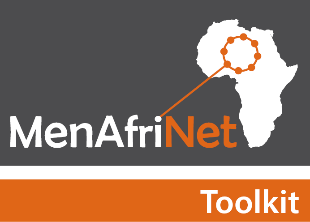 Add Ministry of Health Logo here as appropriate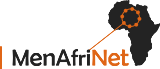 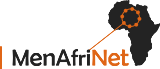 Add Ministry of Health Logo here as appropriate1. UNIQUE IDENTIFIER NUMBER (EPID) :     	/ _ __ _ / _ _ _ _ / _ _ _ _ / _  _ _  / _ _ _ /   _ _ _ _ _ _   /(to be assigned at district level)	                                     Country          Region	District          Year          Disease  Case Number1. UNIQUE IDENTIFIER NUMBER (EPID) :     	/ _ __ _ / _ _ _ _ / _ _ _ _ / _  _ _  / _ _ _ /   _ _ _ _ _ _   /(to be assigned at district level)	                                     Country          Region	District          Year          Disease  Case Number1. UNIQUE IDENTIFIER NUMBER (EPID) :     	/ _ __ _ / _ _ _ _ / _ _ _ _ / _  _ _  / _ _ _ /   _ _ _ _ _ _   /(to be assigned at district level)	                                     Country          Region	District          Year          Disease  Case Number1. UNIQUE IDENTIFIER NUMBER (EPID) :     	/ _ __ _ / _ _ _ _ / _ _ _ _ / _  _ _  / _ _ _ /   _ _ _ _ _ _   /(to be assigned at district level)	                                     Country          Region	District          Year          Disease  Case Number1. UNIQUE IDENTIFIER NUMBER (EPID) :     	/ _ __ _ / _ _ _ _ / _ _ _ _ / _  _ _  / _ _ _ /   _ _ _ _ _ _   /(to be assigned at district level)	                                     Country          Region	District          Year          Disease  Case Number1. UNIQUE IDENTIFIER NUMBER (EPID) :     	/ _ __ _ / _ _ _ _ / _ _ _ _ / _  _ _  / _ _ _ /   _ _ _ _ _ _   /(to be assigned at district level)	                                     Country          Region	District          Year          Disease  Case Number1. UNIQUE IDENTIFIER NUMBER (EPID) :     	/ _ __ _ / _ _ _ _ / _ _ _ _ / _  _ _  / _ _ _ /   _ _ _ _ _ _   /(to be assigned at district level)	                                     Country          Region	District          Year          Disease  Case Number1. UNIQUE IDENTIFIER NUMBER (EPID) :     	/ _ __ _ / _ _ _ _ / _ _ _ _ / _  _ _  / _ _ _ /   _ _ _ _ _ _   /(to be assigned at district level)	                                     Country          Region	District          Year          Disease  Case Number1. UNIQUE IDENTIFIER NUMBER (EPID) :     	/ _ __ _ / _ _ _ _ / _ _ _ _ / _  _ _  / _ _ _ /   _ _ _ _ _ _   /(to be assigned at district level)	                                     Country          Region	District          Year          Disease  Case Number1. UNIQUE IDENTIFIER NUMBER (EPID) :     	/ _ __ _ / _ _ _ _ / _ _ _ _ / _  _ _  / _ _ _ /   _ _ _ _ _ _   /(to be assigned at district level)	                                     Country          Region	District          Year          Disease  Case Number1. UNIQUE IDENTIFIER NUMBER (EPID) :     	/ _ __ _ / _ _ _ _ / _ _ _ _ / _  _ _  / _ _ _ /   _ _ _ _ _ _   /(to be assigned at district level)	                                     Country          Region	District          Year          Disease  Case Number1. UNIQUE IDENTIFIER NUMBER (EPID) :     	/ _ __ _ / _ _ _ _ / _ _ _ _ / _  _ _  / _ _ _ /   _ _ _ _ _ _   /(to be assigned at district level)	                                     Country          Region	District          Year          Disease  Case Number1. UNIQUE IDENTIFIER NUMBER (EPID) :     	/ _ __ _ / _ _ _ _ / _ _ _ _ / _  _ _  / _ _ _ /   _ _ _ _ _ _   /(to be assigned at district level)	                                     Country          Region	District          Year          Disease  Case Number1. UNIQUE IDENTIFIER NUMBER (EPID) :     	/ _ __ _ / _ _ _ _ / _ _ _ _ / _  _ _  / _ _ _ /   _ _ _ _ _ _   /(to be assigned at district level)	                                     Country          Region	District          Year          Disease  Case Number1. UNIQUE IDENTIFIER NUMBER (EPID) :     	/ _ __ _ / _ _ _ _ / _ _ _ _ / _  _ _  / _ _ _ /   _ _ _ _ _ _   /(to be assigned at district level)	                                     Country          Region	District          Year          Disease  Case Number1. UNIQUE IDENTIFIER NUMBER (EPID) :     	/ _ __ _ / _ _ _ _ / _ _ _ _ / _  _ _  / _ _ _ /   _ _ _ _ _ _   /(to be assigned at district level)	                                     Country          Region	District          Year          Disease  Case Number1. UNIQUE IDENTIFIER NUMBER (EPID) :     	/ _ __ _ / _ _ _ _ / _ _ _ _ / _  _ _  / _ _ _ /   _ _ _ _ _ _   /(to be assigned at district level)	                                     Country          Region	District          Year          Disease  Case Number1. UNIQUE IDENTIFIER NUMBER (EPID) :     	/ _ __ _ / _ _ _ _ / _ _ _ _ / _  _ _  / _ _ _ /   _ _ _ _ _ _   /(to be assigned at district level)	                                     Country          Region	District          Year          Disease  Case Number1. UNIQUE IDENTIFIER NUMBER (EPID) :     	/ _ __ _ / _ _ _ _ / _ _ _ _ / _  _ _  / _ _ _ /   _ _ _ _ _ _   /(to be assigned at district level)	                                     Country          Region	District          Year          Disease  Case Number1. UNIQUE IDENTIFIER NUMBER (EPID) :     	/ _ __ _ / _ _ _ _ / _ _ _ _ / _  _ _  / _ _ _ /   _ _ _ _ _ _   /(to be assigned at district level)	                                     Country          Region	District          Year          Disease  Case Number1. UNIQUE IDENTIFIER NUMBER (EPID) :     	/ _ __ _ / _ _ _ _ / _ _ _ _ / _  _ _  / _ _ _ /   _ _ _ _ _ _   /(to be assigned at district level)	                                     Country          Region	District          Year          Disease  Case Number1. UNIQUE IDENTIFIER NUMBER (EPID) :     	/ _ __ _ / _ _ _ _ / _ _ _ _ / _  _ _  / _ _ _ /   _ _ _ _ _ _   /(to be assigned at district level)	                                     Country          Region	District          Year          Disease  Case Number1. UNIQUE IDENTIFIER NUMBER (EPID) :     	/ _ __ _ / _ _ _ _ / _ _ _ _ / _  _ _  / _ _ _ /   _ _ _ _ _ _   /(to be assigned at district level)	                                     Country          Region	District          Year          Disease  Case Number1. UNIQUE IDENTIFIER NUMBER (EPID) :     	/ _ __ _ / _ _ _ _ / _ _ _ _ / _  _ _  / _ _ _ /   _ _ _ _ _ _   /(to be assigned at district level)	                                     Country          Region	District          Year          Disease  Case Number1. UNIQUE IDENTIFIER NUMBER (EPID) :     	/ _ __ _ / _ _ _ _ / _ _ _ _ / _  _ _  / _ _ _ /   _ _ _ _ _ _   /(to be assigned at district level)	                                     Country          Region	District          Year          Disease  Case Number1. UNIQUE IDENTIFIER NUMBER (EPID) :     	/ _ __ _ / _ _ _ _ / _ _ _ _ / _  _ _  / _ _ _ /   _ _ _ _ _ _   /(to be assigned at district level)	                                     Country          Region	District          Year          Disease  Case Number2. REPORTING HEALTH FACILITY NAME:2. REPORTING HEALTH FACILITY NAME:2. REPORTING HEALTH FACILITY NAME:2. REPORTING HEALTH FACILITY NAME:2. REPORTING HEALTH FACILITY NAME:2. REPORTING HEALTH FACILITY NAME:2. REPORTING HEALTH FACILITY NAME:2. REPORTING HEALTH FACILITY NAME:2. REPORTING HEALTH FACILITY NAME:2. REPORTING HEALTH FACILITY NAME:2. REPORTING HEALTH FACILITY NAME:2. REPORTING HEALTH FACILITY NAME:2. REPORTING HEALTH FACILITY NAME:2. REPORTING HEALTH FACILITY NAME:2. REPORTING HEALTH FACILITY NAME:2. REPORTING HEALTH FACILITY NAME:2. REPORTING HEALTH FACILITY NAME:2. REPORTING HEALTH FACILITY NAME:2. REPORTING HEALTH FACILITY NAME:2. REPORTING HEALTH FACILITY NAME:2. REPORTING HEALTH FACILITY NAME:2. REPORTING HEALTH FACILITY NAME:2. REPORTING HEALTH FACILITY NAME:2. REPORTING HEALTH FACILITY NAME:2. REPORTING HEALTH FACILITY NAME:2. REPORTING HEALTH FACILITY NAME:4. REPORTING DISTRICT:            4. REPORTING DISTRICT:            4. REPORTING DISTRICT:            4. REPORTING DISTRICT:            4. REPORTING DISTRICT:            4. REPORTING DISTRICT:            4. REPORTING DISTRICT:            4. REPORTING DISTRICT:            4. REPORTING DISTRICT:            4. REPORTING DISTRICT:            5. REPORTING REGION:5. REPORTING REGION:5. REPORTING REGION:5. REPORTING REGION:5. REPORTING REGION:5. REPORTING REGION:5. REPORTING REGION:5. REPORTING REGION:PATIENT IDENTIFICATION   PATIENT IDENTIFICATION   PATIENT IDENTIFICATION   PATIENT IDENTIFICATION   PATIENT IDENTIFICATION   PATIENT IDENTIFICATION   PATIENT IDENTIFICATION   PATIENT IDENTIFICATION   PATIENT IDENTIFICATION   PATIENT IDENTIFICATION   PATIENT IDENTIFICATION   PATIENT IDENTIFICATION   PATIENT IDENTIFICATION   PATIENT IDENTIFICATION   PATIENT IDENTIFICATION   PATIENT IDENTIFICATION   PATIENT IDENTIFICATION   PATIENT IDENTIFICATION   PATIENT IDENTIFICATION   PATIENT IDENTIFICATION   PATIENT IDENTIFICATION   PATIENT IDENTIFICATION   PATIENT IDENTIFICATION   PATIENT IDENTIFICATION   PATIENT IDENTIFICATION   PATIENT IDENTIFICATION   6. PATIENT SURNAME:6. PATIENT SURNAME:6. PATIENT SURNAME:6. PATIENT SURNAME:6. PATIENT SURNAME:6. PATIENT SURNAME:6. PATIENT SURNAME:6. PATIENT SURNAME:6. PATIENT SURNAME:6. PATIENT SURNAME:6. PATIENT SURNAME:6. PATIENT SURNAME:7. PATIENT FIRST NAME:7. PATIENT FIRST NAME:7. PATIENT FIRST NAME:7. PATIENT FIRST NAME:7. PATIENT FIRST NAME:7. PATIENT FIRST NAME:7. PATIENT FIRST NAME:7. PATIENT FIRST NAME:7. PATIENT FIRST NAME:7. PATIENT FIRST NAME:7. PATIENT FIRST NAME:7. PATIENT FIRST NAME:7. PATIENT FIRST NAME:7. PATIENT FIRST NAME:8a. DATE OF BIRTH:            /          /        (dd/mm/yyyy)  OR  8b. AGE IN YEARS:         OR  If <12 months: 8c. AGE IN MONTHS:        OR  8d. AGE IN DAYS:  8a. DATE OF BIRTH:            /          /        (dd/mm/yyyy)  OR  8b. AGE IN YEARS:         OR  If <12 months: 8c. AGE IN MONTHS:        OR  8d. AGE IN DAYS:  8a. DATE OF BIRTH:            /          /        (dd/mm/yyyy)  OR  8b. AGE IN YEARS:         OR  If <12 months: 8c. AGE IN MONTHS:        OR  8d. AGE IN DAYS:  8a. DATE OF BIRTH:            /          /        (dd/mm/yyyy)  OR  8b. AGE IN YEARS:         OR  If <12 months: 8c. AGE IN MONTHS:        OR  8d. AGE IN DAYS:  8a. DATE OF BIRTH:            /          /        (dd/mm/yyyy)  OR  8b. AGE IN YEARS:         OR  If <12 months: 8c. AGE IN MONTHS:        OR  8d. AGE IN DAYS:  8a. DATE OF BIRTH:            /          /        (dd/mm/yyyy)  OR  8b. AGE IN YEARS:         OR  If <12 months: 8c. AGE IN MONTHS:        OR  8d. AGE IN DAYS:  8a. DATE OF BIRTH:            /          /        (dd/mm/yyyy)  OR  8b. AGE IN YEARS:         OR  If <12 months: 8c. AGE IN MONTHS:        OR  8d. AGE IN DAYS:  8a. DATE OF BIRTH:            /          /        (dd/mm/yyyy)  OR  8b. AGE IN YEARS:         OR  If <12 months: 8c. AGE IN MONTHS:        OR  8d. AGE IN DAYS:  8a. DATE OF BIRTH:            /          /        (dd/mm/yyyy)  OR  8b. AGE IN YEARS:         OR  If <12 months: 8c. AGE IN MONTHS:        OR  8d. AGE IN DAYS:  8a. DATE OF BIRTH:            /          /        (dd/mm/yyyy)  OR  8b. AGE IN YEARS:         OR  If <12 months: 8c. AGE IN MONTHS:        OR  8d. AGE IN DAYS:  8a. DATE OF BIRTH:            /          /        (dd/mm/yyyy)  OR  8b. AGE IN YEARS:         OR  If <12 months: 8c. AGE IN MONTHS:        OR  8d. AGE IN DAYS:  8a. DATE OF BIRTH:            /          /        (dd/mm/yyyy)  OR  8b. AGE IN YEARS:         OR  If <12 months: 8c. AGE IN MONTHS:        OR  8d. AGE IN DAYS:  8a. DATE OF BIRTH:            /          /        (dd/mm/yyyy)  OR  8b. AGE IN YEARS:         OR  If <12 months: 8c. AGE IN MONTHS:        OR  8d. AGE IN DAYS:  8a. DATE OF BIRTH:            /          /        (dd/mm/yyyy)  OR  8b. AGE IN YEARS:         OR  If <12 months: 8c. AGE IN MONTHS:        OR  8d. AGE IN DAYS:  8a. DATE OF BIRTH:            /          /        (dd/mm/yyyy)  OR  8b. AGE IN YEARS:         OR  If <12 months: 8c. AGE IN MONTHS:        OR  8d. AGE IN DAYS:  8a. DATE OF BIRTH:            /          /        (dd/mm/yyyy)  OR  8b. AGE IN YEARS:         OR  If <12 months: 8c. AGE IN MONTHS:        OR  8d. AGE IN DAYS:  8a. DATE OF BIRTH:            /          /        (dd/mm/yyyy)  OR  8b. AGE IN YEARS:         OR  If <12 months: 8c. AGE IN MONTHS:        OR  8d. AGE IN DAYS:  8a. DATE OF BIRTH:            /          /        (dd/mm/yyyy)  OR  8b. AGE IN YEARS:         OR  If <12 months: 8c. AGE IN MONTHS:        OR  8d. AGE IN DAYS:  8a. DATE OF BIRTH:            /          /        (dd/mm/yyyy)  OR  8b. AGE IN YEARS:         OR  If <12 months: 8c. AGE IN MONTHS:        OR  8d. AGE IN DAYS:  8a. DATE OF BIRTH:            /          /        (dd/mm/yyyy)  OR  8b. AGE IN YEARS:         OR  If <12 months: 8c. AGE IN MONTHS:        OR  8d. AGE IN DAYS:  8a. DATE OF BIRTH:            /          /        (dd/mm/yyyy)  OR  8b. AGE IN YEARS:         OR  If <12 months: 8c. AGE IN MONTHS:        OR  8d. AGE IN DAYS:  8a. DATE OF BIRTH:            /          /        (dd/mm/yyyy)  OR  8b. AGE IN YEARS:         OR  If <12 months: 8c. AGE IN MONTHS:        OR  8d. AGE IN DAYS:  8a. DATE OF BIRTH:            /          /        (dd/mm/yyyy)  OR  8b. AGE IN YEARS:         OR  If <12 months: 8c. AGE IN MONTHS:        OR  8d. AGE IN DAYS:  8a. DATE OF BIRTH:            /          /        (dd/mm/yyyy)  OR  8b. AGE IN YEARS:         OR  If <12 months: 8c. AGE IN MONTHS:        OR  8d. AGE IN DAYS:  8a. DATE OF BIRTH:            /          /        (dd/mm/yyyy)  OR  8b. AGE IN YEARS:         OR  If <12 months: 8c. AGE IN MONTHS:        OR  8d. AGE IN DAYS:  8a. DATE OF BIRTH:            /          /        (dd/mm/yyyy)  OR  8b. AGE IN YEARS:         OR  If <12 months: 8c. AGE IN MONTHS:        OR  8d. AGE IN DAYS:  9. SEX:       □ F-Female      □ M-Male     □ 9-Unknown    9. SEX:       □ F-Female      □ M-Male     □ 9-Unknown    9. SEX:       □ F-Female      □ M-Male     □ 9-Unknown    9. SEX:       □ F-Female      □ M-Male     □ 9-Unknown    9. SEX:       □ F-Female      □ M-Male     □ 9-Unknown    9. SEX:       □ F-Female      □ M-Male     □ 9-Unknown    9. SEX:       □ F-Female      □ M-Male     □ 9-Unknown    9. SEX:       □ F-Female      □ M-Male     □ 9-Unknown    9. SEX:       □ F-Female      □ M-Male     □ 9-Unknown    9. SEX:       □ F-Female      □ M-Male     □ 9-Unknown    9. SEX:       □ F-Female      □ M-Male     □ 9-Unknown    9. SEX:       □ F-Female      □ M-Male     □ 9-Unknown    9. SEX:       □ F-Female      □ M-Male     □ 9-Unknown    9. SEX:       □ F-Female      □ M-Male     □ 9-Unknown    9. SEX:       □ F-Female      □ M-Male     □ 9-Unknown    9. SEX:       □ F-Female      □ M-Male     □ 9-Unknown    9. SEX:       □ F-Female      □ M-Male     □ 9-Unknown    9. SEX:       □ F-Female      □ M-Male     □ 9-Unknown    9. SEX:       □ F-Female      □ M-Male     □ 9-Unknown    9. SEX:       □ F-Female      □ M-Male     □ 9-Unknown    9. SEX:       □ F-Female      □ M-Male     □ 9-Unknown    9. SEX:       □ F-Female      □ M-Male     □ 9-Unknown    9. SEX:       □ F-Female      □ M-Male     □ 9-Unknown    9. SEX:       □ F-Female      □ M-Male     □ 9-Unknown    9. SEX:       □ F-Female      □ M-Male     □ 9-Unknown    9. SEX:       □ F-Female      □ M-Male     □ 9-Unknown    10. Patient’s District of Residence (Address): 10. Patient’s District of Residence (Address): 10. Patient’s District of Residence (Address): 10. Patient’s District of Residence (Address): 10. Patient’s District of Residence (Address): 10. Patient’s District of Residence (Address): 10. Patient’s District of Residence (Address): 10. Patient’s District of Residence (Address): 10. Patient’s District of Residence (Address): 10. Patient’s District of Residence (Address): 10. Patient’s District of Residence (Address): 10. Patient’s District of Residence (Address): 10. Patient’s District of Residence (Address): 10. Patient’s District of Residence (Address): 10. Patient’s District of Residence (Address): 10. Patient’s District of Residence (Address): 10. Patient’s District of Residence (Address): 10. Patient’s District of Residence (Address): 10. Patient’s District of Residence (Address): 10. Patient’s District of Residence (Address): 10. Patient’s District of Residence (Address): 10. Patient’s District of Residence (Address): 10. Patient’s District of Residence (Address): 10. Patient’s District of Residence (Address): 10. Patient’s District of Residence (Address): 10. Patient’s District of Residence (Address): 11. Town/City/Village:	11. Town/City/Village:	11. Town/City/Village:	11. Town/City/Village:	11. Town/City/Village:	11. Town/City/Village:	11. Town/City/Village:	11. Town/City/Village:	11. Town/City/Village:	11. Town/City/Village:	11. Town/City/Village:	11. Town/City/Village:	12. □ U-Urban  □ R-Rural   □ 9-Unknown 12. □ U-Urban  □ R-Rural   □ 9-Unknown 12. □ U-Urban  □ R-Rural   □ 9-Unknown 12. □ U-Urban  □ R-Rural   □ 9-Unknown 12. □ U-Urban  □ R-Rural   □ 9-Unknown 12. □ U-Urban  □ R-Rural   □ 9-Unknown 12. □ U-Urban  □ R-Rural   □ 9-Unknown 12. □ U-Urban  □ R-Rural   □ 9-Unknown 12. □ U-Urban  □ R-Rural   □ 9-Unknown 12. □ U-Urban  □ R-Rural   □ 9-Unknown 12. □ U-Urban  □ R-Rural   □ 9-Unknown 12. □ U-Urban  □ R-Rural   □ 9-Unknown 12. □ U-Urban  □ R-Rural   □ 9-Unknown 12. □ U-Urban  □ R-Rural   □ 9-Unknown 13. Parent’s/caregiver’s name: 13. Parent’s/caregiver’s name: 13. Parent’s/caregiver’s name: 13. Parent’s/caregiver’s name: 13. Parent’s/caregiver’s name: 13. Parent’s/caregiver’s name: 13. Parent’s/caregiver’s name: 13. Parent’s/caregiver’s name: 13. Parent’s/caregiver’s name: 13. Parent’s/caregiver’s name: 13. Parent’s/caregiver’s name: 13. Parent’s/caregiver’s name: 14. Telephone number (WhatsApp,Signal, etc):   14. Telephone number (WhatsApp,Signal, etc):   14. Telephone number (WhatsApp,Signal, etc):   14. Telephone number (WhatsApp,Signal, etc):   14. Telephone number (WhatsApp,Signal, etc):   14. Telephone number (WhatsApp,Signal, etc):   14. Telephone number (WhatsApp,Signal, etc):   14. Telephone number (WhatsApp,Signal, etc):   14. Telephone number (WhatsApp,Signal, etc):   14. Telephone number (WhatsApp,Signal, etc):   14. Telephone number (WhatsApp,Signal, etc):   14. Telephone number (WhatsApp,Signal, etc):   14. Telephone number (WhatsApp,Signal, etc):   14. Telephone number (WhatsApp,Signal, etc):   15. Patient Contact Notes:	15. Patient Contact Notes:	15. Patient Contact Notes:	15. Patient Contact Notes:	15. Patient Contact Notes:	15. Patient Contact Notes:	15. Patient Contact Notes:	15. Patient Contact Notes:	15. Patient Contact Notes:	15. Patient Contact Notes:	15. Patient Contact Notes:	15. Patient Contact Notes:	15. Patient Contact Notes:	15. Patient Contact Notes:	15. Patient Contact Notes:	15. Patient Contact Notes:	15. Patient Contact Notes:	15. Patient Contact Notes:	15. Patient Contact Notes:	15. Patient Contact Notes:	15. Patient Contact Notes:	15. Patient Contact Notes:	15. Patient Contact Notes:	15. Patient Contact Notes:	15. Patient Contact Notes:	15. Patient Contact Notes:	16. Date seen at health facility:               /             /            (dd/mm/yyyy)  16. Date seen at health facility:               /             /            (dd/mm/yyyy)  16. Date seen at health facility:               /             /            (dd/mm/yyyy)  16. Date seen at health facility:               /             /            (dd/mm/yyyy)  16. Date seen at health facility:               /             /            (dd/mm/yyyy)  16. Date seen at health facility:               /             /            (dd/mm/yyyy)  16. Date seen at health facility:               /             /            (dd/mm/yyyy)  16. Date seen at health facility:               /             /            (dd/mm/yyyy)  16. Date seen at health facility:               /             /            (dd/mm/yyyy)  16. Date seen at health facility:               /             /            (dd/mm/yyyy)  16. Date seen at health facility:               /             /            (dd/mm/yyyy)  16. Date seen at health facility:               /             /            (dd/mm/yyyy)  17. Date of disease onset:              /              /              (dd/mm/yyyy)  17. Date of disease onset:              /              /              (dd/mm/yyyy)  17. Date of disease onset:              /              /              (dd/mm/yyyy)  17. Date of disease onset:              /              /              (dd/mm/yyyy)  17. Date of disease onset:              /              /              (dd/mm/yyyy)  17. Date of disease onset:              /              /              (dd/mm/yyyy)  17. Date of disease onset:              /              /              (dd/mm/yyyy)  17. Date of disease onset:              /              /              (dd/mm/yyyy)  17. Date of disease onset:              /              /              (dd/mm/yyyy)  17. Date of disease onset:              /              /              (dd/mm/yyyy)  17. Date of disease onset:              /              /              (dd/mm/yyyy)  17. Date of disease onset:              /              /              (dd/mm/yyyy)  17. Date of disease onset:              /              /              (dd/mm/yyyy)  17. Date of disease onset:              /              /              (dd/mm/yyyy)  18. Signs and Symptoms:18. Signs and Symptoms:18. Signs and Symptoms:18. Signs and Symptoms:18. Signs and Symptoms:18. Signs and Symptoms:18. Signs and Symptoms:18. Signs and Symptoms:18. Signs and Symptoms:18. Signs and Symptoms:18. Signs and Symptoms:18. Signs and Symptoms:18. Signs and Symptoms:18. Signs and Symptoms:18. Signs and Symptoms:18. Signs and Symptoms:18. Signs and Symptoms:18. Signs and Symptoms:18. Signs and Symptoms:18. Signs and Symptoms:18. Signs and Symptoms:18. Signs and Symptoms:18. Signs and Symptoms:18. Signs and Symptoms:18. Signs and Symptoms:18. Signs and Symptoms:                Fever:                         □ 1-Yes   □ 2-No   □ 9-Unknown                Fever:                         □ 1-Yes   □ 2-No   □ 9-Unknown                Fever:                         □ 1-Yes   □ 2-No   □ 9-Unknown                Fever:                         □ 1-Yes   □ 2-No   □ 9-Unknown                Fever:                         □ 1-Yes   □ 2-No   □ 9-Unknown                Fever:                         □ 1-Yes   □ 2-No   □ 9-Unknown                Fever:                         □ 1-Yes   □ 2-No   □ 9-Unknown                Fever:                         □ 1-Yes   □ 2-No   □ 9-Unknown                Fever:                         □ 1-Yes   □ 2-No   □ 9-Unknown                Fever:                         □ 1-Yes   □ 2-No   □ 9-Unknown                Fever:                         □ 1-Yes   □ 2-No   □ 9-Unknown                Fever:                         □ 1-Yes   □ 2-No   □ 9-Unknown              Headache:                         □ 1-Yes  □ 2-No  □ 9-Unknown              Headache:                         □ 1-Yes  □ 2-No  □ 9-Unknown              Headache:                         □ 1-Yes  □ 2-No  □ 9-Unknown              Headache:                         □ 1-Yes  □ 2-No  □ 9-Unknown              Headache:                         □ 1-Yes  □ 2-No  □ 9-Unknown              Headache:                         □ 1-Yes  □ 2-No  □ 9-Unknown              Headache:                         □ 1-Yes  □ 2-No  □ 9-Unknown              Headache:                         □ 1-Yes  □ 2-No  □ 9-Unknown              Headache:                         □ 1-Yes  □ 2-No  □ 9-Unknown              Headache:                         □ 1-Yes  □ 2-No  □ 9-Unknown              Headache:                         □ 1-Yes  □ 2-No  □ 9-Unknown              Headache:                         □ 1-Yes  □ 2-No  □ 9-Unknown              Headache:                         □ 1-Yes  □ 2-No  □ 9-Unknown              Headache:                         □ 1-Yes  □ 2-No  □ 9-Unknown                Rash:                          □ 1-Yes   □ 2-No   □ 9-Unknown                Rash:                          □ 1-Yes   □ 2-No   □ 9-Unknown                Rash:                          □ 1-Yes   □ 2-No   □ 9-Unknown                Rash:                          □ 1-Yes   □ 2-No   □ 9-Unknown                Rash:                          □ 1-Yes   □ 2-No   □ 9-Unknown                Rash:                          □ 1-Yes   □ 2-No   □ 9-Unknown                Rash:                          □ 1-Yes   □ 2-No   □ 9-Unknown                Rash:                          □ 1-Yes   □ 2-No   □ 9-Unknown                Rash:                          □ 1-Yes   □ 2-No   □ 9-Unknown                Rash:                          □ 1-Yes   □ 2-No   □ 9-Unknown                Rash:                          □ 1-Yes   □ 2-No   □ 9-Unknown                Rash:                          □ 1-Yes   □ 2-No   □ 9-Unknown              Bulging fontanel:             □ 1-Yes □ 2-No □ 9-Unknown              Bulging fontanel:             □ 1-Yes □ 2-No □ 9-Unknown              Bulging fontanel:             □ 1-Yes □ 2-No □ 9-Unknown              Bulging fontanel:             □ 1-Yes □ 2-No □ 9-Unknown              Bulging fontanel:             □ 1-Yes □ 2-No □ 9-Unknown              Bulging fontanel:             □ 1-Yes □ 2-No □ 9-Unknown              Bulging fontanel:             □ 1-Yes □ 2-No □ 9-Unknown              Bulging fontanel:             □ 1-Yes □ 2-No □ 9-Unknown              Bulging fontanel:             □ 1-Yes □ 2-No □ 9-Unknown              Bulging fontanel:             □ 1-Yes □ 2-No □ 9-Unknown              Bulging fontanel:             □ 1-Yes □ 2-No □ 9-Unknown              Bulging fontanel:             □ 1-Yes □ 2-No □ 9-Unknown              Bulging fontanel:             □ 1-Yes □ 2-No □ 9-Unknown              Bulging fontanel:             □ 1-Yes □ 2-No □ 9-Unknown                Photophobia:           □ 1-Yes   □ 2-No   □ 9-Unknown                Photophobia:           □ 1-Yes   □ 2-No   □ 9-Unknown                Photophobia:           □ 1-Yes   □ 2-No   □ 9-Unknown                Photophobia:           □ 1-Yes   □ 2-No   □ 9-Unknown                Photophobia:           □ 1-Yes   □ 2-No   □ 9-Unknown                Photophobia:           □ 1-Yes   □ 2-No   □ 9-Unknown                Photophobia:           □ 1-Yes   □ 2-No   □ 9-Unknown                Photophobia:           □ 1-Yes   □ 2-No   □ 9-Unknown                Photophobia:           □ 1-Yes   □ 2-No   □ 9-Unknown                Photophobia:           □ 1-Yes   □ 2-No   □ 9-Unknown                Photophobia:           □ 1-Yes   □ 2-No   □ 9-Unknown                Photophobia:           □ 1-Yes   □ 2-No   □ 9-Unknown              Seizure/convulsion:        □ 1-Yes □ 2-No □ 9-Unknown              Seizure/convulsion:        □ 1-Yes □ 2-No □ 9-Unknown              Seizure/convulsion:        □ 1-Yes □ 2-No □ 9-Unknown              Seizure/convulsion:        □ 1-Yes □ 2-No □ 9-Unknown              Seizure/convulsion:        □ 1-Yes □ 2-No □ 9-Unknown              Seizure/convulsion:        □ 1-Yes □ 2-No □ 9-Unknown              Seizure/convulsion:        □ 1-Yes □ 2-No □ 9-Unknown              Seizure/convulsion:        □ 1-Yes □ 2-No □ 9-Unknown              Seizure/convulsion:        □ 1-Yes □ 2-No □ 9-Unknown              Seizure/convulsion:        □ 1-Yes □ 2-No □ 9-Unknown              Seizure/convulsion:        □ 1-Yes □ 2-No □ 9-Unknown              Seizure/convulsion:        □ 1-Yes □ 2-No □ 9-Unknown              Seizure/convulsion:        □ 1-Yes □ 2-No □ 9-Unknown              Seizure/convulsion:        □ 1-Yes □ 2-No □ 9-Unknown                Neck stiffness:          □ 1-Yes   □ 2-No   □ 9-Unknown                Neck stiffness:          □ 1-Yes   □ 2-No   □ 9-Unknown                Neck stiffness:          □ 1-Yes   □ 2-No   □ 9-Unknown                Neck stiffness:          □ 1-Yes   □ 2-No   □ 9-Unknown                Neck stiffness:          □ 1-Yes   □ 2-No   □ 9-Unknown                Neck stiffness:          □ 1-Yes   □ 2-No   □ 9-Unknown                Neck stiffness:          □ 1-Yes   □ 2-No   □ 9-Unknown                Neck stiffness:          □ 1-Yes   □ 2-No   □ 9-Unknown                Neck stiffness:          □ 1-Yes   □ 2-No   □ 9-Unknown                Neck stiffness:          □ 1-Yes   □ 2-No   □ 9-Unknown                Neck stiffness:          □ 1-Yes   □ 2-No   □ 9-Unknown                Neck stiffness:          □ 1-Yes   □ 2-No   □ 9-Unknown              Altered consciousness:  □ 1-Yes □ 2-No □ 9-Unknown              Altered consciousness:  □ 1-Yes □ 2-No □ 9-Unknown              Altered consciousness:  □ 1-Yes □ 2-No □ 9-Unknown              Altered consciousness:  □ 1-Yes □ 2-No □ 9-Unknown              Altered consciousness:  □ 1-Yes □ 2-No □ 9-Unknown              Altered consciousness:  □ 1-Yes □ 2-No □ 9-Unknown              Altered consciousness:  □ 1-Yes □ 2-No □ 9-Unknown              Altered consciousness:  □ 1-Yes □ 2-No □ 9-Unknown              Altered consciousness:  □ 1-Yes □ 2-No □ 9-Unknown              Altered consciousness:  □ 1-Yes □ 2-No □ 9-Unknown              Altered consciousness:  □ 1-Yes □ 2-No □ 9-Unknown              Altered consciousness:  □ 1-Yes □ 2-No □ 9-Unknown              Altered consciousness:  □ 1-Yes □ 2-No □ 9-Unknown              Altered consciousness:  □ 1-Yes □ 2-No □ 9-Unknown                Vomiting:                  □ 1-Yes   □ 2-No   □ 9-Unknown                Vomiting:                  □ 1-Yes   □ 2-No   □ 9-Unknown                Vomiting:                  □ 1-Yes   □ 2-No   □ 9-Unknown                Vomiting:                  □ 1-Yes   □ 2-No   □ 9-Unknown                Vomiting:                  □ 1-Yes   □ 2-No   □ 9-Unknown                Vomiting:                  □ 1-Yes   □ 2-No   □ 9-Unknown                Vomiting:                  □ 1-Yes   □ 2-No   □ 9-Unknown                Vomiting:                  □ 1-Yes   □ 2-No   □ 9-Unknown                Vomiting:                  □ 1-Yes   □ 2-No   □ 9-Unknown                Vomiting:                  □ 1-Yes   □ 2-No   □ 9-Unknown                Vomiting:                  □ 1-Yes   □ 2-No   □ 9-Unknown                Vomiting:                  □ 1-Yes   □ 2-No   □ 9-Unknown              Diarrhea:                            □ 1-Yes □ 2-No □ 9-Unknown              Diarrhea:                            □ 1-Yes □ 2-No □ 9-Unknown              Diarrhea:                            □ 1-Yes □ 2-No □ 9-Unknown              Diarrhea:                            □ 1-Yes □ 2-No □ 9-Unknown              Diarrhea:                            □ 1-Yes □ 2-No □ 9-Unknown              Diarrhea:                            □ 1-Yes □ 2-No □ 9-Unknown              Diarrhea:                            □ 1-Yes □ 2-No □ 9-Unknown              Diarrhea:                            □ 1-Yes □ 2-No □ 9-Unknown              Diarrhea:                            □ 1-Yes □ 2-No □ 9-Unknown              Diarrhea:                            □ 1-Yes □ 2-No □ 9-Unknown              Diarrhea:                            □ 1-Yes □ 2-No □ 9-Unknown              Diarrhea:                            □ 1-Yes □ 2-No □ 9-Unknown              Diarrhea:                            □ 1-Yes □ 2-No □ 9-Unknown              Diarrhea:                            □ 1-Yes □ 2-No □ 9-Unknown                Nausea:                     □ 1-Yes   □ 2-No   □ 9-Unknown                Nausea:                     □ 1-Yes   □ 2-No   □ 9-Unknown                Nausea:                     □ 1-Yes   □ 2-No   □ 9-Unknown                Nausea:                     □ 1-Yes   □ 2-No   □ 9-Unknown                Nausea:                     □ 1-Yes   □ 2-No   □ 9-Unknown                Nausea:                     □ 1-Yes   □ 2-No   □ 9-Unknown                Nausea:                     □ 1-Yes   □ 2-No   □ 9-Unknown                Nausea:                     □ 1-Yes   □ 2-No   □ 9-Unknown                Nausea:                     □ 1-Yes   □ 2-No   □ 9-Unknown                Nausea:                     □ 1-Yes   □ 2-No   □ 9-Unknown                Nausea:                     □ 1-Yes   □ 2-No   □ 9-Unknown                Nausea:                     □ 1-Yes   □ 2-No   □ 9-Unknown                 Other (specify):                 Other (specify):                 Other (specify):                 Other (specify):                 Other (specify):                 Other (specify):                 Other (specify):                 Other (specify):                 Other (specify):                 Other (specify):                 Other (specify):                 Other (specify):                 Other (specify):                 Other (specify):19. Hospitalization status:	□ 1-Hospitalized	                □ 2-Outpatient	□ 9-Unknown    19. Hospitalization status:	□ 1-Hospitalized	                □ 2-Outpatient	□ 9-Unknown    19. Hospitalization status:	□ 1-Hospitalized	                □ 2-Outpatient	□ 9-Unknown    19. Hospitalization status:	□ 1-Hospitalized	                □ 2-Outpatient	□ 9-Unknown    19. Hospitalization status:	□ 1-Hospitalized	                □ 2-Outpatient	□ 9-Unknown    19. Hospitalization status:	□ 1-Hospitalized	                □ 2-Outpatient	□ 9-Unknown    19. Hospitalization status:	□ 1-Hospitalized	                □ 2-Outpatient	□ 9-Unknown    19. Hospitalization status:	□ 1-Hospitalized	                □ 2-Outpatient	□ 9-Unknown    19. Hospitalization status:	□ 1-Hospitalized	                □ 2-Outpatient	□ 9-Unknown    19. Hospitalization status:	□ 1-Hospitalized	                □ 2-Outpatient	□ 9-Unknown    19. Hospitalization status:	□ 1-Hospitalized	                □ 2-Outpatient	□ 9-Unknown    19. Hospitalization status:	□ 1-Hospitalized	                □ 2-Outpatient	□ 9-Unknown    19. Hospitalization status:	□ 1-Hospitalized	                □ 2-Outpatient	□ 9-Unknown    19. Hospitalization status:	□ 1-Hospitalized	                □ 2-Outpatient	□ 9-Unknown    19. Hospitalization status:	□ 1-Hospitalized	                □ 2-Outpatient	□ 9-Unknown    19. Hospitalization status:	□ 1-Hospitalized	                □ 2-Outpatient	□ 9-Unknown    19. Hospitalization status:	□ 1-Hospitalized	                □ 2-Outpatient	□ 9-Unknown    19. Hospitalization status:	□ 1-Hospitalized	                □ 2-Outpatient	□ 9-Unknown    19. Hospitalization status:	□ 1-Hospitalized	                □ 2-Outpatient	□ 9-Unknown    19. Hospitalization status:	□ 1-Hospitalized	                □ 2-Outpatient	□ 9-Unknown    19. Hospitalization status:	□ 1-Hospitalized	                □ 2-Outpatient	□ 9-Unknown    19. Hospitalization status:	□ 1-Hospitalized	                □ 2-Outpatient	□ 9-Unknown    19. Hospitalization status:	□ 1-Hospitalized	                □ 2-Outpatient	□ 9-Unknown    19. Hospitalization status:	□ 1-Hospitalized	                □ 2-Outpatient	□ 9-Unknown    19. Hospitalization status:	□ 1-Hospitalized	                □ 2-Outpatient	□ 9-Unknown    19. Hospitalization status:	□ 1-Hospitalized	                □ 2-Outpatient	□ 9-Unknown    20. Patient outcome:	   □ 1-Alive (in treatment/ recovered)	□ 2-Dead	                   □ 9-Unknown   20. Patient outcome:	   □ 1-Alive (in treatment/ recovered)	□ 2-Dead	                   □ 9-Unknown   20. Patient outcome:	   □ 1-Alive (in treatment/ recovered)	□ 2-Dead	                   □ 9-Unknown   20. Patient outcome:	   □ 1-Alive (in treatment/ recovered)	□ 2-Dead	                   □ 9-Unknown   20. Patient outcome:	   □ 1-Alive (in treatment/ recovered)	□ 2-Dead	                   □ 9-Unknown   20. Patient outcome:	   □ 1-Alive (in treatment/ recovered)	□ 2-Dead	                   □ 9-Unknown   20. Patient outcome:	   □ 1-Alive (in treatment/ recovered)	□ 2-Dead	                   □ 9-Unknown   20. Patient outcome:	   □ 1-Alive (in treatment/ recovered)	□ 2-Dead	                   □ 9-Unknown   20. Patient outcome:	   □ 1-Alive (in treatment/ recovered)	□ 2-Dead	                   □ 9-Unknown   20. Patient outcome:	   □ 1-Alive (in treatment/ recovered)	□ 2-Dead	                   □ 9-Unknown   20. Patient outcome:	   □ 1-Alive (in treatment/ recovered)	□ 2-Dead	                   □ 9-Unknown   20. Patient outcome:	   □ 1-Alive (in treatment/ recovered)	□ 2-Dead	                   □ 9-Unknown   20. Patient outcome:	   □ 1-Alive (in treatment/ recovered)	□ 2-Dead	                   □ 9-Unknown   20. Patient outcome:	   □ 1-Alive (in treatment/ recovered)	□ 2-Dead	                   □ 9-Unknown   20. Patient outcome:	   □ 1-Alive (in treatment/ recovered)	□ 2-Dead	                   □ 9-Unknown   20. Patient outcome:	   □ 1-Alive (in treatment/ recovered)	□ 2-Dead	                   □ 9-Unknown   20. Patient outcome:	   □ 1-Alive (in treatment/ recovered)	□ 2-Dead	                   □ 9-Unknown   20. Patient outcome:	   □ 1-Alive (in treatment/ recovered)	□ 2-Dead	                   □ 9-Unknown   20. Patient outcome:	   □ 1-Alive (in treatment/ recovered)	□ 2-Dead	                   □ 9-Unknown   20. Patient outcome:	   □ 1-Alive (in treatment/ recovered)	□ 2-Dead	                   □ 9-Unknown   20. Patient outcome:	   □ 1-Alive (in treatment/ recovered)	□ 2-Dead	                   □ 9-Unknown   20. Patient outcome:	   □ 1-Alive (in treatment/ recovered)	□ 2-Dead	                   □ 9-Unknown   20. Patient outcome:	   □ 1-Alive (in treatment/ recovered)	□ 2-Dead	                   □ 9-Unknown   20. Patient outcome:	   □ 1-Alive (in treatment/ recovered)	□ 2-Dead	                   □ 9-Unknown   20. Patient outcome:	   □ 1-Alive (in treatment/ recovered)	□ 2-Dead	                   □ 9-Unknown   20. Patient outcome:	   □ 1-Alive (in treatment/ recovered)	□ 2-Dead	                   □ 9-Unknown   VACCINATION STATUS	21. Vaccinated:       □ 1-YES    □ 2-NO     □ 9-UNKNOWN     (If vaccinated, please complete the rest of this section) VACCINATION STATUS	21. Vaccinated:       □ 1-YES    □ 2-NO     □ 9-UNKNOWN     (If vaccinated, please complete the rest of this section) VACCINATION STATUS	21. Vaccinated:       □ 1-YES    □ 2-NO     □ 9-UNKNOWN     (If vaccinated, please complete the rest of this section) VACCINATION STATUS	21. Vaccinated:       □ 1-YES    □ 2-NO     □ 9-UNKNOWN     (If vaccinated, please complete the rest of this section) VACCINATION STATUS	21. Vaccinated:       □ 1-YES    □ 2-NO     □ 9-UNKNOWN     (If vaccinated, please complete the rest of this section) VACCINATION STATUS	21. Vaccinated:       □ 1-YES    □ 2-NO     □ 9-UNKNOWN     (If vaccinated, please complete the rest of this section) VACCINATION STATUS	21. Vaccinated:       □ 1-YES    □ 2-NO     □ 9-UNKNOWN     (If vaccinated, please complete the rest of this section) VACCINATION STATUS	21. Vaccinated:       □ 1-YES    □ 2-NO     □ 9-UNKNOWN     (If vaccinated, please complete the rest of this section) VACCINATION STATUS	21. Vaccinated:       □ 1-YES    □ 2-NO     □ 9-UNKNOWN     (If vaccinated, please complete the rest of this section) VACCINATION STATUS	21. Vaccinated:       □ 1-YES    □ 2-NO     □ 9-UNKNOWN     (If vaccinated, please complete the rest of this section) VACCINATION STATUS	21. Vaccinated:       □ 1-YES    □ 2-NO     □ 9-UNKNOWN     (If vaccinated, please complete the rest of this section) VACCINATION STATUS	21. Vaccinated:       □ 1-YES    □ 2-NO     □ 9-UNKNOWN     (If vaccinated, please complete the rest of this section) VACCINATION STATUS	21. Vaccinated:       □ 1-YES    □ 2-NO     □ 9-UNKNOWN     (If vaccinated, please complete the rest of this section) VACCINATION STATUS	21. Vaccinated:       □ 1-YES    □ 2-NO     □ 9-UNKNOWN     (If vaccinated, please complete the rest of this section) VACCINATION STATUS	21. Vaccinated:       □ 1-YES    □ 2-NO     □ 9-UNKNOWN     (If vaccinated, please complete the rest of this section) VACCINATION STATUS	21. Vaccinated:       □ 1-YES    □ 2-NO     □ 9-UNKNOWN     (If vaccinated, please complete the rest of this section) VACCINATION STATUS	21. Vaccinated:       □ 1-YES    □ 2-NO     □ 9-UNKNOWN     (If vaccinated, please complete the rest of this section) VACCINATION STATUS	21. Vaccinated:       □ 1-YES    □ 2-NO     □ 9-UNKNOWN     (If vaccinated, please complete the rest of this section) VACCINATION STATUS	21. Vaccinated:       □ 1-YES    □ 2-NO     □ 9-UNKNOWN     (If vaccinated, please complete the rest of this section) VACCINATION STATUS	21. Vaccinated:       □ 1-YES    □ 2-NO     □ 9-UNKNOWN     (If vaccinated, please complete the rest of this section) VACCINATION STATUS	21. Vaccinated:       □ 1-YES    □ 2-NO     □ 9-UNKNOWN     (If vaccinated, please complete the rest of this section) VACCINATION STATUS	21. Vaccinated:       □ 1-YES    □ 2-NO     □ 9-UNKNOWN     (If vaccinated, please complete the rest of this section) VACCINATION STATUS	21. Vaccinated:       □ 1-YES    □ 2-NO     □ 9-UNKNOWN     (If vaccinated, please complete the rest of this section) VACCINATION STATUS	21. Vaccinated:       □ 1-YES    □ 2-NO     □ 9-UNKNOWN     (If vaccinated, please complete the rest of this section) VACCINATION STATUS	21. Vaccinated:       □ 1-YES    □ 2-NO     □ 9-UNKNOWN     (If vaccinated, please complete the rest of this section) VACCINATION STATUS	21. Vaccinated:       □ 1-YES    □ 2-NO     □ 9-UNKNOWN     (If vaccinated, please complete the rest of this section) 22. MenA (MenAfriVac; Conj.):  22. MenA (MenAfriVac; Conj.):  □ 1-Yes by card/register□ 1-Yes by card/register□ 1-Yes by card/register□ 1-Yes by card/register□ 2-Yes by verbal history□ 2-Yes by verbal history□ 2-Yes by verbal history□ 2-Yes by verbal history□ 2-Yes by verbal history□ 2-Yes by verbal history□ 2-Yes by verbal history□ 2-Yes by verbal history   □ 3-No   □ 3-No   □ 3-No□ 9-Unknown□ 9-UnknownDate of MenADate of MenADate of MenADate of MenADate of MenA          /           /         (dd/mm/yyyy)          /           /         (dd/mm/yyyy)23. MenACWYX (Penta;Conj.):  23. MenACWYX (Penta;Conj.):  □ 1-Yes by card/register□ 1-Yes by card/register□ 1-Yes by card/register□ 1-Yes by card/register□ 2-Yes by verbal history□ 2-Yes by verbal history□ 2-Yes by verbal history□ 2-Yes by verbal history□ 2-Yes by verbal history□ 2-Yes by verbal history□ 2-Yes by verbal history□ 2-Yes by verbal history   □ 3-No    □ 3-No    □ 3-No □ 9-Unknown□ 9-UnknownDate of MenACWYXDate of MenACWYXDate of MenACWYXDate of MenACWYXDate of MenACWYX          /           /         (dd/mm/yyyy)          /           /         (dd/mm/yyyy)24. PCV:    24. PCV:    □ 1-Yes by card/register□ 1-Yes by card/register□ 1-Yes by card/register□ 1-Yes by card/register□ 2-Yes by verbal history□ 2-Yes by verbal history□ 2-Yes by verbal history□ 2-Yes by verbal history□ 2-Yes by verbal history□ 2-Yes by verbal history□ 2-Yes by verbal history□ 2-Yes by verbal history   □ 3-No    □ 3-No    □ 3-No □ 9-Unknown□ 9-UnknownDate of last PCV doseDate of last PCV doseDate of last PCV doseDate of last PCV doseDate of last PCV doseDate of last PCV dose          /           /       (dd/mm/yyyy)Number of dosesNumber of doses□ 1   □ 2   □ 3□ 1   □ 2   □ 3□ 1   □ 2   □ 3□ 1   □ 2   □ 3Date of last PCV doseDate of last PCV doseDate of last PCV doseDate of last PCV doseDate of last PCV doseDate of last PCV dose          /           /       (dd/mm/yyyy)25. Hib:     25. Hib:     □ 1-Yes by card/register□ 1-Yes by card/register□ 1-Yes by card/register□ 1-Yes by card/register□ 2-Yes by verbal history□ 2-Yes by verbal history□ 2-Yes by verbal history□ 2-Yes by verbal history□ 2-Yes by verbal history□ 2-Yes by verbal history□ 2-Yes by verbal history□ 2-Yes by verbal history   □ 3-No    □ 3-No    □ 3-No □ 9-Unknown□ 9-UnknownDate of last Hib doseDate of last Hib doseDate of last Hib doseDate of last Hib doseDate of last Hib dose          /           /         (dd/mm/yyyy)          /           /         (dd/mm/yyyy)Number of dosesNumber of doses□ 1   □ 2   □ 3□ 1   □ 2   □ 3□ 1   □ 2   □ 3□ 1   □ 2   □ 3Date of last Hib doseDate of last Hib doseDate of last Hib doseDate of last Hib doseDate of last Hib dose          /           /         (dd/mm/yyyy)          /           /         (dd/mm/yyyy)26. Other:   26. Other:   □ 1-Yes by card/register□ 1-Yes by card/register□ 1-Yes by card/register□ 1-Yes by card/register□ 2-Yes by verbal history□ 2-Yes by verbal history□ 2-Yes by verbal history□ 2-Yes by verbal history□ 2-Yes by verbal history□ 2-Yes by verbal history□ 2-Yes by verbal history□ 2-Yes by verbal history   □ 3-No    □ 3-No    □ 3-No □ 9-Unknown□ 9-UnknownDate of MenADate of MenADate of MenADate of MenADate of MenA          /           /         (dd/mm/yyyy)          /           /         (dd/mm/yyyy)Vaccine Name:Vaccine Name:Date of MenADate of MenADate of MenADate of MenADate of MenA          /           /         (dd/mm/yyyy)          /           /         (dd/mm/yyyy)REPORTING HEALTH FACILITY INFORMATION:REPORTING HEALTH FACILITY INFORMATION:REPORTING HEALTH FACILITY INFORMATION:REPORTING HEALTH FACILITY INFORMATION:REPORTING HEALTH FACILITY INFORMATION:REPORTING HEALTH FACILITY INFORMATION:REPORTING HEALTH FACILITY INFORMATION:REPORTING HEALTH FACILITY INFORMATION:REPORTING HEALTH FACILITY INFORMATION:REPORTING HEALTH FACILITY INFORMATION:REPORTING HEALTH FACILITY INFORMATION:REPORTING HEALTH FACILITY INFORMATION:REPORTING HEALTH FACILITY INFORMATION:REPORTING HEALTH FACILITY INFORMATION:REPORTING HEALTH FACILITY INFORMATION:REPORTING HEALTH FACILITY INFORMATION:REPORTING HEALTH FACILITY INFORMATION:REPORTING HEALTH FACILITY INFORMATION:REPORTING HEALTH FACILITY INFORMATION:REPORTING HEALTH FACILITY INFORMATION:REPORTING HEALTH FACILITY INFORMATION:REPORTING HEALTH FACILITY INFORMATION:REPORTING HEALTH FACILITY INFORMATION:REPORTING HEALTH FACILITY INFORMATION:REPORTING HEALTH FACILITY INFORMATION:REPORTING HEALTH FACILITY INFORMATION:27. Name of reporter:       27. Name of reporter:       27. Name of reporter:       27. Name of reporter:       27. Name of reporter:       27. Name of reporter:       27. Name of reporter:       27. Name of reporter:       27. Name of reporter:       27. Name of reporter:       27. Name of reporter:       27. Name of reporter:       27. Name of reporter:       28. Reporter phone number:       28. Reporter phone number:       28. Reporter phone number:       28. Reporter phone number:       28. Reporter phone number:       28. Reporter phone number:       28. Reporter phone number:       28. Reporter phone number:       28. Reporter phone number:       28. Reporter phone number:       28. Reporter phone number:       28. Reporter phone number:       28. Reporter phone number:       29. Date record created:29. Date record created:               /              /                            /              /                            /              /                            /              /                            /              /             (dd/mm/yyyy)   (dd/mm/yyyy)   (dd/mm/yyyy)   (dd/mm/yyyy)   (dd/mm/yyyy)   30. Date health facility notified district: 30. Date health facility notified district: 30. Date health facility notified district: 30. Date health facility notified district: 30. Date health facility notified district: 30. Date health facility notified district: 30. Date health facility notified district: 30. Date health facility notified district: 30. Date health facility notified district: 30. Date health facility notified district:      /           /          (dd/mm/yyyy)         /           /          (dd/mm/yyyy)         /           /          (dd/mm/yyyy)         /           /          (dd/mm/yyyy)    31. Date health facility sent form to district:               /              /             (dd/mm/yyyy)   31. Date health facility sent form to district:               /              /             (dd/mm/yyyy)   31. Date health facility sent form to district:               /              /             (dd/mm/yyyy)   31. Date health facility sent form to district:               /              /             (dd/mm/yyyy)   31. Date health facility sent form to district:               /              /             (dd/mm/yyyy)   31. Date health facility sent form to district:               /              /             (dd/mm/yyyy)   31. Date health facility sent form to district:               /              /             (dd/mm/yyyy)   31. Date health facility sent form to district:               /              /             (dd/mm/yyyy)   31. Date health facility sent form to district:               /              /             (dd/mm/yyyy)   31. Date health facility sent form to district:               /              /             (dd/mm/yyyy)   31. Date health facility sent form to district:               /              /             (dd/mm/yyyy)   31. Date health facility sent form to district:               /              /             (dd/mm/yyyy)   31. Date health facility sent form to district:               /              /             (dd/mm/yyyy)   31. Date health facility sent form to district:               /              /             (dd/mm/yyyy)   31. Date health facility sent form to district:               /              /             (dd/mm/yyyy)   31. Date health facility sent form to district:               /              /             (dd/mm/yyyy)   31. Date health facility sent form to district:               /              /             (dd/mm/yyyy)   31. Date health facility sent form to district:               /              /             (dd/mm/yyyy)   31. Date health facility sent form to district:               /              /             (dd/mm/yyyy)   31. Date health facility sent form to district:               /              /             (dd/mm/yyyy)   31. Date health facility sent form to district:               /              /             (dd/mm/yyyy)   31. Date health facility sent form to district:               /              /             (dd/mm/yyyy)   31. Date health facility sent form to district:               /              /             (dd/mm/yyyy)   31. Date health facility sent form to district:               /              /             (dd/mm/yyyy)   31. Date health facility sent form to district:               /              /             (dd/mm/yyyy)   31. Date health facility sent form to district:               /              /             (dd/mm/yyyy)   SPECIMEN COLLECTION:SPECIMEN COLLECTION:SPECIMEN COLLECTION:SPECIMEN COLLECTION:SPECIMEN COLLECTION:SPECIMEN COLLECTION:SPECIMEN COLLECTION:SPECIMEN COLLECTION:SPECIMEN COLLECTION:SPECIMEN COLLECTION:SPECIMEN COLLECTION:SPECIMEN COLLECTION:SPECIMEN COLLECTION:SPECIMEN COLLECTION:SPECIMEN COLLECTION:SPECIMEN COLLECTION:SPECIMEN COLLECTION:SPECIMEN COLLECTION:SPECIMEN COLLECTION:SPECIMEN COLLECTION:SPECIMEN COLLECTION:SPECIMEN COLLECTION:SPECIMEN COLLECTION:SPECIMEN COLLECTION:SPECIMEN COLLECTION:SPECIMEN COLLECTION:32. Specimen Collected:      □ 1-Yes          □ 2-No          □ 9-Unknown     (Note : IF NO, please STILL complete the form and send to district disease control office)32. Specimen Collected:      □ 1-Yes          □ 2-No          □ 9-Unknown     (Note : IF NO, please STILL complete the form and send to district disease control office)32. Specimen Collected:      □ 1-Yes          □ 2-No          □ 9-Unknown     (Note : IF NO, please STILL complete the form and send to district disease control office)32. Specimen Collected:      □ 1-Yes          □ 2-No          □ 9-Unknown     (Note : IF NO, please STILL complete the form and send to district disease control office)32. Specimen Collected:      □ 1-Yes          □ 2-No          □ 9-Unknown     (Note : IF NO, please STILL complete the form and send to district disease control office)32. Specimen Collected:      □ 1-Yes          □ 2-No          □ 9-Unknown     (Note : IF NO, please STILL complete the form and send to district disease control office)32. Specimen Collected:      □ 1-Yes          □ 2-No          □ 9-Unknown     (Note : IF NO, please STILL complete the form and send to district disease control office)32. Specimen Collected:      □ 1-Yes          □ 2-No          □ 9-Unknown     (Note : IF NO, please STILL complete the form and send to district disease control office)32. Specimen Collected:      □ 1-Yes          □ 2-No          □ 9-Unknown     (Note : IF NO, please STILL complete the form and send to district disease control office)32. Specimen Collected:      □ 1-Yes          □ 2-No          □ 9-Unknown     (Note : IF NO, please STILL complete the form and send to district disease control office)32. Specimen Collected:      □ 1-Yes          □ 2-No          □ 9-Unknown     (Note : IF NO, please STILL complete the form and send to district disease control office)32. Specimen Collected:      □ 1-Yes          □ 2-No          □ 9-Unknown     (Note : IF NO, please STILL complete the form and send to district disease control office)32. Specimen Collected:      □ 1-Yes          □ 2-No          □ 9-Unknown     (Note : IF NO, please STILL complete the form and send to district disease control office)32. Specimen Collected:      □ 1-Yes          □ 2-No          □ 9-Unknown     (Note : IF NO, please STILL complete the form and send to district disease control office)32. Specimen Collected:      □ 1-Yes          □ 2-No          □ 9-Unknown     (Note : IF NO, please STILL complete the form and send to district disease control office)32. Specimen Collected:      □ 1-Yes          □ 2-No          □ 9-Unknown     (Note : IF NO, please STILL complete the form and send to district disease control office)32. Specimen Collected:      □ 1-Yes          □ 2-No          □ 9-Unknown     (Note : IF NO, please STILL complete the form and send to district disease control office)32. Specimen Collected:      □ 1-Yes          □ 2-No          □ 9-Unknown     (Note : IF NO, please STILL complete the form and send to district disease control office)32. Specimen Collected:      □ 1-Yes          □ 2-No          □ 9-Unknown     (Note : IF NO, please STILL complete the form and send to district disease control office)32. Specimen Collected:      □ 1-Yes          □ 2-No          □ 9-Unknown     (Note : IF NO, please STILL complete the form and send to district disease control office)32. Specimen Collected:      □ 1-Yes          □ 2-No          □ 9-Unknown     (Note : IF NO, please STILL complete the form and send to district disease control office)32. Specimen Collected:      □ 1-Yes          □ 2-No          □ 9-Unknown     (Note : IF NO, please STILL complete the form and send to district disease control office)32. Specimen Collected:      □ 1-Yes          □ 2-No          □ 9-Unknown     (Note : IF NO, please STILL complete the form and send to district disease control office)32. Specimen Collected:      □ 1-Yes          □ 2-No          □ 9-Unknown     (Note : IF NO, please STILL complete the form and send to district disease control office)32. Specimen Collected:      □ 1-Yes          □ 2-No          □ 9-Unknown     (Note : IF NO, please STILL complete the form and send to district disease control office)32. Specimen Collected:      □ 1-Yes          □ 2-No          □ 9-Unknown     (Note : IF NO, please STILL complete the form and send to district disease control office)IF YES: Date of specimen collection:IF YES: Date of specimen collection:IF YES: Date of specimen collection:IF YES: Date of specimen collection:IF YES: Date of specimen collection:IF YES: Date of specimen collection:IF YES: Date of specimen collection:IF YES: Date of specimen collection:IF YES: Date of specimen collection:IF YES: Date of specimen collection:            /             /                                    /             /                                    /             /                                    /             /                                    /             /                                    /             /                        (dd/mm/yyyy)   (dd/mm/yyyy)   (dd/mm/yyyy)   (dd/mm/yyyy)   (dd/mm/yyyy)   (dd/mm/yyyy)   (dd/mm/yyyy)   (dd/mm/yyyy)   (dd/mm/yyyy)   (dd/mm/yyyy)   Specimen Type:    Specimen Type:    Specimen Type:    Specimen Type:    □ 1-CSF          □ 1-CSF          □ 1-CSF          □ 1-CSF          □ 2-Blood     □ 2-Blood     □ 2-Blood     □ 3-Other (specify):   □ 3-Other (specify):   □ 3-Other (specify):   □ 3-Other (specify):   □ 3-Other (specify):   □ 3-Other (specify):   □ 3-Other (specify):   □ 3-Other (specify):   □ 3-Other (specify):   □ 3-Other (specify):   Appearance of CSF:   □ 1-Clear□ 1-Clear □ 2-Turbid □ 2-Turbid□ 3-Bloody□ 3-Bloody□ 3-Bloody□ 3-Bloody□ 4-Xanthochromic□ 4-Xanthochromic□ 4-Xanthochromic□ 4-Xanthochromic□ 4-Xanthochromic□ 4-Xanthochromic□ 5-Citrin□ 5-Citrin□ 5-Citrin□ 6-Cloudy□ 6-Cloudy□ 7-Purulent□ 7-Purulent□ 7-Purulent□ 9-Not done□ 9-Not done□ 9-Not done33. DISTRICT LABORATORY NAME: 33. DISTRICT LABORATORY NAME: 53. NATIONAL REFERENCE LABORATORY NAME:53. NATIONAL REFERENCE LABORATORY NAME:34. Date specimen received at district:             /             /                   (dd/mm/yyyy) 	34. Date specimen received at district:             /             /                   (dd/mm/yyyy) 	34. Date specimen received at district:             /             /                   (dd/mm/yyyy) 	34. Date specimen received at district:             /             /                   (dd/mm/yyyy) 	54. Specimen ID NRL:  Specimen labeled with EPID Number: □ 1-Yes □ 2-No	Date specimen received at NRL:            /             /            (dd/mm/yyyy) 54. Specimen ID NRL:  Specimen labeled with EPID Number: □ 1-Yes □ 2-No	Date specimen received at NRL:            /             /            (dd/mm/yyyy) 54. Specimen ID NRL:  Specimen labeled with EPID Number: □ 1-Yes □ 2-No	Date specimen received at NRL:            /             /            (dd/mm/yyyy) 35. Date form received at district:            /             /                 (dd/mm/yyyy)35. Date form received at district:            /             /                 (dd/mm/yyyy)35. Date form received at district:            /             /                 (dd/mm/yyyy)35. Date form received at district:            /             /                 (dd/mm/yyyy)54. Specimen ID NRL:  Specimen labeled with EPID Number: □ 1-Yes □ 2-No	Date specimen received at NRL:            /             /            (dd/mm/yyyy) 54. Specimen ID NRL:  Specimen labeled with EPID Number: □ 1-Yes □ 2-No	Date specimen received at NRL:            /             /            (dd/mm/yyyy) 54. Specimen ID NRL:  Specimen labeled with EPID Number: □ 1-Yes □ 2-No	Date specimen received at NRL:            /             /            (dd/mm/yyyy) 36. REGIONAL LABORATORY NAME: 36. REGIONAL LABORATORY NAME: 55. Type of specimen container received at NRL (Check all that apply): □ 1-Trans-isolate	□ 2-Cryotube	□ 3-Dry tube	□ 4-Other55. Type of specimen container received at NRL (Check all that apply): □ 1-Trans-isolate	□ 2-Cryotube	□ 3-Dry tube	□ 4-Other55. Type of specimen container received at NRL (Check all that apply): □ 1-Trans-isolate	□ 2-Cryotube	□ 3-Dry tube	□ 4-Other37. Date specimen received at region:37. Date specimen received at region:        /             /               (dd/mm/yyyy)         /             /               (dd/mm/yyyy) 55. Type of specimen container received at NRL (Check all that apply): □ 1-Trans-isolate	□ 2-Cryotube	□ 3-Dry tube	□ 4-Other55. Type of specimen container received at NRL (Check all that apply): □ 1-Trans-isolate	□ 2-Cryotube	□ 3-Dry tube	□ 4-Other55. Type of specimen container received at NRL (Check all that apply): □ 1-Trans-isolate	□ 2-Cryotube	□ 3-Dry tube	□ 4-OtherSPECIMEN TESTING AT PERIPHERAL LABORATORY:SPECIMEN TESTING AT PERIPHERAL LABORATORY:SPECIMEN TESTING AT PERIPHERAL LABORATORY:SPECIMEN TESTING AT PERIPHERAL LABORATORY:56 Specimen condition at NRL:Drytube specimen condition: □ 1-Adequate	□ 2-Not Adequate  Trans-isolate specimen condition: □ 1-Adequate	□ 2-Not Adequate Cryotube specimen condition: □ 1-Adequate	□ 2-Not Adequate 56 Specimen condition at NRL:Drytube specimen condition: □ 1-Adequate	□ 2-Not Adequate  Trans-isolate specimen condition: □ 1-Adequate	□ 2-Not Adequate Cryotube specimen condition: □ 1-Adequate	□ 2-Not Adequate 56 Specimen condition at NRL:Drytube specimen condition: □ 1-Adequate	□ 2-Not Adequate  Trans-isolate specimen condition: □ 1-Adequate	□ 2-Not Adequate Cryotube specimen condition: □ 1-Adequate	□ 2-Not Adequate CULTURECULTURE56 Specimen condition at NRL:Drytube specimen condition: □ 1-Adequate	□ 2-Not Adequate  Trans-isolate specimen condition: □ 1-Adequate	□ 2-Not Adequate Cryotube specimen condition: □ 1-Adequate	□ 2-Not Adequate 56 Specimen condition at NRL:Drytube specimen condition: □ 1-Adequate	□ 2-Not Adequate  Trans-isolate specimen condition: □ 1-Adequate	□ 2-Not Adequate Cryotube specimen condition: □ 1-Adequate	□ 2-Not Adequate 56 Specimen condition at NRL:Drytube specimen condition: □ 1-Adequate	□ 2-Not Adequate  Trans-isolate specimen condition: □ 1-Adequate	□ 2-Not Adequate Cryotube specimen condition: □ 1-Adequate	□ 2-Not Adequate 38. Name of district or regional lab conducting test:38. Name of district or regional lab conducting test:38. Name of district or regional lab conducting test:56 Specimen condition at NRL:Drytube specimen condition: □ 1-Adequate	□ 2-Not Adequate  Trans-isolate specimen condition: □ 1-Adequate	□ 2-Not Adequate Cryotube specimen condition: □ 1-Adequate	□ 2-Not Adequate 56 Specimen condition at NRL:Drytube specimen condition: □ 1-Adequate	□ 2-Not Adequate  Trans-isolate specimen condition: □ 1-Adequate	□ 2-Not Adequate Cryotube specimen condition: □ 1-Adequate	□ 2-Not Adequate 56 Specimen condition at NRL:Drytube specimen condition: □ 1-Adequate	□ 2-Not Adequate  Trans-isolate specimen condition: □ 1-Adequate	□ 2-Not Adequate Cryotube specimen condition: □ 1-Adequate	□ 2-Not Adequate 39. Culture Result:   □ 1-NmA	□ 2-NmC	□ 3-NmW	□ 4-NmY	□ 5-NmB	□ 6-NmX□ 7-Nm Indeterminate	□ 8-S. pneumo	□ 9-Hib	□ 10-Hi non-b□ 11-Streptococcus B	□ 12-Other organism (specify): 	□ 13-Contaminated	□ 14-Negative	□ 15-Not done39. Culture Result:   □ 1-NmA	□ 2-NmC	□ 3-NmW	□ 4-NmY	□ 5-NmB	□ 6-NmX□ 7-Nm Indeterminate	□ 8-S. pneumo	□ 9-Hib	□ 10-Hi non-b□ 11-Streptococcus B	□ 12-Other organism (specify): 	□ 13-Contaminated	□ 14-Negative	□ 15-Not done39. Culture Result:   □ 1-NmA	□ 2-NmC	□ 3-NmW	□ 4-NmY	□ 5-NmB	□ 6-NmX□ 7-Nm Indeterminate	□ 8-S. pneumo	□ 9-Hib	□ 10-Hi non-b□ 11-Streptococcus B	□ 12-Other organism (specify): 	□ 13-Contaminated	□ 14-Negative	□ 15-Not done39. Culture Result:   □ 1-NmA	□ 2-NmC	□ 3-NmW	□ 4-NmY	□ 5-NmB	□ 6-NmX□ 7-Nm Indeterminate	□ 8-S. pneumo	□ 9-Hib	□ 10-Hi non-b□ 11-Streptococcus B	□ 12-Other organism (specify): 	□ 13-Contaminated	□ 14-Negative	□ 15-Not done56 Specimen condition at NRL:Drytube specimen condition: □ 1-Adequate	□ 2-Not Adequate  Trans-isolate specimen condition: □ 1-Adequate	□ 2-Not Adequate Cryotube specimen condition: □ 1-Adequate	□ 2-Not Adequate 56 Specimen condition at NRL:Drytube specimen condition: □ 1-Adequate	□ 2-Not Adequate  Trans-isolate specimen condition: □ 1-Adequate	□ 2-Not Adequate Cryotube specimen condition: □ 1-Adequate	□ 2-Not Adequate 56 Specimen condition at NRL:Drytube specimen condition: □ 1-Adequate	□ 2-Not Adequate  Trans-isolate specimen condition: □ 1-Adequate	□ 2-Not Adequate Cryotube specimen condition: □ 1-Adequate	□ 2-Not Adequate 39. Culture Result:   □ 1-NmA	□ 2-NmC	□ 3-NmW	□ 4-NmY	□ 5-NmB	□ 6-NmX□ 7-Nm Indeterminate	□ 8-S. pneumo	□ 9-Hib	□ 10-Hi non-b□ 11-Streptococcus B	□ 12-Other organism (specify): 	□ 13-Contaminated	□ 14-Negative	□ 15-Not done39. Culture Result:   □ 1-NmA	□ 2-NmC	□ 3-NmW	□ 4-NmY	□ 5-NmB	□ 6-NmX□ 7-Nm Indeterminate	□ 8-S. pneumo	□ 9-Hib	□ 10-Hi non-b□ 11-Streptococcus B	□ 12-Other organism (specify): 	□ 13-Contaminated	□ 14-Negative	□ 15-Not done39. Culture Result:   □ 1-NmA	□ 2-NmC	□ 3-NmW	□ 4-NmY	□ 5-NmB	□ 6-NmX□ 7-Nm Indeterminate	□ 8-S. pneumo	□ 9-Hib	□ 10-Hi non-b□ 11-Streptococcus B	□ 12-Other organism (specify): 	□ 13-Contaminated	□ 14-Negative	□ 15-Not done39. Culture Result:   □ 1-NmA	□ 2-NmC	□ 3-NmW	□ 4-NmY	□ 5-NmB	□ 6-NmX□ 7-Nm Indeterminate	□ 8-S. pneumo	□ 9-Hib	□ 10-Hi non-b□ 11-Streptococcus B	□ 12-Other organism (specify): 	□ 13-Contaminated	□ 14-Negative	□ 15-Not done57. Culture Results (NRL):	□ 1-NmA	□ 2-NmC	□ 3-NmW	□ 4-NmY 	□ 5-NmB	□ 6-NmX□ 7-Nm Indeterminate 	□ 8-S. pneumo	□ 9-Hib	□ 10-Hi non-b  □ 11-Strep B	□ 12-Other organism (specify): 		□ 13-Contaminated    	□ 14-Negative	□ 15-Not done57. Culture Results (NRL):	□ 1-NmA	□ 2-NmC	□ 3-NmW	□ 4-NmY 	□ 5-NmB	□ 6-NmX□ 7-Nm Indeterminate 	□ 8-S. pneumo	□ 9-Hib	□ 10-Hi non-b  □ 11-Strep B	□ 12-Other organism (specify): 		□ 13-Contaminated    	□ 14-Negative	□ 15-Not done57. Culture Results (NRL):	□ 1-NmA	□ 2-NmC	□ 3-NmW	□ 4-NmY 	□ 5-NmB	□ 6-NmX□ 7-Nm Indeterminate 	□ 8-S. pneumo	□ 9-Hib	□ 10-Hi non-b  □ 11-Strep B	□ 12-Other organism (specify): 		□ 13-Contaminated    	□ 14-Negative	□ 15-Not doneGRAMGRAMGRAMGRAM57. Culture Results (NRL):	□ 1-NmA	□ 2-NmC	□ 3-NmW	□ 4-NmY 	□ 5-NmB	□ 6-NmX□ 7-Nm Indeterminate 	□ 8-S. pneumo	□ 9-Hib	□ 10-Hi non-b  □ 11-Strep B	□ 12-Other organism (specify): 		□ 13-Contaminated    	□ 14-Negative	□ 15-Not done57. Culture Results (NRL):	□ 1-NmA	□ 2-NmC	□ 3-NmW	□ 4-NmY 	□ 5-NmB	□ 6-NmX□ 7-Nm Indeterminate 	□ 8-S. pneumo	□ 9-Hib	□ 10-Hi non-b  □ 11-Strep B	□ 12-Other organism (specify): 		□ 13-Contaminated    	□ 14-Negative	□ 15-Not done57. Culture Results (NRL):	□ 1-NmA	□ 2-NmC	□ 3-NmW	□ 4-NmY 	□ 5-NmB	□ 6-NmX□ 7-Nm Indeterminate 	□ 8-S. pneumo	□ 9-Hib	□ 10-Hi non-b  □ 11-Strep B	□ 12-Other organism (specify): 		□ 13-Contaminated    	□ 14-Negative	□ 15-Not done40. Name of district or regional lab conducting test:40. Name of district or regional lab conducting test:40. Name of district or regional lab conducting test:57. Culture Results (NRL):	□ 1-NmA	□ 2-NmC	□ 3-NmW	□ 4-NmY 	□ 5-NmB	□ 6-NmX□ 7-Nm Indeterminate 	□ 8-S. pneumo	□ 9-Hib	□ 10-Hi non-b  □ 11-Strep B	□ 12-Other organism (specify): 		□ 13-Contaminated    	□ 14-Negative	□ 15-Not done57. Culture Results (NRL):	□ 1-NmA	□ 2-NmC	□ 3-NmW	□ 4-NmY 	□ 5-NmB	□ 6-NmX□ 7-Nm Indeterminate 	□ 8-S. pneumo	□ 9-Hib	□ 10-Hi non-b  □ 11-Strep B	□ 12-Other organism (specify): 		□ 13-Contaminated    	□ 14-Negative	□ 15-Not done57. Culture Results (NRL):	□ 1-NmA	□ 2-NmC	□ 3-NmW	□ 4-NmY 	□ 5-NmB	□ 6-NmX□ 7-Nm Indeterminate 	□ 8-S. pneumo	□ 9-Hib	□ 10-Hi non-b  □ 11-Strep B	□ 12-Other organism (specify): 		□ 13-Contaminated    	□ 14-Negative	□ 15-Not done41. Gram Result: □ 1-GPD	□ 2-GND	□ 3-GPB	□ 4-GNB	□ 5-Other pathogens (specify): 					□ 6-No organism seen	□ 9-Not done41. Gram Result: □ 1-GPD	□ 2-GND	□ 3-GPB	□ 4-GNB	□ 5-Other pathogens (specify): 					□ 6-No organism seen	□ 9-Not done41. Gram Result: □ 1-GPD	□ 2-GND	□ 3-GPB	□ 4-GNB	□ 5-Other pathogens (specify): 					□ 6-No organism seen	□ 9-Not done41. Gram Result: □ 1-GPD	□ 2-GND	□ 3-GPB	□ 4-GNB	□ 5-Other pathogens (specify): 					□ 6-No organism seen	□ 9-Not done57. Culture Results (NRL):	□ 1-NmA	□ 2-NmC	□ 3-NmW	□ 4-NmY 	□ 5-NmB	□ 6-NmX□ 7-Nm Indeterminate 	□ 8-S. pneumo	□ 9-Hib	□ 10-Hi non-b  □ 11-Strep B	□ 12-Other organism (specify): 		□ 13-Contaminated    	□ 14-Negative	□ 15-Not done57. Culture Results (NRL):	□ 1-NmA	□ 2-NmC	□ 3-NmW	□ 4-NmY 	□ 5-NmB	□ 6-NmX□ 7-Nm Indeterminate 	□ 8-S. pneumo	□ 9-Hib	□ 10-Hi non-b  □ 11-Strep B	□ 12-Other organism (specify): 		□ 13-Contaminated    	□ 14-Negative	□ 15-Not done57. Culture Results (NRL):	□ 1-NmA	□ 2-NmC	□ 3-NmW	□ 4-NmY 	□ 5-NmB	□ 6-NmX□ 7-Nm Indeterminate 	□ 8-S. pneumo	□ 9-Hib	□ 10-Hi non-b  □ 11-Strep B	□ 12-Other organism (specify): 		□ 13-Contaminated    	□ 14-Negative	□ 15-Not done41. Gram Result: □ 1-GPD	□ 2-GND	□ 3-GPB	□ 4-GNB	□ 5-Other pathogens (specify): 					□ 6-No organism seen	□ 9-Not done41. Gram Result: □ 1-GPD	□ 2-GND	□ 3-GPB	□ 4-GNB	□ 5-Other pathogens (specify): 					□ 6-No organism seen	□ 9-Not done41. Gram Result: □ 1-GPD	□ 2-GND	□ 3-GPB	□ 4-GNB	□ 5-Other pathogens (specify): 					□ 6-No organism seen	□ 9-Not done41. Gram Result: □ 1-GPD	□ 2-GND	□ 3-GPB	□ 4-GNB	□ 5-Other pathogens (specify): 					□ 6-No organism seen	□ 9-Not done58. PCR Results (NRL): □ 1-NmA	□ 2-NmC	□ 3-NmW	□ 4-NmY	□ 5-NmB	□ 6-NmX□ 7-Nm Indeterminate	□ 8-S. pneumo 	 □ 9-Hib	□ 10-Hi non-b□ 11-Streptococcus B	□12-Other organism (specify): 		□ 13-Contaminated	□ 14-Negative	□ 15-Not done59. Date PCR performed: 	/	/	(dd/mm/yyyy)  58. PCR Results (NRL): □ 1-NmA	□ 2-NmC	□ 3-NmW	□ 4-NmY	□ 5-NmB	□ 6-NmX□ 7-Nm Indeterminate	□ 8-S. pneumo 	 □ 9-Hib	□ 10-Hi non-b□ 11-Streptococcus B	□12-Other organism (specify): 		□ 13-Contaminated	□ 14-Negative	□ 15-Not done59. Date PCR performed: 	/	/	(dd/mm/yyyy)  58. PCR Results (NRL): □ 1-NmA	□ 2-NmC	□ 3-NmW	□ 4-NmY	□ 5-NmB	□ 6-NmX□ 7-Nm Indeterminate	□ 8-S. pneumo 	 □ 9-Hib	□ 10-Hi non-b□ 11-Streptococcus B	□12-Other organism (specify): 		□ 13-Contaminated	□ 14-Negative	□ 15-Not done59. Date PCR performed: 	/	/	(dd/mm/yyyy)  RDT RDT 58. PCR Results (NRL): □ 1-NmA	□ 2-NmC	□ 3-NmW	□ 4-NmY	□ 5-NmB	□ 6-NmX□ 7-Nm Indeterminate	□ 8-S. pneumo 	 □ 9-Hib	□ 10-Hi non-b□ 11-Streptococcus B	□12-Other organism (specify): 		□ 13-Contaminated	□ 14-Negative	□ 15-Not done59. Date PCR performed: 	/	/	(dd/mm/yyyy)  58. PCR Results (NRL): □ 1-NmA	□ 2-NmC	□ 3-NmW	□ 4-NmY	□ 5-NmB	□ 6-NmX□ 7-Nm Indeterminate	□ 8-S. pneumo 	 □ 9-Hib	□ 10-Hi non-b□ 11-Streptococcus B	□12-Other organism (specify): 		□ 13-Contaminated	□ 14-Negative	□ 15-Not done59. Date PCR performed: 	/	/	(dd/mm/yyyy)  58. PCR Results (NRL): □ 1-NmA	□ 2-NmC	□ 3-NmW	□ 4-NmY	□ 5-NmB	□ 6-NmX□ 7-Nm Indeterminate	□ 8-S. pneumo 	 □ 9-Hib	□ 10-Hi non-b□ 11-Streptococcus B	□12-Other organism (specify): 		□ 13-Contaminated	□ 14-Negative	□ 15-Not done59. Date PCR performed: 	/	/	(dd/mm/yyyy)  42. Name of district or regional lab conducting test:42. Name of district or regional lab conducting test:42. Name of district or regional lab conducting test:58. PCR Results (NRL): □ 1-NmA	□ 2-NmC	□ 3-NmW	□ 4-NmY	□ 5-NmB	□ 6-NmX□ 7-Nm Indeterminate	□ 8-S. pneumo 	 □ 9-Hib	□ 10-Hi non-b□ 11-Streptococcus B	□12-Other organism (specify): 		□ 13-Contaminated	□ 14-Negative	□ 15-Not done59. Date PCR performed: 	/	/	(dd/mm/yyyy)  58. PCR Results (NRL): □ 1-NmA	□ 2-NmC	□ 3-NmW	□ 4-NmY	□ 5-NmB	□ 6-NmX□ 7-Nm Indeterminate	□ 8-S. pneumo 	 □ 9-Hib	□ 10-Hi non-b□ 11-Streptococcus B	□12-Other organism (specify): 		□ 13-Contaminated	□ 14-Negative	□ 15-Not done59. Date PCR performed: 	/	/	(dd/mm/yyyy)  58. PCR Results (NRL): □ 1-NmA	□ 2-NmC	□ 3-NmW	□ 4-NmY	□ 5-NmB	□ 6-NmX□ 7-Nm Indeterminate	□ 8-S. pneumo 	 □ 9-Hib	□ 10-Hi non-b□ 11-Streptococcus B	□12-Other organism (specify): 		□ 13-Contaminated	□ 14-Negative	□ 15-Not done59. Date PCR performed: 	/	/	(dd/mm/yyyy)  43. RDT Type:	43. RDT Type:	43. RDT Type:	58. PCR Results (NRL): □ 1-NmA	□ 2-NmC	□ 3-NmW	□ 4-NmY	□ 5-NmB	□ 6-NmX□ 7-Nm Indeterminate	□ 8-S. pneumo 	 □ 9-Hib	□ 10-Hi non-b□ 11-Streptococcus B	□12-Other organism (specify): 		□ 13-Contaminated	□ 14-Negative	□ 15-Not done59. Date PCR performed: 	/	/	(dd/mm/yyyy)  58. PCR Results (NRL): □ 1-NmA	□ 2-NmC	□ 3-NmW	□ 4-NmY	□ 5-NmB	□ 6-NmX□ 7-Nm Indeterminate	□ 8-S. pneumo 	 □ 9-Hib	□ 10-Hi non-b□ 11-Streptococcus B	□12-Other organism (specify): 		□ 13-Contaminated	□ 14-Negative	□ 15-Not done59. Date PCR performed: 	/	/	(dd/mm/yyyy)  58. PCR Results (NRL): □ 1-NmA	□ 2-NmC	□ 3-NmW	□ 4-NmY	□ 5-NmB	□ 6-NmX□ 7-Nm Indeterminate	□ 8-S. pneumo 	 □ 9-Hib	□ 10-Hi non-b□ 11-Streptococcus B	□12-Other organism (specify): 		□ 13-Contaminated	□ 14-Negative	□ 15-Not done59. Date PCR performed: 	/	/	(dd/mm/yyyy)  44. RDT Result:□ 1-NmA	□ 2-NmC	□ 3-NmW	□ 4-NmY	□ 5-NmB	□ 6-NmX□ 7-Nm Indeterminate	□ 8-S. pneumo	□ 9-Hib	□ 10-Hi non-b□ 11-Streptococcus B	□ 12-Other organism (specify): 	□ 13-Contaminated	□ 14-Negative	□ 15-Not done44. RDT Result:□ 1-NmA	□ 2-NmC	□ 3-NmW	□ 4-NmY	□ 5-NmB	□ 6-NmX□ 7-Nm Indeterminate	□ 8-S. pneumo	□ 9-Hib	□ 10-Hi non-b□ 11-Streptococcus B	□ 12-Other organism (specify): 	□ 13-Contaminated	□ 14-Negative	□ 15-Not done44. RDT Result:□ 1-NmA	□ 2-NmC	□ 3-NmW	□ 4-NmY	□ 5-NmB	□ 6-NmX□ 7-Nm Indeterminate	□ 8-S. pneumo	□ 9-Hib	□ 10-Hi non-b□ 11-Streptococcus B	□ 12-Other organism (specify): 	□ 13-Contaminated	□ 14-Negative	□ 15-Not done44. RDT Result:□ 1-NmA	□ 2-NmC	□ 3-NmW	□ 4-NmY	□ 5-NmB	□ 6-NmX□ 7-Nm Indeterminate	□ 8-S. pneumo	□ 9-Hib	□ 10-Hi non-b□ 11-Streptococcus B	□ 12-Other organism (specify): 	□ 13-Contaminated	□ 14-Negative	□ 15-Not done58. PCR Results (NRL): □ 1-NmA	□ 2-NmC	□ 3-NmW	□ 4-NmY	□ 5-NmB	□ 6-NmX□ 7-Nm Indeterminate	□ 8-S. pneumo 	 □ 9-Hib	□ 10-Hi non-b□ 11-Streptococcus B	□12-Other organism (specify): 		□ 13-Contaminated	□ 14-Negative	□ 15-Not done59. Date PCR performed: 	/	/	(dd/mm/yyyy)  58. PCR Results (NRL): □ 1-NmA	□ 2-NmC	□ 3-NmW	□ 4-NmY	□ 5-NmB	□ 6-NmX□ 7-Nm Indeterminate	□ 8-S. pneumo 	 □ 9-Hib	□ 10-Hi non-b□ 11-Streptococcus B	□12-Other organism (specify): 		□ 13-Contaminated	□ 14-Negative	□ 15-Not done59. Date PCR performed: 	/	/	(dd/mm/yyyy)  58. PCR Results (NRL): □ 1-NmA	□ 2-NmC	□ 3-NmW	□ 4-NmY	□ 5-NmB	□ 6-NmX□ 7-Nm Indeterminate	□ 8-S. pneumo 	 □ 9-Hib	□ 10-Hi non-b□ 11-Streptococcus B	□12-Other organism (specify): 		□ 13-Contaminated	□ 14-Negative	□ 15-Not done59. Date PCR performed: 	/	/	(dd/mm/yyyy)  44. RDT Result:□ 1-NmA	□ 2-NmC	□ 3-NmW	□ 4-NmY	□ 5-NmB	□ 6-NmX□ 7-Nm Indeterminate	□ 8-S. pneumo	□ 9-Hib	□ 10-Hi non-b□ 11-Streptococcus B	□ 12-Other organism (specify): 	□ 13-Contaminated	□ 14-Negative	□ 15-Not done44. RDT Result:□ 1-NmA	□ 2-NmC	□ 3-NmW	□ 4-NmY	□ 5-NmB	□ 6-NmX□ 7-Nm Indeterminate	□ 8-S. pneumo	□ 9-Hib	□ 10-Hi non-b□ 11-Streptococcus B	□ 12-Other organism (specify): 	□ 13-Contaminated	□ 14-Negative	□ 15-Not done44. RDT Result:□ 1-NmA	□ 2-NmC	□ 3-NmW	□ 4-NmY	□ 5-NmB	□ 6-NmX□ 7-Nm Indeterminate	□ 8-S. pneumo	□ 9-Hib	□ 10-Hi non-b□ 11-Streptococcus B	□ 12-Other organism (specify): 	□ 13-Contaminated	□ 14-Negative	□ 15-Not done44. RDT Result:□ 1-NmA	□ 2-NmC	□ 3-NmW	□ 4-NmY	□ 5-NmB	□ 6-NmX□ 7-Nm Indeterminate	□ 8-S. pneumo	□ 9-Hib	□ 10-Hi non-b□ 11-Streptococcus B	□ 12-Other organism (specify): 	□ 13-Contaminated	□ 14-Negative	□ 15-Not done60. Antibiogram:Ceftriaxone:	□ S-Sensitive □ R-Resistant □ I-Intermediate □ 9-Not done  Ciprofloxacin:	□ S-Sensitive □ R-Resistant □ I-Intermediate □ 9-Not done  Penicillin:	□ S-Sensitive □ R-Resistant □ I-Intermediate □ 9-Not done  	Oxacillin: 	□ S-Sensitive □ R-Resistant □ I-Intermediate □ 9-Not done	  Other (specify):			□ S-Sensitive □ R-Resistant □ I-Intermediate □ 9-Not done	60. Antibiogram:Ceftriaxone:	□ S-Sensitive □ R-Resistant □ I-Intermediate □ 9-Not done  Ciprofloxacin:	□ S-Sensitive □ R-Resistant □ I-Intermediate □ 9-Not done  Penicillin:	□ S-Sensitive □ R-Resistant □ I-Intermediate □ 9-Not done  	Oxacillin: 	□ S-Sensitive □ R-Resistant □ I-Intermediate □ 9-Not done	  Other (specify):			□ S-Sensitive □ R-Resistant □ I-Intermediate □ 9-Not done	60. Antibiogram:Ceftriaxone:	□ S-Sensitive □ R-Resistant □ I-Intermediate □ 9-Not done  Ciprofloxacin:	□ S-Sensitive □ R-Resistant □ I-Intermediate □ 9-Not done  Penicillin:	□ S-Sensitive □ R-Resistant □ I-Intermediate □ 9-Not done  	Oxacillin: 	□ S-Sensitive □ R-Resistant □ I-Intermediate □ 9-Not done	  Other (specify):			□ S-Sensitive □ R-Resistant □ I-Intermediate □ 9-Not done	LATEX45. Name of district or regional lab conducting test: 		46. Latex Result:   □ 1-NmA		□ 2-NmC	□ 3-NmW/Y□ 4-NmB/E. coli K1	□ 5-NmX	□ 6-S. pneumo□ 7-Hib	□ 8-StrepB	□ 9-Negative	□ 10-Not doneLATEX45. Name of district or regional lab conducting test: 		46. Latex Result:   □ 1-NmA		□ 2-NmC	□ 3-NmW/Y□ 4-NmB/E. coli K1	□ 5-NmX	□ 6-S. pneumo□ 7-Hib	□ 8-StrepB	□ 9-Negative	□ 10-Not doneLATEX45. Name of district or regional lab conducting test: 		46. Latex Result:   □ 1-NmA		□ 2-NmC	□ 3-NmW/Y□ 4-NmB/E. coli K1	□ 5-NmX	□ 6-S. pneumo□ 7-Hib	□ 8-StrepB	□ 9-Negative	□ 10-Not doneLATEX45. Name of district or regional lab conducting test: 		46. Latex Result:   □ 1-NmA		□ 2-NmC	□ 3-NmW/Y□ 4-NmB/E. coli K1	□ 5-NmX	□ 6-S. pneumo□ 7-Hib	□ 8-StrepB	□ 9-Negative	□ 10-Not done60. Antibiogram:Ceftriaxone:	□ S-Sensitive □ R-Resistant □ I-Intermediate □ 9-Not done  Ciprofloxacin:	□ S-Sensitive □ R-Resistant □ I-Intermediate □ 9-Not done  Penicillin:	□ S-Sensitive □ R-Resistant □ I-Intermediate □ 9-Not done  	Oxacillin: 	□ S-Sensitive □ R-Resistant □ I-Intermediate □ 9-Not done	  Other (specify):			□ S-Sensitive □ R-Resistant □ I-Intermediate □ 9-Not done	60. Antibiogram:Ceftriaxone:	□ S-Sensitive □ R-Resistant □ I-Intermediate □ 9-Not done  Ciprofloxacin:	□ S-Sensitive □ R-Resistant □ I-Intermediate □ 9-Not done  Penicillin:	□ S-Sensitive □ R-Resistant □ I-Intermediate □ 9-Not done  	Oxacillin: 	□ S-Sensitive □ R-Resistant □ I-Intermediate □ 9-Not done	  Other (specify):			□ S-Sensitive □ R-Resistant □ I-Intermediate □ 9-Not done	60. Antibiogram:Ceftriaxone:	□ S-Sensitive □ R-Resistant □ I-Intermediate □ 9-Not done  Ciprofloxacin:	□ S-Sensitive □ R-Resistant □ I-Intermediate □ 9-Not done  Penicillin:	□ S-Sensitive □ R-Resistant □ I-Intermediate □ 9-Not done  	Oxacillin: 	□ S-Sensitive □ R-Resistant □ I-Intermediate □ 9-Not done	  Other (specify):			□ S-Sensitive □ R-Resistant □ I-Intermediate □ 9-Not done	LATEX45. Name of district or regional lab conducting test: 		46. Latex Result:   □ 1-NmA		□ 2-NmC	□ 3-NmW/Y□ 4-NmB/E. coli K1	□ 5-NmX	□ 6-S. pneumo□ 7-Hib	□ 8-StrepB	□ 9-Negative	□ 10-Not doneLATEX45. Name of district or regional lab conducting test: 		46. Latex Result:   □ 1-NmA		□ 2-NmC	□ 3-NmW/Y□ 4-NmB/E. coli K1	□ 5-NmX	□ 6-S. pneumo□ 7-Hib	□ 8-StrepB	□ 9-Negative	□ 10-Not doneLATEX45. Name of district or regional lab conducting test: 		46. Latex Result:   □ 1-NmA		□ 2-NmC	□ 3-NmW/Y□ 4-NmB/E. coli K1	□ 5-NmX	□ 6-S. pneumo□ 7-Hib	□ 8-StrepB	□ 9-Negative	□ 10-Not doneLATEX45. Name of district or regional lab conducting test: 		46. Latex Result:   □ 1-NmA		□ 2-NmC	□ 3-NmW/Y□ 4-NmB/E. coli K1	□ 5-NmX	□ 6-S. pneumo□ 7-Hib	□ 8-StrepB	□ 9-Negative	□ 10-Not done61. Final laboratory result:	□ 1-NmA	□ 2-NmC	□ 3-NmW	□ 4-NmY 	□ 5-NmB 	□ 6-NmX□ 7-Nm indeterminate	□ 8-S. pneumo (specify serotype) 		 □ 9-Hib	□ 10-Hi non-b	□ 11-Streptococcus B □12-Other organism (specify): 			□ 13-Contaminated	□ 14-Negative	□ 15-Not done61. Final laboratory result:	□ 1-NmA	□ 2-NmC	□ 3-NmW	□ 4-NmY 	□ 5-NmB 	□ 6-NmX□ 7-Nm indeterminate	□ 8-S. pneumo (specify serotype) 		 □ 9-Hib	□ 10-Hi non-b	□ 11-Streptococcus B □12-Other organism (specify): 			□ 13-Contaminated	□ 14-Negative	□ 15-Not done61. Final laboratory result:	□ 1-NmA	□ 2-NmC	□ 3-NmW	□ 4-NmY 	□ 5-NmB 	□ 6-NmX□ 7-Nm indeterminate	□ 8-S. pneumo (specify serotype) 		 □ 9-Hib	□ 10-Hi non-b	□ 11-Streptococcus B □12-Other organism (specify): 			□ 13-Contaminated	□ 14-Negative	□ 15-Not doneCYTOLOGY47. Name of district or regional lab conducting test:  	48. White Cell Count: 		/mm3CYTOLOGY47. Name of district or regional lab conducting test:  	48. White Cell Count: 		/mm3CYTOLOGY47. Name of district or regional lab conducting test:  	48. White Cell Count: 		/mm3CYTOLOGY47. Name of district or regional lab conducting test:  	48. White Cell Count: 		/mm361. Final laboratory result:	□ 1-NmA	□ 2-NmC	□ 3-NmW	□ 4-NmY 	□ 5-NmB 	□ 6-NmX□ 7-Nm indeterminate	□ 8-S. pneumo (specify serotype) 		 □ 9-Hib	□ 10-Hi non-b	□ 11-Streptococcus B □12-Other organism (specify): 			□ 13-Contaminated	□ 14-Negative	□ 15-Not done61. Final laboratory result:	□ 1-NmA	□ 2-NmC	□ 3-NmW	□ 4-NmY 	□ 5-NmB 	□ 6-NmX□ 7-Nm indeterminate	□ 8-S. pneumo (specify serotype) 		 □ 9-Hib	□ 10-Hi non-b	□ 11-Streptococcus B □12-Other organism (specify): 			□ 13-Contaminated	□ 14-Negative	□ 15-Not done61. Final laboratory result:	□ 1-NmA	□ 2-NmC	□ 3-NmW	□ 4-NmY 	□ 5-NmB 	□ 6-NmX□ 7-Nm indeterminate	□ 8-S. pneumo (specify serotype) 		 □ 9-Hib	□ 10-Hi non-b	□ 11-Streptococcus B □12-Other organism (specify): 			□ 13-Contaminated	□ 14-Negative	□ 15-Not doneOTHER TESTS PERFORMED61. Final laboratory result:	□ 1-NmA	□ 2-NmC	□ 3-NmW	□ 4-NmY 	□ 5-NmB 	□ 6-NmX□ 7-Nm indeterminate	□ 8-S. pneumo (specify serotype) 		 □ 9-Hib	□ 10-Hi non-b	□ 11-Streptococcus B □12-Other organism (specify): 			□ 13-Contaminated	□ 14-Negative	□ 15-Not done61. Final laboratory result:	□ 1-NmA	□ 2-NmC	□ 3-NmW	□ 4-NmY 	□ 5-NmB 	□ 6-NmX□ 7-Nm indeterminate	□ 8-S. pneumo (specify serotype) 		 □ 9-Hib	□ 10-Hi non-b	□ 11-Streptococcus B □12-Other organism (specify): 			□ 13-Contaminated	□ 14-Negative	□ 15-Not done61. Final laboratory result:	□ 1-NmA	□ 2-NmC	□ 3-NmW	□ 4-NmY 	□ 5-NmB 	□ 6-NmX□ 7-Nm indeterminate	□ 8-S. pneumo (specify serotype) 		 □ 9-Hib	□ 10-Hi non-b	□ 11-Streptococcus B □12-Other organism (specify): 			□ 13-Contaminated	□ 14-Negative	□ 15-Not done49. Other test performed: □ 1-Yes	□ 2-No  	□ 9-Unknown  □ 1-Yes	□ 2-No  	□ 9-Unknown  □ 1-Yes	□ 2-No  	□ 9-Unknown  61. Final laboratory result:	□ 1-NmA	□ 2-NmC	□ 3-NmW	□ 4-NmY 	□ 5-NmB 	□ 6-NmX□ 7-Nm indeterminate	□ 8-S. pneumo (specify serotype) 		 □ 9-Hib	□ 10-Hi non-b	□ 11-Streptococcus B □12-Other organism (specify): 			□ 13-Contaminated	□ 14-Negative	□ 15-Not done61. Final laboratory result:	□ 1-NmA	□ 2-NmC	□ 3-NmW	□ 4-NmY 	□ 5-NmB 	□ 6-NmX□ 7-Nm indeterminate	□ 8-S. pneumo (specify serotype) 		 □ 9-Hib	□ 10-Hi non-b	□ 11-Streptococcus B □12-Other organism (specify): 			□ 13-Contaminated	□ 14-Negative	□ 15-Not done61. Final laboratory result:	□ 1-NmA	□ 2-NmC	□ 3-NmW	□ 4-NmY 	□ 5-NmB 	□ 6-NmX□ 7-Nm indeterminate	□ 8-S. pneumo (specify serotype) 		 □ 9-Hib	□ 10-Hi non-b	□ 11-Streptococcus B □12-Other organism (specify): 			□ 13-Contaminated	□ 14-Negative	□ 15-Not done50. Name of district or regional lab conducting test:		51. Name of other test(s):			52. Result(s):				 50. Name of district or regional lab conducting test:		51. Name of other test(s):			52. Result(s):				 50. Name of district or regional lab conducting test:		51. Name of other test(s):			52. Result(s):				 50. Name of district or regional lab conducting test:		51. Name of other test(s):			52. Result(s):				 62. Final Classification: 	 □ 1-Confirmed	□ 2-Probable	□ 3- Suspect62. Final Classification: 	 □ 1-Confirmed	□ 2-Probable	□ 3- Suspect62. Final Classification: 	 □ 1-Confirmed	□ 2-Probable	□ 3- Suspect63. Observations (all labs): 63. Observations (all labs): 63. Observations (all labs): 63. Observations (all labs): FINAL LABORATORY RESULT TRANSMISSION:FINAL LABORATORY RESULT TRANSMISSION:FINAL LABORATORY RESULT TRANSMISSION:FINAL LABORATORY RESULT TRANSMISSION:64. Date final results sent to MOH:             /         /              (dd/mm/yyyy65. Date final results sent to district:          /         /              (dd/mm/yyyy) 64. Date final results sent to MOH:             /         /              (dd/mm/yyyy65. Date final results sent to district:          /         /              (dd/mm/yyyy) 64. Date final results sent to MOH:             /         /              (dd/mm/yyyy65. Date final results sent to district:          /         /              (dd/mm/yyyy) 64. Date final results sent to MOH:             /         /              (dd/mm/yyyy65. Date final results sent to district:          /         /              (dd/mm/yyyy) 64. Date final results sent to MOH:             /         /              (dd/mm/yyyy65. Date final results sent to district:          /         /              (dd/mm/yyyy) 66. Date final results sent to health facility:        /         /           (dd/mm/yyyy) 67. Date final results received at district:           /         /           (dd/mm/yyyy)  66. Date final results sent to health facility:        /         /           (dd/mm/yyyy) 67. Date final results received at district:           /         /           (dd/mm/yyyy)  1. UNIQUE IDENTIFIER NUMBER (EPID) :    1a.EpidNumber	/ _1b.Country _ / _ _ _ _ / _ _ _ _ / _1c.Year _  / _ _ _ /   _ _ _ _ _ _   /(to be assigned at district level)	                                     Country          Region	District          Year          Disease  Case Number1. UNIQUE IDENTIFIER NUMBER (EPID) :    1a.EpidNumber	/ _1b.Country _ / _ _ _ _ / _ _ _ _ / _1c.Year _  / _ _ _ /   _ _ _ _ _ _   /(to be assigned at district level)	                                     Country          Region	District          Year          Disease  Case Number1. UNIQUE IDENTIFIER NUMBER (EPID) :    1a.EpidNumber	/ _1b.Country _ / _ _ _ _ / _ _ _ _ / _1c.Year _  / _ _ _ /   _ _ _ _ _ _   /(to be assigned at district level)	                                     Country          Region	District          Year          Disease  Case Number1. UNIQUE IDENTIFIER NUMBER (EPID) :    1a.EpidNumber	/ _1b.Country _ / _ _ _ _ / _ _ _ _ / _1c.Year _  / _ _ _ /   _ _ _ _ _ _   /(to be assigned at district level)	                                     Country          Region	District          Year          Disease  Case Number1. UNIQUE IDENTIFIER NUMBER (EPID) :    1a.EpidNumber	/ _1b.Country _ / _ _ _ _ / _ _ _ _ / _1c.Year _  / _ _ _ /   _ _ _ _ _ _   /(to be assigned at district level)	                                     Country          Region	District          Year          Disease  Case Number1. UNIQUE IDENTIFIER NUMBER (EPID) :    1a.EpidNumber	/ _1b.Country _ / _ _ _ _ / _ _ _ _ / _1c.Year _  / _ _ _ /   _ _ _ _ _ _   /(to be assigned at district level)	                                     Country          Region	District          Year          Disease  Case Number1. UNIQUE IDENTIFIER NUMBER (EPID) :    1a.EpidNumber	/ _1b.Country _ / _ _ _ _ / _ _ _ _ / _1c.Year _  / _ _ _ /   _ _ _ _ _ _   /(to be assigned at district level)	                                     Country          Region	District          Year          Disease  Case Number1. UNIQUE IDENTIFIER NUMBER (EPID) :    1a.EpidNumber	/ _1b.Country _ / _ _ _ _ / _ _ _ _ / _1c.Year _  / _ _ _ /   _ _ _ _ _ _   /(to be assigned at district level)	                                     Country          Region	District          Year          Disease  Case Number1. UNIQUE IDENTIFIER NUMBER (EPID) :    1a.EpidNumber	/ _1b.Country _ / _ _ _ _ / _ _ _ _ / _1c.Year _  / _ _ _ /   _ _ _ _ _ _   /(to be assigned at district level)	                                     Country          Region	District          Year          Disease  Case Number1. UNIQUE IDENTIFIER NUMBER (EPID) :    1a.EpidNumber	/ _1b.Country _ / _ _ _ _ / _ _ _ _ / _1c.Year _  / _ _ _ /   _ _ _ _ _ _   /(to be assigned at district level)	                                     Country          Region	District          Year          Disease  Case Number1. UNIQUE IDENTIFIER NUMBER (EPID) :    1a.EpidNumber	/ _1b.Country _ / _ _ _ _ / _ _ _ _ / _1c.Year _  / _ _ _ /   _ _ _ _ _ _   /(to be assigned at district level)	                                     Country          Region	District          Year          Disease  Case Number1. UNIQUE IDENTIFIER NUMBER (EPID) :    1a.EpidNumber	/ _1b.Country _ / _ _ _ _ / _ _ _ _ / _1c.Year _  / _ _ _ /   _ _ _ _ _ _   /(to be assigned at district level)	                                     Country          Region	District          Year          Disease  Case Number1. UNIQUE IDENTIFIER NUMBER (EPID) :    1a.EpidNumber	/ _1b.Country _ / _ _ _ _ / _ _ _ _ / _1c.Year _  / _ _ _ /   _ _ _ _ _ _   /(to be assigned at district level)	                                     Country          Region	District          Year          Disease  Case Number1. UNIQUE IDENTIFIER NUMBER (EPID) :    1a.EpidNumber	/ _1b.Country _ / _ _ _ _ / _ _ _ _ / _1c.Year _  / _ _ _ /   _ _ _ _ _ _   /(to be assigned at district level)	                                     Country          Region	District          Year          Disease  Case Number1. UNIQUE IDENTIFIER NUMBER (EPID) :    1a.EpidNumber	/ _1b.Country _ / _ _ _ _ / _ _ _ _ / _1c.Year _  / _ _ _ /   _ _ _ _ _ _   /(to be assigned at district level)	                                     Country          Region	District          Year          Disease  Case Number1. UNIQUE IDENTIFIER NUMBER (EPID) :    1a.EpidNumber	/ _1b.Country _ / _ _ _ _ / _ _ _ _ / _1c.Year _  / _ _ _ /   _ _ _ _ _ _   /(to be assigned at district level)	                                     Country          Region	District          Year          Disease  Case Number1. UNIQUE IDENTIFIER NUMBER (EPID) :    1a.EpidNumber	/ _1b.Country _ / _ _ _ _ / _ _ _ _ / _1c.Year _  / _ _ _ /   _ _ _ _ _ _   /(to be assigned at district level)	                                     Country          Region	District          Year          Disease  Case Number1. UNIQUE IDENTIFIER NUMBER (EPID) :    1a.EpidNumber	/ _1b.Country _ / _ _ _ _ / _ _ _ _ / _1c.Year _  / _ _ _ /   _ _ _ _ _ _   /(to be assigned at district level)	                                     Country          Region	District          Year          Disease  Case Number1. UNIQUE IDENTIFIER NUMBER (EPID) :    1a.EpidNumber	/ _1b.Country _ / _ _ _ _ / _ _ _ _ / _1c.Year _  / _ _ _ /   _ _ _ _ _ _   /(to be assigned at district level)	                                     Country          Region	District          Year          Disease  Case Number1. UNIQUE IDENTIFIER NUMBER (EPID) :    1a.EpidNumber	/ _1b.Country _ / _ _ _ _ / _ _ _ _ / _1c.Year _  / _ _ _ /   _ _ _ _ _ _   /(to be assigned at district level)	                                     Country          Region	District          Year          Disease  Case Number1. UNIQUE IDENTIFIER NUMBER (EPID) :    1a.EpidNumber	/ _1b.Country _ / _ _ _ _ / _ _ _ _ / _1c.Year _  / _ _ _ /   _ _ _ _ _ _   /(to be assigned at district level)	                                     Country          Region	District          Year          Disease  Case Number1. UNIQUE IDENTIFIER NUMBER (EPID) :    1a.EpidNumber	/ _1b.Country _ / _ _ _ _ / _ _ _ _ / _1c.Year _  / _ _ _ /   _ _ _ _ _ _   /(to be assigned at district level)	                                     Country          Region	District          Year          Disease  Case Number1. UNIQUE IDENTIFIER NUMBER (EPID) :    1a.EpidNumber	/ _1b.Country _ / _ _ _ _ / _ _ _ _ / _1c.Year _  / _ _ _ /   _ _ _ _ _ _   /(to be assigned at district level)	                                     Country          Region	District          Year          Disease  Case Number1. UNIQUE IDENTIFIER NUMBER (EPID) :    1a.EpidNumber	/ _1b.Country _ / _ _ _ _ / _ _ _ _ / _1c.Year _  / _ _ _ /   _ _ _ _ _ _   /(to be assigned at district level)	                                     Country          Region	District          Year          Disease  Case Number1. UNIQUE IDENTIFIER NUMBER (EPID) :    1a.EpidNumber	/ _1b.Country _ / _ _ _ _ / _ _ _ _ / _1c.Year _  / _ _ _ /   _ _ _ _ _ _   /(to be assigned at district level)	                                     Country          Region	District          Year          Disease  Case Number1. UNIQUE IDENTIFIER NUMBER (EPID) :    1a.EpidNumber	/ _1b.Country _ / _ _ _ _ / _ _ _ _ / _1c.Year _  / _ _ _ /   _ _ _ _ _ _   /(to be assigned at district level)	                                     Country          Region	District          Year          Disease  Case Number2. REPORTING HEALTH FACILITY NAME: 2.HealthFacility2. REPORTING HEALTH FACILITY NAME: 2.HealthFacility2. REPORTING HEALTH FACILITY NAME: 2.HealthFacility2. REPORTING HEALTH FACILITY NAME: 2.HealthFacility2. REPORTING HEALTH FACILITY NAME: 2.HealthFacility2. REPORTING HEALTH FACILITY NAME: 2.HealthFacility2. REPORTING HEALTH FACILITY NAME: 2.HealthFacility2. REPORTING HEALTH FACILITY NAME: 2.HealthFacility2. REPORTING HEALTH FACILITY NAME: 2.HealthFacility2. REPORTING HEALTH FACILITY NAME: 2.HealthFacility2. REPORTING HEALTH FACILITY NAME: 2.HealthFacility2. REPORTING HEALTH FACILITY NAME: 2.HealthFacility2. REPORTING HEALTH FACILITY NAME: 2.HealthFacility2. REPORTING HEALTH FACILITY NAME: 2.HealthFacility2. REPORTING HEALTH FACILITY NAME: 2.HealthFacility2. REPORTING HEALTH FACILITY NAME: 2.HealthFacility2. REPORTING HEALTH FACILITY NAME: 2.HealthFacility2. REPORTING HEALTH FACILITY NAME: 2.HealthFacility2. REPORTING HEALTH FACILITY NAME: 2.HealthFacility2. REPORTING HEALTH FACILITY NAME: 2.HealthFacility2. REPORTING HEALTH FACILITY NAME: 2.HealthFacility2. REPORTING HEALTH FACILITY NAME: 2.HealthFacility2. REPORTING HEALTH FACILITY NAME: 2.HealthFacility2. REPORTING HEALTH FACILITY NAME: 2.HealthFacility2. REPORTING HEALTH FACILITY NAME: 2.HealthFacility2. REPORTING HEALTH FACILITY NAME: 2.HealthFacility4. REPORTING DISTRICT: 4.District4. REPORTING DISTRICT: 4.District4. REPORTING DISTRICT: 4.District4. REPORTING DISTRICT: 4.District4. REPORTING DISTRICT: 4.District4. REPORTING DISTRICT: 4.District4. REPORTING DISTRICT: 4.District4. REPORTING DISTRICT: 4.District4. REPORTING DISTRICT: 4.District4. REPORTING DISTRICT: 4.District5. REPORTING REGION: 5.Region5. REPORTING REGION: 5.Region5. REPORTING REGION: 5.Region5. REPORTING REGION: 5.Region5. REPORTING REGION: 5.Region5. REPORTING REGION: 5.Region5. REPORTING REGION: 5.Region5. REPORTING REGION: 5.RegionPATIENT IDENTIFICATION   PATIENT IDENTIFICATION   PATIENT IDENTIFICATION   PATIENT IDENTIFICATION   PATIENT IDENTIFICATION   PATIENT IDENTIFICATION   PATIENT IDENTIFICATION   PATIENT IDENTIFICATION   PATIENT IDENTIFICATION   PATIENT IDENTIFICATION   PATIENT IDENTIFICATION   PATIENT IDENTIFICATION   PATIENT IDENTIFICATION   PATIENT IDENTIFICATION   PATIENT IDENTIFICATION   PATIENT IDENTIFICATION   PATIENT IDENTIFICATION   PATIENT IDENTIFICATION   PATIENT IDENTIFICATION   PATIENT IDENTIFICATION   PATIENT IDENTIFICATION   PATIENT IDENTIFICATION   PATIENT IDENTIFICATION   PATIENT IDENTIFICATION   PATIENT IDENTIFICATION   PATIENT IDENTIFICATION   6. PATIENT SURNAME:    6.FamilyName6. PATIENT SURNAME:    6.FamilyName6. PATIENT SURNAME:    6.FamilyName6. PATIENT SURNAME:    6.FamilyName6. PATIENT SURNAME:    6.FamilyName6. PATIENT SURNAME:    6.FamilyName6. PATIENT SURNAME:    6.FamilyName6. PATIENT SURNAME:    6.FamilyName6. PATIENT SURNAME:    6.FamilyName6. PATIENT SURNAME:    6.FamilyName6. PATIENT SURNAME:    6.FamilyName6. PATIENT SURNAME:    6.FamilyName7. PATIENT FIRST NAME:   7.FirstName7. PATIENT FIRST NAME:   7.FirstName7. PATIENT FIRST NAME:   7.FirstName7. PATIENT FIRST NAME:   7.FirstName7. PATIENT FIRST NAME:   7.FirstName7. PATIENT FIRST NAME:   7.FirstName7. PATIENT FIRST NAME:   7.FirstName7. PATIENT FIRST NAME:   7.FirstName7. PATIENT FIRST NAME:   7.FirstName7. PATIENT FIRST NAME:   7.FirstName7. PATIENT FIRST NAME:   7.FirstName7. PATIENT FIRST NAME:   7.FirstName7. PATIENT FIRST NAME:   7.FirstName7. PATIENT FIRST NAME:   7.FirstName8a. DATE OF BIRTH: 8a.DateOfBirth   /          /        (dd/mm/yyyy)  OR  8b. AGE IN YEARS: 8b.AgeYears  OR  If <12 months: 8c. AGE IN MONTHS: 8c.AgeMonths  OR  8d. AGE IN DAYS: 8d.AgeDays8a. DATE OF BIRTH: 8a.DateOfBirth   /          /        (dd/mm/yyyy)  OR  8b. AGE IN YEARS: 8b.AgeYears  OR  If <12 months: 8c. AGE IN MONTHS: 8c.AgeMonths  OR  8d. AGE IN DAYS: 8d.AgeDays8a. DATE OF BIRTH: 8a.DateOfBirth   /          /        (dd/mm/yyyy)  OR  8b. AGE IN YEARS: 8b.AgeYears  OR  If <12 months: 8c. AGE IN MONTHS: 8c.AgeMonths  OR  8d. AGE IN DAYS: 8d.AgeDays8a. DATE OF BIRTH: 8a.DateOfBirth   /          /        (dd/mm/yyyy)  OR  8b. AGE IN YEARS: 8b.AgeYears  OR  If <12 months: 8c. AGE IN MONTHS: 8c.AgeMonths  OR  8d. AGE IN DAYS: 8d.AgeDays8a. DATE OF BIRTH: 8a.DateOfBirth   /          /        (dd/mm/yyyy)  OR  8b. AGE IN YEARS: 8b.AgeYears  OR  If <12 months: 8c. AGE IN MONTHS: 8c.AgeMonths  OR  8d. AGE IN DAYS: 8d.AgeDays8a. DATE OF BIRTH: 8a.DateOfBirth   /          /        (dd/mm/yyyy)  OR  8b. AGE IN YEARS: 8b.AgeYears  OR  If <12 months: 8c. AGE IN MONTHS: 8c.AgeMonths  OR  8d. AGE IN DAYS: 8d.AgeDays8a. DATE OF BIRTH: 8a.DateOfBirth   /          /        (dd/mm/yyyy)  OR  8b. AGE IN YEARS: 8b.AgeYears  OR  If <12 months: 8c. AGE IN MONTHS: 8c.AgeMonths  OR  8d. AGE IN DAYS: 8d.AgeDays8a. DATE OF BIRTH: 8a.DateOfBirth   /          /        (dd/mm/yyyy)  OR  8b. AGE IN YEARS: 8b.AgeYears  OR  If <12 months: 8c. AGE IN MONTHS: 8c.AgeMonths  OR  8d. AGE IN DAYS: 8d.AgeDays8a. DATE OF BIRTH: 8a.DateOfBirth   /          /        (dd/mm/yyyy)  OR  8b. AGE IN YEARS: 8b.AgeYears  OR  If <12 months: 8c. AGE IN MONTHS: 8c.AgeMonths  OR  8d. AGE IN DAYS: 8d.AgeDays8a. DATE OF BIRTH: 8a.DateOfBirth   /          /        (dd/mm/yyyy)  OR  8b. AGE IN YEARS: 8b.AgeYears  OR  If <12 months: 8c. AGE IN MONTHS: 8c.AgeMonths  OR  8d. AGE IN DAYS: 8d.AgeDays8a. DATE OF BIRTH: 8a.DateOfBirth   /          /        (dd/mm/yyyy)  OR  8b. AGE IN YEARS: 8b.AgeYears  OR  If <12 months: 8c. AGE IN MONTHS: 8c.AgeMonths  OR  8d. AGE IN DAYS: 8d.AgeDays8a. DATE OF BIRTH: 8a.DateOfBirth   /          /        (dd/mm/yyyy)  OR  8b. AGE IN YEARS: 8b.AgeYears  OR  If <12 months: 8c. AGE IN MONTHS: 8c.AgeMonths  OR  8d. AGE IN DAYS: 8d.AgeDays8a. DATE OF BIRTH: 8a.DateOfBirth   /          /        (dd/mm/yyyy)  OR  8b. AGE IN YEARS: 8b.AgeYears  OR  If <12 months: 8c. AGE IN MONTHS: 8c.AgeMonths  OR  8d. AGE IN DAYS: 8d.AgeDays8a. DATE OF BIRTH: 8a.DateOfBirth   /          /        (dd/mm/yyyy)  OR  8b. AGE IN YEARS: 8b.AgeYears  OR  If <12 months: 8c. AGE IN MONTHS: 8c.AgeMonths  OR  8d. AGE IN DAYS: 8d.AgeDays8a. DATE OF BIRTH: 8a.DateOfBirth   /          /        (dd/mm/yyyy)  OR  8b. AGE IN YEARS: 8b.AgeYears  OR  If <12 months: 8c. AGE IN MONTHS: 8c.AgeMonths  OR  8d. AGE IN DAYS: 8d.AgeDays8a. DATE OF BIRTH: 8a.DateOfBirth   /          /        (dd/mm/yyyy)  OR  8b. AGE IN YEARS: 8b.AgeYears  OR  If <12 months: 8c. AGE IN MONTHS: 8c.AgeMonths  OR  8d. AGE IN DAYS: 8d.AgeDays8a. DATE OF BIRTH: 8a.DateOfBirth   /          /        (dd/mm/yyyy)  OR  8b. AGE IN YEARS: 8b.AgeYears  OR  If <12 months: 8c. AGE IN MONTHS: 8c.AgeMonths  OR  8d. AGE IN DAYS: 8d.AgeDays8a. DATE OF BIRTH: 8a.DateOfBirth   /          /        (dd/mm/yyyy)  OR  8b. AGE IN YEARS: 8b.AgeYears  OR  If <12 months: 8c. AGE IN MONTHS: 8c.AgeMonths  OR  8d. AGE IN DAYS: 8d.AgeDays8a. DATE OF BIRTH: 8a.DateOfBirth   /          /        (dd/mm/yyyy)  OR  8b. AGE IN YEARS: 8b.AgeYears  OR  If <12 months: 8c. AGE IN MONTHS: 8c.AgeMonths  OR  8d. AGE IN DAYS: 8d.AgeDays8a. DATE OF BIRTH: 8a.DateOfBirth   /          /        (dd/mm/yyyy)  OR  8b. AGE IN YEARS: 8b.AgeYears  OR  If <12 months: 8c. AGE IN MONTHS: 8c.AgeMonths  OR  8d. AGE IN DAYS: 8d.AgeDays8a. DATE OF BIRTH: 8a.DateOfBirth   /          /        (dd/mm/yyyy)  OR  8b. AGE IN YEARS: 8b.AgeYears  OR  If <12 months: 8c. AGE IN MONTHS: 8c.AgeMonths  OR  8d. AGE IN DAYS: 8d.AgeDays8a. DATE OF BIRTH: 8a.DateOfBirth   /          /        (dd/mm/yyyy)  OR  8b. AGE IN YEARS: 8b.AgeYears  OR  If <12 months: 8c. AGE IN MONTHS: 8c.AgeMonths  OR  8d. AGE IN DAYS: 8d.AgeDays8a. DATE OF BIRTH: 8a.DateOfBirth   /          /        (dd/mm/yyyy)  OR  8b. AGE IN YEARS: 8b.AgeYears  OR  If <12 months: 8c. AGE IN MONTHS: 8c.AgeMonths  OR  8d. AGE IN DAYS: 8d.AgeDays8a. DATE OF BIRTH: 8a.DateOfBirth   /          /        (dd/mm/yyyy)  OR  8b. AGE IN YEARS: 8b.AgeYears  OR  If <12 months: 8c. AGE IN MONTHS: 8c.AgeMonths  OR  8d. AGE IN DAYS: 8d.AgeDays8a. DATE OF BIRTH: 8a.DateOfBirth   /          /        (dd/mm/yyyy)  OR  8b. AGE IN YEARS: 8b.AgeYears  OR  If <12 months: 8c. AGE IN MONTHS: 8c.AgeMonths  OR  8d. AGE IN DAYS: 8d.AgeDays8a. DATE OF BIRTH: 8a.DateOfBirth   /          /        (dd/mm/yyyy)  OR  8b. AGE IN YEARS: 8b.AgeYears  OR  If <12 months: 8c. AGE IN MONTHS: 8c.AgeMonths  OR  8d. AGE IN DAYS: 8d.AgeDays9. SEX:       □ F-Female      □ M-Male     □ 9-Unknown  9.Sex 9. SEX:       □ F-Female      □ M-Male     □ 9-Unknown  9.Sex 9. SEX:       □ F-Female      □ M-Male     □ 9-Unknown  9.Sex 9. SEX:       □ F-Female      □ M-Male     □ 9-Unknown  9.Sex 9. SEX:       □ F-Female      □ M-Male     □ 9-Unknown  9.Sex 9. SEX:       □ F-Female      □ M-Male     □ 9-Unknown  9.Sex 9. SEX:       □ F-Female      □ M-Male     □ 9-Unknown  9.Sex 9. SEX:       □ F-Female      □ M-Male     □ 9-Unknown  9.Sex 9. SEX:       □ F-Female      □ M-Male     □ 9-Unknown  9.Sex 9. SEX:       □ F-Female      □ M-Male     □ 9-Unknown  9.Sex 9. SEX:       □ F-Female      □ M-Male     □ 9-Unknown  9.Sex 9. SEX:       □ F-Female      □ M-Male     □ 9-Unknown  9.Sex 9. SEX:       □ F-Female      □ M-Male     □ 9-Unknown  9.Sex 9. SEX:       □ F-Female      □ M-Male     □ 9-Unknown  9.Sex 9. SEX:       □ F-Female      □ M-Male     □ 9-Unknown  9.Sex 9. SEX:       □ F-Female      □ M-Male     □ 9-Unknown  9.Sex 9. SEX:       □ F-Female      □ M-Male     □ 9-Unknown  9.Sex 9. SEX:       □ F-Female      □ M-Male     □ 9-Unknown  9.Sex 9. SEX:       □ F-Female      □ M-Male     □ 9-Unknown  9.Sex 9. SEX:       □ F-Female      □ M-Male     □ 9-Unknown  9.Sex 9. SEX:       □ F-Female      □ M-Male     □ 9-Unknown  9.Sex 9. SEX:       □ F-Female      □ M-Male     □ 9-Unknown  9.Sex 9. SEX:       □ F-Female      □ M-Male     □ 9-Unknown  9.Sex 9. SEX:       □ F-Female      □ M-Male     □ 9-Unknown  9.Sex 9. SEX:       □ F-Female      □ M-Male     □ 9-Unknown  9.Sex 9. SEX:       □ F-Female      □ M-Male     □ 9-Unknown  9.Sex 10. Patient’s District of Residence (Address): 10.DistrictResidence10. Patient’s District of Residence (Address): 10.DistrictResidence10. Patient’s District of Residence (Address): 10.DistrictResidence10. Patient’s District of Residence (Address): 10.DistrictResidence10. Patient’s District of Residence (Address): 10.DistrictResidence10. Patient’s District of Residence (Address): 10.DistrictResidence10. Patient’s District of Residence (Address): 10.DistrictResidence10. Patient’s District of Residence (Address): 10.DistrictResidence10. Patient’s District of Residence (Address): 10.DistrictResidence10. Patient’s District of Residence (Address): 10.DistrictResidence10. Patient’s District of Residence (Address): 10.DistrictResidence10. Patient’s District of Residence (Address): 10.DistrictResidence10. Patient’s District of Residence (Address): 10.DistrictResidence10. Patient’s District of Residence (Address): 10.DistrictResidence10. Patient’s District of Residence (Address): 10.DistrictResidence10. Patient’s District of Residence (Address): 10.DistrictResidence10. Patient’s District of Residence (Address): 10.DistrictResidence10. Patient’s District of Residence (Address): 10.DistrictResidence10. Patient’s District of Residence (Address): 10.DistrictResidence10. Patient’s District of Residence (Address): 10.DistrictResidence10. Patient’s District of Residence (Address): 10.DistrictResidence10. Patient’s District of Residence (Address): 10.DistrictResidence10. Patient’s District of Residence (Address): 10.DistrictResidence10. Patient’s District of Residence (Address): 10.DistrictResidence10. Patient’s District of Residence (Address): 10.DistrictResidence10. Patient’s District of Residence (Address): 10.DistrictResidence11. Town/City/Village:	11.Village11. Town/City/Village:	11.Village11. Town/City/Village:	11.Village11. Town/City/Village:	11.Village11. Town/City/Village:	11.Village11. Town/City/Village:	11.Village11. Town/City/Village:	11.Village11. Town/City/Village:	11.Village11. Town/City/Village:	11.Village11. Town/City/Village:	11.Village11. Town/City/Village:	11.Village11. Town/City/Village:	11.Village12. □ U-Urban    □ R-Rural   □ 9-Unknown  12.UrbanRural12. □ U-Urban    □ R-Rural   □ 9-Unknown  12.UrbanRural12. □ U-Urban    □ R-Rural   □ 9-Unknown  12.UrbanRural12. □ U-Urban    □ R-Rural   □ 9-Unknown  12.UrbanRural12. □ U-Urban    □ R-Rural   □ 9-Unknown  12.UrbanRural12. □ U-Urban    □ R-Rural   □ 9-Unknown  12.UrbanRural12. □ U-Urban    □ R-Rural   □ 9-Unknown  12.UrbanRural12. □ U-Urban    □ R-Rural   □ 9-Unknown  12.UrbanRural12. □ U-Urban    □ R-Rural   □ 9-Unknown  12.UrbanRural12. □ U-Urban    □ R-Rural   □ 9-Unknown  12.UrbanRural12. □ U-Urban    □ R-Rural   □ 9-Unknown  12.UrbanRural12. □ U-Urban    □ R-Rural   □ 9-Unknown  12.UrbanRural12. □ U-Urban    □ R-Rural   □ 9-Unknown  12.UrbanRural12. □ U-Urban    □ R-Rural   □ 9-Unknown  12.UrbanRural13. Parent’s/caregiver’s name: 13.ParentName13. Parent’s/caregiver’s name: 13.ParentName13. Parent’s/caregiver’s name: 13.ParentName13. Parent’s/caregiver’s name: 13.ParentName13. Parent’s/caregiver’s name: 13.ParentName13. Parent’s/caregiver’s name: 13.ParentName13. Parent’s/caregiver’s name: 13.ParentName13. Parent’s/caregiver’s name: 13.ParentName13. Parent’s/caregiver’s name: 13.ParentName13. Parent’s/caregiver’s name: 13.ParentName13. Parent’s/caregiver’s name: 13.ParentName13. Parent’s/caregiver’s name: 13.ParentName14. Telephone number (WhatsApp,Signal, etc):   14.PhoneNum14. Telephone number (WhatsApp,Signal, etc):   14.PhoneNum14. Telephone number (WhatsApp,Signal, etc):   14.PhoneNum14. Telephone number (WhatsApp,Signal, etc):   14.PhoneNum14. Telephone number (WhatsApp,Signal, etc):   14.PhoneNum14. Telephone number (WhatsApp,Signal, etc):   14.PhoneNum14. Telephone number (WhatsApp,Signal, etc):   14.PhoneNum14. Telephone number (WhatsApp,Signal, etc):   14.PhoneNum14. Telephone number (WhatsApp,Signal, etc):   14.PhoneNum14. Telephone number (WhatsApp,Signal, etc):   14.PhoneNum14. Telephone number (WhatsApp,Signal, etc):   14.PhoneNum14. Telephone number (WhatsApp,Signal, etc):   14.PhoneNum14. Telephone number (WhatsApp,Signal, etc):   14.PhoneNum14. Telephone number (WhatsApp,Signal, etc):   14.PhoneNum15. Patient Contact Notes:	15.ContactNotes15. Patient Contact Notes:	15.ContactNotes15. Patient Contact Notes:	15.ContactNotes15. Patient Contact Notes:	15.ContactNotes15. Patient Contact Notes:	15.ContactNotes15. Patient Contact Notes:	15.ContactNotes15. Patient Contact Notes:	15.ContactNotes15. Patient Contact Notes:	15.ContactNotes15. Patient Contact Notes:	15.ContactNotes15. Patient Contact Notes:	15.ContactNotes15. Patient Contact Notes:	15.ContactNotes15. Patient Contact Notes:	15.ContactNotes15. Patient Contact Notes:	15.ContactNotes15. Patient Contact Notes:	15.ContactNotes15. Patient Contact Notes:	15.ContactNotes15. Patient Contact Notes:	15.ContactNotes15. Patient Contact Notes:	15.ContactNotes15. Patient Contact Notes:	15.ContactNotes15. Patient Contact Notes:	15.ContactNotes15. Patient Contact Notes:	15.ContactNotes15. Patient Contact Notes:	15.ContactNotes15. Patient Contact Notes:	15.ContactNotes15. Patient Contact Notes:	15.ContactNotes15. Patient Contact Notes:	15.ContactNotes15. Patient Contact Notes:	15.ContactNotes15. Patient Contact Notes:	15.ContactNotes16. Date seen at health facility:               /             /            (dd/mm/yyyy)  16.DateConsultation16. Date seen at health facility:               /             /            (dd/mm/yyyy)  16.DateConsultation16. Date seen at health facility:               /             /            (dd/mm/yyyy)  16.DateConsultation16. Date seen at health facility:               /             /            (dd/mm/yyyy)  16.DateConsultation16. Date seen at health facility:               /             /            (dd/mm/yyyy)  16.DateConsultation16. Date seen at health facility:               /             /            (dd/mm/yyyy)  16.DateConsultation16. Date seen at health facility:               /             /            (dd/mm/yyyy)  16.DateConsultation16. Date seen at health facility:               /             /            (dd/mm/yyyy)  16.DateConsultation16. Date seen at health facility:               /             /            (dd/mm/yyyy)  16.DateConsultation16. Date seen at health facility:               /             /            (dd/mm/yyyy)  16.DateConsultation16. Date seen at health facility:               /             /            (dd/mm/yyyy)  16.DateConsultation16. Date seen at health facility:               /             /            (dd/mm/yyyy)  16.DateConsultation17. Date of disease onset:              /              /              (dd/mm/yyyy)  17.DateOnset17. Date of disease onset:              /              /              (dd/mm/yyyy)  17.DateOnset17. Date of disease onset:              /              /              (dd/mm/yyyy)  17.DateOnset17. Date of disease onset:              /              /              (dd/mm/yyyy)  17.DateOnset17. Date of disease onset:              /              /              (dd/mm/yyyy)  17.DateOnset17. Date of disease onset:              /              /              (dd/mm/yyyy)  17.DateOnset17. Date of disease onset:              /              /              (dd/mm/yyyy)  17.DateOnset17. Date of disease onset:              /              /              (dd/mm/yyyy)  17.DateOnset17. Date of disease onset:              /              /              (dd/mm/yyyy)  17.DateOnset17. Date of disease onset:              /              /              (dd/mm/yyyy)  17.DateOnset17. Date of disease onset:              /              /              (dd/mm/yyyy)  17.DateOnset17. Date of disease onset:              /              /              (dd/mm/yyyy)  17.DateOnset17. Date of disease onset:              /              /              (dd/mm/yyyy)  17.DateOnset17. Date of disease onset:              /              /              (dd/mm/yyyy)  17.DateOnset18. Signs and Symptoms:18. Signs and Symptoms:18. Signs and Symptoms:18. Signs and Symptoms:18. Signs and Symptoms:18. Signs and Symptoms:18. Signs and Symptoms:18. Signs and Symptoms:18. Signs and Symptoms:18. Signs and Symptoms:18. Signs and Symptoms:18. Signs and Symptoms:18. Signs and Symptoms:18. Signs and Symptoms:18. Signs and Symptoms:18. Signs and Symptoms:18. Signs and Symptoms:18. Signs and Symptoms:18. Signs and Symptoms:18. Signs and Symptoms:18. Signs and Symptoms:18. Signs and Symptoms:18. Signs and Symptoms:18. Signs and Symptoms:18. Signs and Symptoms:18. Signs and Symptoms:     18a Fever  Fever:                         □ 1-Yes   □ 2-No   □ 9-Unknown     18a Fever  Fever:                         □ 1-Yes   □ 2-No   □ 9-Unknown     18a Fever  Fever:                         □ 1-Yes   □ 2-No   □ 9-Unknown     18a Fever  Fever:                         □ 1-Yes   □ 2-No   □ 9-Unknown     18a Fever  Fever:                         □ 1-Yes   □ 2-No   □ 9-Unknown     18a Fever  Fever:                         □ 1-Yes   □ 2-No   □ 9-Unknown     18a Fever  Fever:                         □ 1-Yes   □ 2-No   □ 9-Unknown     18a Fever  Fever:                         □ 1-Yes   □ 2-No   □ 9-Unknown     18a Fever  Fever:                         □ 1-Yes   □ 2-No   □ 9-Unknown     18a Fever  Fever:                         □ 1-Yes   □ 2-No   □ 9-Unknown     18a Fever  Fever:                         □ 1-Yes   □ 2-No   □ 9-Unknown     18a Fever  Fever:                         □ 1-Yes   □ 2-No   □ 9-Unknown     18g Headache Headache:                         □ 1-Yes  □ 2-No  □ 9-Unknown     18g Headache Headache:                         □ 1-Yes  □ 2-No  □ 9-Unknown     18g Headache Headache:                         □ 1-Yes  □ 2-No  □ 9-Unknown     18g Headache Headache:                         □ 1-Yes  □ 2-No  □ 9-Unknown     18g Headache Headache:                         □ 1-Yes  □ 2-No  □ 9-Unknown     18g Headache Headache:                         □ 1-Yes  □ 2-No  □ 9-Unknown     18g Headache Headache:                         □ 1-Yes  □ 2-No  □ 9-Unknown     18g Headache Headache:                         □ 1-Yes  □ 2-No  □ 9-Unknown     18g Headache Headache:                         □ 1-Yes  □ 2-No  □ 9-Unknown     18g Headache Headache:                         □ 1-Yes  □ 2-No  □ 9-Unknown     18g Headache Headache:                         □ 1-Yes  □ 2-No  □ 9-Unknown     18g Headache Headache:                         □ 1-Yes  □ 2-No  □ 9-Unknown     18g Headache Headache:                         □ 1-Yes  □ 2-No  □ 9-Unknown     18g Headache Headache:                         □ 1-Yes  □ 2-No  □ 9-Unknown     18b Rash   Rash:                          □ 1-Yes   □ 2-No   □ 9-Unknown     18b Rash   Rash:                          □ 1-Yes   □ 2-No   □ 9-Unknown     18b Rash   Rash:                          □ 1-Yes   □ 2-No   □ 9-Unknown     18b Rash   Rash:                          □ 1-Yes   □ 2-No   □ 9-Unknown     18b Rash   Rash:                          □ 1-Yes   □ 2-No   □ 9-Unknown     18b Rash   Rash:                          □ 1-Yes   □ 2-No   □ 9-Unknown     18b Rash   Rash:                          □ 1-Yes   □ 2-No   □ 9-Unknown     18b Rash   Rash:                          □ 1-Yes   □ 2-No   □ 9-Unknown     18b Rash   Rash:                          □ 1-Yes   □ 2-No   □ 9-Unknown     18b Rash   Rash:                          □ 1-Yes   □ 2-No   □ 9-Unknown     18b Rash   Rash:                          □ 1-Yes   □ 2-No   □ 9-Unknown     18b Rash   Rash:                          □ 1-Yes   □ 2-No   □ 9-Unknown  18h BulgeFontanel Bulging fontanel:            □ 1-Yes □ 2-No □ 9-Unknown  18h BulgeFontanel Bulging fontanel:            □ 1-Yes □ 2-No □ 9-Unknown  18h BulgeFontanel Bulging fontanel:            □ 1-Yes □ 2-No □ 9-Unknown  18h BulgeFontanel Bulging fontanel:            □ 1-Yes □ 2-No □ 9-Unknown  18h BulgeFontanel Bulging fontanel:            □ 1-Yes □ 2-No □ 9-Unknown  18h BulgeFontanel Bulging fontanel:            □ 1-Yes □ 2-No □ 9-Unknown  18h BulgeFontanel Bulging fontanel:            □ 1-Yes □ 2-No □ 9-Unknown  18h BulgeFontanel Bulging fontanel:            □ 1-Yes □ 2-No □ 9-Unknown  18h BulgeFontanel Bulging fontanel:            □ 1-Yes □ 2-No □ 9-Unknown  18h BulgeFontanel Bulging fontanel:            □ 1-Yes □ 2-No □ 9-Unknown  18h BulgeFontanel Bulging fontanel:            □ 1-Yes □ 2-No □ 9-Unknown  18h BulgeFontanel Bulging fontanel:            □ 1-Yes □ 2-No □ 9-Unknown  18h BulgeFontanel Bulging fontanel:            □ 1-Yes □ 2-No □ 9-Unknown  18h BulgeFontanel Bulging fontanel:            □ 1-Yes □ 2-No □ 9-Unknown18c Photophobia Photophobia:           □ 1-Yes   □ 2-No   □ 9-Unknown18c Photophobia Photophobia:           □ 1-Yes   □ 2-No   □ 9-Unknown18c Photophobia Photophobia:           □ 1-Yes   □ 2-No   □ 9-Unknown18c Photophobia Photophobia:           □ 1-Yes   □ 2-No   □ 9-Unknown18c Photophobia Photophobia:           □ 1-Yes   □ 2-No   □ 9-Unknown18c Photophobia Photophobia:           □ 1-Yes   □ 2-No   □ 9-Unknown18c Photophobia Photophobia:           □ 1-Yes   □ 2-No   □ 9-Unknown18c Photophobia Photophobia:           □ 1-Yes   □ 2-No   □ 9-Unknown18c Photophobia Photophobia:           □ 1-Yes   □ 2-No   □ 9-Unknown18c Photophobia Photophobia:           □ 1-Yes   □ 2-No   □ 9-Unknown18c Photophobia Photophobia:           □ 1-Yes   □ 2-No   □ 9-Unknown18c Photophobia Photophobia:           □ 1-Yes   □ 2-No   □ 9-Unknown        18i Seizure Seizure/convulsion:        □ 1-Yes □ 2-No □ 9-Unknown        18i Seizure Seizure/convulsion:        □ 1-Yes □ 2-No □ 9-Unknown        18i Seizure Seizure/convulsion:        □ 1-Yes □ 2-No □ 9-Unknown        18i Seizure Seizure/convulsion:        □ 1-Yes □ 2-No □ 9-Unknown        18i Seizure Seizure/convulsion:        □ 1-Yes □ 2-No □ 9-Unknown        18i Seizure Seizure/convulsion:        □ 1-Yes □ 2-No □ 9-Unknown        18i Seizure Seizure/convulsion:        □ 1-Yes □ 2-No □ 9-Unknown        18i Seizure Seizure/convulsion:        □ 1-Yes □ 2-No □ 9-Unknown        18i Seizure Seizure/convulsion:        □ 1-Yes □ 2-No □ 9-Unknown        18i Seizure Seizure/convulsion:        □ 1-Yes □ 2-No □ 9-Unknown        18i Seizure Seizure/convulsion:        □ 1-Yes □ 2-No □ 9-Unknown        18i Seizure Seizure/convulsion:        □ 1-Yes □ 2-No □ 9-Unknown        18i Seizure Seizure/convulsion:        □ 1-Yes □ 2-No □ 9-Unknown        18i Seizure Seizure/convulsion:        □ 1-Yes □ 2-No □ 9-Unknown  18d  StiffNeck Neck stiffness:          □ 1-Yes   □ 2-No   □ 9-Unknown  18d  StiffNeck Neck stiffness:          □ 1-Yes   □ 2-No   □ 9-Unknown  18d  StiffNeck Neck stiffness:          □ 1-Yes   □ 2-No   □ 9-Unknown  18d  StiffNeck Neck stiffness:          □ 1-Yes   □ 2-No   □ 9-Unknown  18d  StiffNeck Neck stiffness:          □ 1-Yes   □ 2-No   □ 9-Unknown  18d  StiffNeck Neck stiffness:          □ 1-Yes   □ 2-No   □ 9-Unknown  18d  StiffNeck Neck stiffness:          □ 1-Yes   □ 2-No   □ 9-Unknown  18d  StiffNeck Neck stiffness:          □ 1-Yes   □ 2-No   □ 9-Unknown  18d  StiffNeck Neck stiffness:          □ 1-Yes   □ 2-No   □ 9-Unknown  18d  StiffNeck Neck stiffness:          □ 1-Yes   □ 2-No   □ 9-Unknown  18d  StiffNeck Neck stiffness:          □ 1-Yes   □ 2-No   □ 9-Unknown  18d  StiffNeck Neck stiffness:          □ 1-Yes   □ 2-No   □ 9-Unknown18j AlteredConscious Altered consciousness:  □ 1-Yes □ 2-No □ 9-Unknown18j AlteredConscious Altered consciousness:  □ 1-Yes □ 2-No □ 9-Unknown18j AlteredConscious Altered consciousness:  □ 1-Yes □ 2-No □ 9-Unknown18j AlteredConscious Altered consciousness:  □ 1-Yes □ 2-No □ 9-Unknown18j AlteredConscious Altered consciousness:  □ 1-Yes □ 2-No □ 9-Unknown18j AlteredConscious Altered consciousness:  □ 1-Yes □ 2-No □ 9-Unknown18j AlteredConscious Altered consciousness:  □ 1-Yes □ 2-No □ 9-Unknown18j AlteredConscious Altered consciousness:  □ 1-Yes □ 2-No □ 9-Unknown18j AlteredConscious Altered consciousness:  □ 1-Yes □ 2-No □ 9-Unknown18j AlteredConscious Altered consciousness:  □ 1-Yes □ 2-No □ 9-Unknown18j AlteredConscious Altered consciousness:  □ 1-Yes □ 2-No □ 9-Unknown18j AlteredConscious Altered consciousness:  □ 1-Yes □ 2-No □ 9-Unknown18j AlteredConscious Altered consciousness:  □ 1-Yes □ 2-No □ 9-Unknown18j AlteredConscious Altered consciousness:  □ 1-Yes □ 2-No □ 9-Unknown  18e Vomiting Vomiting:                    □ 1-Yes   □ 2-No   □ 9-Unknown  18e Vomiting Vomiting:                    □ 1-Yes   □ 2-No   □ 9-Unknown  18e Vomiting Vomiting:                    □ 1-Yes   □ 2-No   □ 9-Unknown  18e Vomiting Vomiting:                    □ 1-Yes   □ 2-No   □ 9-Unknown  18e Vomiting Vomiting:                    □ 1-Yes   □ 2-No   □ 9-Unknown  18e Vomiting Vomiting:                    □ 1-Yes   □ 2-No   □ 9-Unknown  18e Vomiting Vomiting:                    □ 1-Yes   □ 2-No   □ 9-Unknown  18e Vomiting Vomiting:                    □ 1-Yes   □ 2-No   □ 9-Unknown  18e Vomiting Vomiting:                    □ 1-Yes   □ 2-No   □ 9-Unknown  18e Vomiting Vomiting:                    □ 1-Yes   □ 2-No   □ 9-Unknown  18e Vomiting Vomiting:                    □ 1-Yes   □ 2-No   □ 9-Unknown  18e Vomiting Vomiting:                    □ 1-Yes   □ 2-No   □ 9-Unknown     18k Diarrhea Diarrhea:                             □ 1-Yes □ 2-No □ 9-Unknown     18k Diarrhea Diarrhea:                             □ 1-Yes □ 2-No □ 9-Unknown     18k Diarrhea Diarrhea:                             □ 1-Yes □ 2-No □ 9-Unknown     18k Diarrhea Diarrhea:                             □ 1-Yes □ 2-No □ 9-Unknown     18k Diarrhea Diarrhea:                             □ 1-Yes □ 2-No □ 9-Unknown     18k Diarrhea Diarrhea:                             □ 1-Yes □ 2-No □ 9-Unknown     18k Diarrhea Diarrhea:                             □ 1-Yes □ 2-No □ 9-Unknown     18k Diarrhea Diarrhea:                             □ 1-Yes □ 2-No □ 9-Unknown     18k Diarrhea Diarrhea:                             □ 1-Yes □ 2-No □ 9-Unknown     18k Diarrhea Diarrhea:                             □ 1-Yes □ 2-No □ 9-Unknown     18k Diarrhea Diarrhea:                             □ 1-Yes □ 2-No □ 9-Unknown     18k Diarrhea Diarrhea:                             □ 1-Yes □ 2-No □ 9-Unknown     18k Diarrhea Diarrhea:                             □ 1-Yes □ 2-No □ 9-Unknown     18k Diarrhea Diarrhea:                             □ 1-Yes □ 2-No □ 9-Unknown   18f Nausea Nausea:                        □ 1-Yes   □ 2-No   □ 9-Unknown   18f Nausea Nausea:                        □ 1-Yes   □ 2-No   □ 9-Unknown   18f Nausea Nausea:                        □ 1-Yes   □ 2-No   □ 9-Unknown   18f Nausea Nausea:                        □ 1-Yes   □ 2-No   □ 9-Unknown   18f Nausea Nausea:                        □ 1-Yes   □ 2-No   □ 9-Unknown   18f Nausea Nausea:                        □ 1-Yes   □ 2-No   □ 9-Unknown   18f Nausea Nausea:                        □ 1-Yes   □ 2-No   □ 9-Unknown   18f Nausea Nausea:                        □ 1-Yes   □ 2-No   □ 9-Unknown   18f Nausea Nausea:                        □ 1-Yes   □ 2-No   □ 9-Unknown   18f Nausea Nausea:                        □ 1-Yes   □ 2-No   □ 9-Unknown   18f Nausea Nausea:                        □ 1-Yes   □ 2-No   □ 9-Unknown   18f Nausea Nausea:                        □ 1-Yes   □ 2-No   □ 9-Unknown                     Other (specify):	18L OtherSymptom                     Other (specify):	18L OtherSymptom                     Other (specify):	18L OtherSymptom                     Other (specify):	18L OtherSymptom                     Other (specify):	18L OtherSymptom                     Other (specify):	18L OtherSymptom                     Other (specify):	18L OtherSymptom                     Other (specify):	18L OtherSymptom                     Other (specify):	18L OtherSymptom                     Other (specify):	18L OtherSymptom                     Other (specify):	18L OtherSymptom                     Other (specify):	18L OtherSymptom                     Other (specify):	18L OtherSymptom                     Other (specify):	18L OtherSymptom19. Hospitalization status:	□ 1-Hospitalized	                □ 2-Outpatient	□ 9-Unknown    19.InOutPatient19. Hospitalization status:	□ 1-Hospitalized	                □ 2-Outpatient	□ 9-Unknown    19.InOutPatient19. Hospitalization status:	□ 1-Hospitalized	                □ 2-Outpatient	□ 9-Unknown    19.InOutPatient19. Hospitalization status:	□ 1-Hospitalized	                □ 2-Outpatient	□ 9-Unknown    19.InOutPatient19. Hospitalization status:	□ 1-Hospitalized	                □ 2-Outpatient	□ 9-Unknown    19.InOutPatient19. Hospitalization status:	□ 1-Hospitalized	                □ 2-Outpatient	□ 9-Unknown    19.InOutPatient19. Hospitalization status:	□ 1-Hospitalized	                □ 2-Outpatient	□ 9-Unknown    19.InOutPatient19. Hospitalization status:	□ 1-Hospitalized	                □ 2-Outpatient	□ 9-Unknown    19.InOutPatient19. Hospitalization status:	□ 1-Hospitalized	                □ 2-Outpatient	□ 9-Unknown    19.InOutPatient19. Hospitalization status:	□ 1-Hospitalized	                □ 2-Outpatient	□ 9-Unknown    19.InOutPatient19. Hospitalization status:	□ 1-Hospitalized	                □ 2-Outpatient	□ 9-Unknown    19.InOutPatient19. Hospitalization status:	□ 1-Hospitalized	                □ 2-Outpatient	□ 9-Unknown    19.InOutPatient19. Hospitalization status:	□ 1-Hospitalized	                □ 2-Outpatient	□ 9-Unknown    19.InOutPatient19. Hospitalization status:	□ 1-Hospitalized	                □ 2-Outpatient	□ 9-Unknown    19.InOutPatient19. Hospitalization status:	□ 1-Hospitalized	                □ 2-Outpatient	□ 9-Unknown    19.InOutPatient19. Hospitalization status:	□ 1-Hospitalized	                □ 2-Outpatient	□ 9-Unknown    19.InOutPatient19. Hospitalization status:	□ 1-Hospitalized	                □ 2-Outpatient	□ 9-Unknown    19.InOutPatient19. Hospitalization status:	□ 1-Hospitalized	                □ 2-Outpatient	□ 9-Unknown    19.InOutPatient19. Hospitalization status:	□ 1-Hospitalized	                □ 2-Outpatient	□ 9-Unknown    19.InOutPatient19. Hospitalization status:	□ 1-Hospitalized	                □ 2-Outpatient	□ 9-Unknown    19.InOutPatient19. Hospitalization status:	□ 1-Hospitalized	                □ 2-Outpatient	□ 9-Unknown    19.InOutPatient19. Hospitalization status:	□ 1-Hospitalized	                □ 2-Outpatient	□ 9-Unknown    19.InOutPatient19. Hospitalization status:	□ 1-Hospitalized	                □ 2-Outpatient	□ 9-Unknown    19.InOutPatient19. Hospitalization status:	□ 1-Hospitalized	                □ 2-Outpatient	□ 9-Unknown    19.InOutPatient19. Hospitalization status:	□ 1-Hospitalized	                □ 2-Outpatient	□ 9-Unknown    19.InOutPatient19. Hospitalization status:	□ 1-Hospitalized	                □ 2-Outpatient	□ 9-Unknown    19.InOutPatient20. Patient outcome:	   □ 1-Alive (in treatment/ recovered)	□ 2-Dead	                   □ 9-Unknown   20.Outcome20. Patient outcome:	   □ 1-Alive (in treatment/ recovered)	□ 2-Dead	                   □ 9-Unknown   20.Outcome20. Patient outcome:	   □ 1-Alive (in treatment/ recovered)	□ 2-Dead	                   □ 9-Unknown   20.Outcome20. Patient outcome:	   □ 1-Alive (in treatment/ recovered)	□ 2-Dead	                   □ 9-Unknown   20.Outcome20. Patient outcome:	   □ 1-Alive (in treatment/ recovered)	□ 2-Dead	                   □ 9-Unknown   20.Outcome20. Patient outcome:	   □ 1-Alive (in treatment/ recovered)	□ 2-Dead	                   □ 9-Unknown   20.Outcome20. Patient outcome:	   □ 1-Alive (in treatment/ recovered)	□ 2-Dead	                   □ 9-Unknown   20.Outcome20. Patient outcome:	   □ 1-Alive (in treatment/ recovered)	□ 2-Dead	                   □ 9-Unknown   20.Outcome20. Patient outcome:	   □ 1-Alive (in treatment/ recovered)	□ 2-Dead	                   □ 9-Unknown   20.Outcome20. Patient outcome:	   □ 1-Alive (in treatment/ recovered)	□ 2-Dead	                   □ 9-Unknown   20.Outcome20. Patient outcome:	   □ 1-Alive (in treatment/ recovered)	□ 2-Dead	                   □ 9-Unknown   20.Outcome20. Patient outcome:	   □ 1-Alive (in treatment/ recovered)	□ 2-Dead	                   □ 9-Unknown   20.Outcome20. Patient outcome:	   □ 1-Alive (in treatment/ recovered)	□ 2-Dead	                   □ 9-Unknown   20.Outcome20. Patient outcome:	   □ 1-Alive (in treatment/ recovered)	□ 2-Dead	                   □ 9-Unknown   20.Outcome20. Patient outcome:	   □ 1-Alive (in treatment/ recovered)	□ 2-Dead	                   □ 9-Unknown   20.Outcome20. Patient outcome:	   □ 1-Alive (in treatment/ recovered)	□ 2-Dead	                   □ 9-Unknown   20.Outcome20. Patient outcome:	   □ 1-Alive (in treatment/ recovered)	□ 2-Dead	                   □ 9-Unknown   20.Outcome20. Patient outcome:	   □ 1-Alive (in treatment/ recovered)	□ 2-Dead	                   □ 9-Unknown   20.Outcome20. Patient outcome:	   □ 1-Alive (in treatment/ recovered)	□ 2-Dead	                   □ 9-Unknown   20.Outcome20. Patient outcome:	   □ 1-Alive (in treatment/ recovered)	□ 2-Dead	                   □ 9-Unknown   20.Outcome20. Patient outcome:	   □ 1-Alive (in treatment/ recovered)	□ 2-Dead	                   □ 9-Unknown   20.Outcome20. Patient outcome:	   □ 1-Alive (in treatment/ recovered)	□ 2-Dead	                   □ 9-Unknown   20.Outcome20. Patient outcome:	   □ 1-Alive (in treatment/ recovered)	□ 2-Dead	                   □ 9-Unknown   20.Outcome20. Patient outcome:	   □ 1-Alive (in treatment/ recovered)	□ 2-Dead	                   □ 9-Unknown   20.Outcome20. Patient outcome:	   □ 1-Alive (in treatment/ recovered)	□ 2-Dead	                   □ 9-Unknown   20.Outcome20. Patient outcome:	   □ 1-Alive (in treatment/ recovered)	□ 2-Dead	                   □ 9-Unknown   20.OutcomeVACCINATION STATUS	21. Vaccinated:       □ 1-YES    □ 2-NO     □ 9-UNKNOWN     (If vaccinated, please complete the rest of this section) 21.VaccinationStatusVACCINATION STATUS	21. Vaccinated:       □ 1-YES    □ 2-NO     □ 9-UNKNOWN     (If vaccinated, please complete the rest of this section) 21.VaccinationStatusVACCINATION STATUS	21. Vaccinated:       □ 1-YES    □ 2-NO     □ 9-UNKNOWN     (If vaccinated, please complete the rest of this section) 21.VaccinationStatusVACCINATION STATUS	21. Vaccinated:       □ 1-YES    □ 2-NO     □ 9-UNKNOWN     (If vaccinated, please complete the rest of this section) 21.VaccinationStatusVACCINATION STATUS	21. Vaccinated:       □ 1-YES    □ 2-NO     □ 9-UNKNOWN     (If vaccinated, please complete the rest of this section) 21.VaccinationStatusVACCINATION STATUS	21. Vaccinated:       □ 1-YES    □ 2-NO     □ 9-UNKNOWN     (If vaccinated, please complete the rest of this section) 21.VaccinationStatusVACCINATION STATUS	21. Vaccinated:       □ 1-YES    □ 2-NO     □ 9-UNKNOWN     (If vaccinated, please complete the rest of this section) 21.VaccinationStatusVACCINATION STATUS	21. Vaccinated:       □ 1-YES    □ 2-NO     □ 9-UNKNOWN     (If vaccinated, please complete the rest of this section) 21.VaccinationStatusVACCINATION STATUS	21. Vaccinated:       □ 1-YES    □ 2-NO     □ 9-UNKNOWN     (If vaccinated, please complete the rest of this section) 21.VaccinationStatusVACCINATION STATUS	21. Vaccinated:       □ 1-YES    □ 2-NO     □ 9-UNKNOWN     (If vaccinated, please complete the rest of this section) 21.VaccinationStatusVACCINATION STATUS	21. Vaccinated:       □ 1-YES    □ 2-NO     □ 9-UNKNOWN     (If vaccinated, please complete the rest of this section) 21.VaccinationStatusVACCINATION STATUS	21. Vaccinated:       □ 1-YES    □ 2-NO     □ 9-UNKNOWN     (If vaccinated, please complete the rest of this section) 21.VaccinationStatusVACCINATION STATUS	21. Vaccinated:       □ 1-YES    □ 2-NO     □ 9-UNKNOWN     (If vaccinated, please complete the rest of this section) 21.VaccinationStatusVACCINATION STATUS	21. Vaccinated:       □ 1-YES    □ 2-NO     □ 9-UNKNOWN     (If vaccinated, please complete the rest of this section) 21.VaccinationStatusVACCINATION STATUS	21. Vaccinated:       □ 1-YES    □ 2-NO     □ 9-UNKNOWN     (If vaccinated, please complete the rest of this section) 21.VaccinationStatusVACCINATION STATUS	21. Vaccinated:       □ 1-YES    □ 2-NO     □ 9-UNKNOWN     (If vaccinated, please complete the rest of this section) 21.VaccinationStatusVACCINATION STATUS	21. Vaccinated:       □ 1-YES    □ 2-NO     □ 9-UNKNOWN     (If vaccinated, please complete the rest of this section) 21.VaccinationStatusVACCINATION STATUS	21. Vaccinated:       □ 1-YES    □ 2-NO     □ 9-UNKNOWN     (If vaccinated, please complete the rest of this section) 21.VaccinationStatusVACCINATION STATUS	21. Vaccinated:       □ 1-YES    □ 2-NO     □ 9-UNKNOWN     (If vaccinated, please complete the rest of this section) 21.VaccinationStatusVACCINATION STATUS	21. Vaccinated:       □ 1-YES    □ 2-NO     □ 9-UNKNOWN     (If vaccinated, please complete the rest of this section) 21.VaccinationStatusVACCINATION STATUS	21. Vaccinated:       □ 1-YES    □ 2-NO     □ 9-UNKNOWN     (If vaccinated, please complete the rest of this section) 21.VaccinationStatusVACCINATION STATUS	21. Vaccinated:       □ 1-YES    □ 2-NO     □ 9-UNKNOWN     (If vaccinated, please complete the rest of this section) 21.VaccinationStatusVACCINATION STATUS	21. Vaccinated:       □ 1-YES    □ 2-NO     □ 9-UNKNOWN     (If vaccinated, please complete the rest of this section) 21.VaccinationStatusVACCINATION STATUS	21. Vaccinated:       □ 1-YES    □ 2-NO     □ 9-UNKNOWN     (If vaccinated, please complete the rest of this section) 21.VaccinationStatusVACCINATION STATUS	21. Vaccinated:       □ 1-YES    □ 2-NO     □ 9-UNKNOWN     (If vaccinated, please complete the rest of this section) 21.VaccinationStatusVACCINATION STATUS	21. Vaccinated:       □ 1-YES    □ 2-NO     □ 9-UNKNOWN     (If vaccinated, please complete the rest of this section) 21.VaccinationStatus22. MenA (MenAfriVac; Conj.):  22a.MenA22. MenA (MenAfriVac; Conj.):  22a.MenA□ 1-Yes by card/register□ 1-Yes by card/register□ 1-Yes by card/register□ 1-Yes by card/register□ 2-Yes by verbal history□ 2-Yes by verbal history□ 2-Yes by verbal history□ 2-Yes by verbal history□ 2-Yes by verbal history□ 2-Yes by verbal history□ 2-Yes by verbal history□ 2-Yes by verbal history   □ 3-No   □ 3-No   □ 3-No□ 9-Unknown□ 9-UnknownDate of MenADate of MenADate of MenADate of MenADate of MenA22b.DateMenA          /           /         (dd/mm/yyyy)22b.DateMenA          /           /         (dd/mm/yyyy)23. MenACWYX (Penta;Conj.):  23a.Penta23. MenACWYX (Penta;Conj.):  23a.Penta□ 1-Yes by card/register□ 1-Yes by card/register□ 1-Yes by card/register□ 1-Yes by card/register□ 2-Yes by verbal history□ 2-Yes by verbal history□ 2-Yes by verbal history□ 2-Yes by verbal history□ 2-Yes by verbal history□ 2-Yes by verbal history□ 2-Yes by verbal history□ 2-Yes by verbal history   □ 3-No    □ 3-No    □ 3-No □ 9-Unknown□ 9-UnknownDate of MenACWYXDate of MenACWYXDate of MenACWYXDate of MenACWYXDate of MenACWYX23b.DatePenta          /           /         (dd/mm/yyyy)23b.DatePenta          /           /         (dd/mm/yyyy)24. PCV:    24a.PCV24. PCV:    24a.PCV□ 1-Yes by card/register□ 1-Yes by card/register□ 1-Yes by card/register□ 1-Yes by card/register□ 2-Yes by verbal history□ 2-Yes by verbal history□ 2-Yes by verbal history□ 2-Yes by verbal history□ 2-Yes by verbal history□ 2-Yes by verbal history□ 2-Yes by verbal history□ 2-Yes by verbal history   □ 3-No    □ 3-No    □ 3-No □ 9-Unknown□ 9-UnknownDate of last PCV doseDate of last PCV doseDate of last PCV doseDate of last PCV doseDate of last PCV doseDate of last PCV dose24b.DatePCV_LASTDOSE          /           /       (dd/mm/yyyy)24c.DosePCV Number of doses24c.DosePCV Number of doses□ 1   □ 2   □ 3□ 1   □ 2   □ 3□ 1   □ 2   □ 3□ 1   □ 2   □ 3Date of last PCV doseDate of last PCV doseDate of last PCV doseDate of last PCV doseDate of last PCV doseDate of last PCV dose24b.DatePCV_LASTDOSE          /           /       (dd/mm/yyyy)25. Hib:     25a.Hib25. Hib:     25a.Hib□ 1-Yes by card/register□ 1-Yes by card/register□ 1-Yes by card/register□ 1-Yes by card/register□ 2-Yes by verbal history□ 2-Yes by verbal history□ 2-Yes by verbal history□ 2-Yes by verbal history□ 2-Yes by verbal history□ 2-Yes by verbal history□ 2-Yes by verbal history□ 2-Yes by verbal history   □ 3-No    □ 3-No    □ 3-No □ 9-Unknown□ 9-UnknownDate of last Hib doseDate of last Hib doseDate of last Hib doseDate of last Hib doseDate of last Hib dose25b.DateHib_LASTDOSE          /           /         (dd/mm/yyyy)25b.DateHib_LASTDOSE          /           /         (dd/mm/yyyy)25c.DoseHib Number of doses25c.DoseHib Number of doses□ 1   □ 2   □ 3□ 1   □ 2   □ 3□ 1   □ 2   □ 3□ 1   □ 2   □ 3Date of last Hib doseDate of last Hib doseDate of last Hib doseDate of last Hib doseDate of last Hib dose25b.DateHib_LASTDOSE          /           /         (dd/mm/yyyy)25b.DateHib_LASTDOSE          /           /         (dd/mm/yyyy)26. Other:   26a.OtherVaccine26. Other:   26a.OtherVaccine□ 1-Yes by card/register□ 1-Yes by card/register□ 1-Yes by card/register□ 1-Yes by card/register□ 2-Yes by verbal history□ 2-Yes by verbal history□ 2-Yes by verbal history□ 2-Yes by verbal history□ 2-Yes by verbal history□ 2-Yes by verbal history□ 2-Yes by verbal history□ 2-Yes by verbal history   □ 3-No    □ 3-No    □ 3-No □ 9-Unknown□ 9-UnknownDate of MenADate of MenADate of MenADate of MenADate of MenA26b.DateOtherVaccine          /           /         (dd/mm/yyyy)26b.DateOtherVaccine          /           /         (dd/mm/yyyy)Vaccine Name:Vaccine Name:26c.OtherVaccineName26c.OtherVaccineName26c.OtherVaccineName26c.OtherVaccineNameDate of MenADate of MenADate of MenADate of MenADate of MenA26b.DateOtherVaccine          /           /         (dd/mm/yyyy)26b.DateOtherVaccine          /           /         (dd/mm/yyyy)REPORTING HEALTH FACILITY INFORMATION:REPORTING HEALTH FACILITY INFORMATION:REPORTING HEALTH FACILITY INFORMATION:REPORTING HEALTH FACILITY INFORMATION:REPORTING HEALTH FACILITY INFORMATION:REPORTING HEALTH FACILITY INFORMATION:REPORTING HEALTH FACILITY INFORMATION:REPORTING HEALTH FACILITY INFORMATION:REPORTING HEALTH FACILITY INFORMATION:REPORTING HEALTH FACILITY INFORMATION:REPORTING HEALTH FACILITY INFORMATION:REPORTING HEALTH FACILITY INFORMATION:REPORTING HEALTH FACILITY INFORMATION:REPORTING HEALTH FACILITY INFORMATION:REPORTING HEALTH FACILITY INFORMATION:REPORTING HEALTH FACILITY INFORMATION:REPORTING HEALTH FACILITY INFORMATION:REPORTING HEALTH FACILITY INFORMATION:REPORTING HEALTH FACILITY INFORMATION:REPORTING HEALTH FACILITY INFORMATION:REPORTING HEALTH FACILITY INFORMATION:REPORTING HEALTH FACILITY INFORMATION:REPORTING HEALTH FACILITY INFORMATION:REPORTING HEALTH FACILITY INFORMATION:REPORTING HEALTH FACILITY INFORMATION:REPORTING HEALTH FACILITY INFORMATION:27. Name of reporter:       27.ReporterHF27. Name of reporter:       27.ReporterHF27. Name of reporter:       27.ReporterHF27. Name of reporter:       27.ReporterHF27. Name of reporter:       27.ReporterHF27. Name of reporter:       27.ReporterHF27. Name of reporter:       27.ReporterHF27. Name of reporter:       27.ReporterHF27. Name of reporter:       27.ReporterHF27. Name of reporter:       27.ReporterHF27. Name of reporter:       27.ReporterHF27. Name of reporter:       27.ReporterHF27. Name of reporter:       27.ReporterHF28. Reporter phone number:       28.ReporterPhone28. Reporter phone number:       28.ReporterPhone28. Reporter phone number:       28.ReporterPhone28. Reporter phone number:       28.ReporterPhone28. Reporter phone number:       28.ReporterPhone28. Reporter phone number:       28.ReporterPhone28. Reporter phone number:       28.ReporterPhone28. Reporter phone number:       28.ReporterPhone28. Reporter phone number:       28.ReporterPhone28. Reporter phone number:       28.ReporterPhone28. Reporter phone number:       28.ReporterPhone28. Reporter phone number:       28.ReporterPhone28. Reporter phone number:       28.ReporterPhone29. Date record created:29. Date record created:               /              /                            /              /                            /              /                            /              /                            /              /             (dd/mm/yyyy)   29.DateCreated(dd/mm/yyyy)   29.DateCreated(dd/mm/yyyy)   29.DateCreated(dd/mm/yyyy)   29.DateCreated(dd/mm/yyyy)   29.DateCreated30. Date health facility notified district: 30.DateHFNotifiedDistrict30. Date health facility notified district: 30.DateHFNotifiedDistrict30. Date health facility notified district: 30.DateHFNotifiedDistrict30. Date health facility notified district: 30.DateHFNotifiedDistrict30. Date health facility notified district: 30.DateHFNotifiedDistrict30. Date health facility notified district: 30.DateHFNotifiedDistrict30. Date health facility notified district: 30.DateHFNotifiedDistrict30. Date health facility notified district: 30.DateHFNotifiedDistrict30. Date health facility notified district: 30.DateHFNotifiedDistrict30. Date health facility notified district: 30.DateHFNotifiedDistrict     /           /          (dd/mm/yyyy)         /           /          (dd/mm/yyyy)         /           /          (dd/mm/yyyy)         /           /          (dd/mm/yyyy)    31. Date health facility sent form to district:               /              /             (dd/mm/yyyy)   31.DateFormSentDistrict31. Date health facility sent form to district:               /              /             (dd/mm/yyyy)   31.DateFormSentDistrict31. Date health facility sent form to district:               /              /             (dd/mm/yyyy)   31.DateFormSentDistrict31. Date health facility sent form to district:               /              /             (dd/mm/yyyy)   31.DateFormSentDistrict31. Date health facility sent form to district:               /              /             (dd/mm/yyyy)   31.DateFormSentDistrict31. Date health facility sent form to district:               /              /             (dd/mm/yyyy)   31.DateFormSentDistrict31. Date health facility sent form to district:               /              /             (dd/mm/yyyy)   31.DateFormSentDistrict31. Date health facility sent form to district:               /              /             (dd/mm/yyyy)   31.DateFormSentDistrict31. Date health facility sent form to district:               /              /             (dd/mm/yyyy)   31.DateFormSentDistrict31. Date health facility sent form to district:               /              /             (dd/mm/yyyy)   31.DateFormSentDistrict31. Date health facility sent form to district:               /              /             (dd/mm/yyyy)   31.DateFormSentDistrict31. Date health facility sent form to district:               /              /             (dd/mm/yyyy)   31.DateFormSentDistrict31. Date health facility sent form to district:               /              /             (dd/mm/yyyy)   31.DateFormSentDistrict31. Date health facility sent form to district:               /              /             (dd/mm/yyyy)   31.DateFormSentDistrict31. Date health facility sent form to district:               /              /             (dd/mm/yyyy)   31.DateFormSentDistrict31. Date health facility sent form to district:               /              /             (dd/mm/yyyy)   31.DateFormSentDistrict31. Date health facility sent form to district:               /              /             (dd/mm/yyyy)   31.DateFormSentDistrict31. Date health facility sent form to district:               /              /             (dd/mm/yyyy)   31.DateFormSentDistrict31. Date health facility sent form to district:               /              /             (dd/mm/yyyy)   31.DateFormSentDistrict31. Date health facility sent form to district:               /              /             (dd/mm/yyyy)   31.DateFormSentDistrict31. Date health facility sent form to district:               /              /             (dd/mm/yyyy)   31.DateFormSentDistrict31. Date health facility sent form to district:               /              /             (dd/mm/yyyy)   31.DateFormSentDistrict31. Date health facility sent form to district:               /              /             (dd/mm/yyyy)   31.DateFormSentDistrict31. Date health facility sent form to district:               /              /             (dd/mm/yyyy)   31.DateFormSentDistrict31. Date health facility sent form to district:               /              /             (dd/mm/yyyy)   31.DateFormSentDistrict31. Date health facility sent form to district:               /              /             (dd/mm/yyyy)   31.DateFormSentDistrictSPECIMEN COLLECTION:SPECIMEN COLLECTION:SPECIMEN COLLECTION:SPECIMEN COLLECTION:SPECIMEN COLLECTION:SPECIMEN COLLECTION:SPECIMEN COLLECTION:SPECIMEN COLLECTION:SPECIMEN COLLECTION:SPECIMEN COLLECTION:SPECIMEN COLLECTION:SPECIMEN COLLECTION:SPECIMEN COLLECTION:SPECIMEN COLLECTION:SPECIMEN COLLECTION:SPECIMEN COLLECTION:SPECIMEN COLLECTION:SPECIMEN COLLECTION:SPECIMEN COLLECTION:SPECIMEN COLLECTION:SPECIMEN COLLECTION:SPECIMEN COLLECTION:SPECIMEN COLLECTION:SPECIMEN COLLECTION:SPECIMEN COLLECTION:SPECIMEN COLLECTION:32. Specimen Collected:   32a.SpecimenCollected        □ 1-Yes          □ 2-No          □ 9-Unknown     (Note : IF NO, please STILL complete the form and send to district disease control office)32. Specimen Collected:   32a.SpecimenCollected        □ 1-Yes          □ 2-No          □ 9-Unknown     (Note : IF NO, please STILL complete the form and send to district disease control office)32. Specimen Collected:   32a.SpecimenCollected        □ 1-Yes          □ 2-No          □ 9-Unknown     (Note : IF NO, please STILL complete the form and send to district disease control office)32. Specimen Collected:   32a.SpecimenCollected        □ 1-Yes          □ 2-No          □ 9-Unknown     (Note : IF NO, please STILL complete the form and send to district disease control office)32. Specimen Collected:   32a.SpecimenCollected        □ 1-Yes          □ 2-No          □ 9-Unknown     (Note : IF NO, please STILL complete the form and send to district disease control office)32. Specimen Collected:   32a.SpecimenCollected        □ 1-Yes          □ 2-No          □ 9-Unknown     (Note : IF NO, please STILL complete the form and send to district disease control office)32. Specimen Collected:   32a.SpecimenCollected        □ 1-Yes          □ 2-No          □ 9-Unknown     (Note : IF NO, please STILL complete the form and send to district disease control office)32. Specimen Collected:   32a.SpecimenCollected        □ 1-Yes          □ 2-No          □ 9-Unknown     (Note : IF NO, please STILL complete the form and send to district disease control office)32. Specimen Collected:   32a.SpecimenCollected        □ 1-Yes          □ 2-No          □ 9-Unknown     (Note : IF NO, please STILL complete the form and send to district disease control office)32. Specimen Collected:   32a.SpecimenCollected        □ 1-Yes          □ 2-No          □ 9-Unknown     (Note : IF NO, please STILL complete the form and send to district disease control office)32. Specimen Collected:   32a.SpecimenCollected        □ 1-Yes          □ 2-No          □ 9-Unknown     (Note : IF NO, please STILL complete the form and send to district disease control office)32. Specimen Collected:   32a.SpecimenCollected        □ 1-Yes          □ 2-No          □ 9-Unknown     (Note : IF NO, please STILL complete the form and send to district disease control office)32. Specimen Collected:   32a.SpecimenCollected        □ 1-Yes          □ 2-No          □ 9-Unknown     (Note : IF NO, please STILL complete the form and send to district disease control office)32. Specimen Collected:   32a.SpecimenCollected        □ 1-Yes          □ 2-No          □ 9-Unknown     (Note : IF NO, please STILL complete the form and send to district disease control office)32. Specimen Collected:   32a.SpecimenCollected        □ 1-Yes          □ 2-No          □ 9-Unknown     (Note : IF NO, please STILL complete the form and send to district disease control office)32. Specimen Collected:   32a.SpecimenCollected        □ 1-Yes          □ 2-No          □ 9-Unknown     (Note : IF NO, please STILL complete the form and send to district disease control office)32. Specimen Collected:   32a.SpecimenCollected        □ 1-Yes          □ 2-No          □ 9-Unknown     (Note : IF NO, please STILL complete the form and send to district disease control office)32. Specimen Collected:   32a.SpecimenCollected        □ 1-Yes          □ 2-No          □ 9-Unknown     (Note : IF NO, please STILL complete the form and send to district disease control office)32. Specimen Collected:   32a.SpecimenCollected        □ 1-Yes          □ 2-No          □ 9-Unknown     (Note : IF NO, please STILL complete the form and send to district disease control office)32. Specimen Collected:   32a.SpecimenCollected        □ 1-Yes          □ 2-No          □ 9-Unknown     (Note : IF NO, please STILL complete the form and send to district disease control office)32. Specimen Collected:   32a.SpecimenCollected        □ 1-Yes          □ 2-No          □ 9-Unknown     (Note : IF NO, please STILL complete the form and send to district disease control office)32. Specimen Collected:   32a.SpecimenCollected        □ 1-Yes          □ 2-No          □ 9-Unknown     (Note : IF NO, please STILL complete the form and send to district disease control office)32. Specimen Collected:   32a.SpecimenCollected        □ 1-Yes          □ 2-No          □ 9-Unknown     (Note : IF NO, please STILL complete the form and send to district disease control office)32. Specimen Collected:   32a.SpecimenCollected        □ 1-Yes          □ 2-No          □ 9-Unknown     (Note : IF NO, please STILL complete the form and send to district disease control office)32. Specimen Collected:   32a.SpecimenCollected        □ 1-Yes          □ 2-No          □ 9-Unknown     (Note : IF NO, please STILL complete the form and send to district disease control office)32. Specimen Collected:   32a.SpecimenCollected        □ 1-Yes          □ 2-No          □ 9-Unknown     (Note : IF NO, please STILL complete the form and send to district disease control office)IF YES: Date of specimen collection:IF YES: Date of specimen collection:IF YES: Date of specimen collection:IF YES: Date of specimen collection:IF YES: Date of specimen collection:IF YES: Date of specimen collection:IF YES: Date of specimen collection:IF YES: Date of specimen collection:IF YES: Date of specimen collection:IF YES: Date of specimen collection:            /             /                                    /             /                                    /             /                                    /             /                                    /             /                                    /             /                        (dd/mm/yyyy)   32b.DateSpecimenCollected(dd/mm/yyyy)   32b.DateSpecimenCollected(dd/mm/yyyy)   32b.DateSpecimenCollected(dd/mm/yyyy)   32b.DateSpecimenCollected(dd/mm/yyyy)   32b.DateSpecimenCollected(dd/mm/yyyy)   32b.DateSpecimenCollected(dd/mm/yyyy)   32b.DateSpecimenCollected(dd/mm/yyyy)   32b.DateSpecimenCollected(dd/mm/yyyy)   32b.DateSpecimenCollected(dd/mm/yyyy)   32b.DateSpecimenCollectedSpecimen Type:   32c.SpecimenTypeSpecimen Type:   32c.SpecimenTypeSpecimen Type:   32c.SpecimenTypeSpecimen Type:   32c.SpecimenType□ 1-CSF          □ 1-CSF          □ 1-CSF          □ 1-CSF          □ 2-Blood     □ 2-Blood     □ 2-Blood     □ 3-Other (specify):   32d.SpecimenTypeOther□ 3-Other (specify):   32d.SpecimenTypeOther□ 3-Other (specify):   32d.SpecimenTypeOther□ 3-Other (specify):   32d.SpecimenTypeOther□ 3-Other (specify):   32d.SpecimenTypeOther□ 3-Other (specify):   32d.SpecimenTypeOther□ 3-Other (specify):   32d.SpecimenTypeOther□ 3-Other (specify):   32d.SpecimenTypeOther□ 3-Other (specify):   32d.SpecimenTypeOther□ 3-Other (specify):   32d.SpecimenTypeOtherAppearance of CSF: 32e.Aspect□ 1-Clear□ 1-Clear □ 2-Turbid □ 2-Turbid□ 3-Bloody□ 3-Bloody□ 3-Bloody□ 3-Bloody□ 4-Xanthochromic□ 4-Xanthochromic□ 4-Xanthochromic□ 4-Xanthochromic□ 4-Xanthochromic□ 4-Xanthochromic□ 5-Citrin□ 5-Citrin□ 5-Citrin□ 6-Cloudy□ 6-Cloudy□ 7-Purulent□ 7-Purulent□ 7-Purulent□ 9-Not done□ 9-Not done□ 9-Not done33. DISTRICT LABORATORY NAME: 33. DISTRICT LABORATORY NAME: 33.DistrictLab33.DistrictLab53. NATIONAL REFERENCE LABORATORY NAME:53.LabNameNRL34. Date specimen received at district:            /           /              (dd/mm/yyyy) 	34.DateSpecimenReceivedDistrict34. Date specimen received at district:            /           /              (dd/mm/yyyy) 	34.DateSpecimenReceivedDistrict34. Date specimen received at district:            /           /              (dd/mm/yyyy) 	34.DateSpecimenReceivedDistrict34. Date specimen received at district:            /           /              (dd/mm/yyyy) 	34.DateSpecimenReceivedDistrict54. Specimen ID NRL:  54a.SpecimenIDNRLSpecimen labeled with EPID Number: □ 1-Yes □ 2-No	54b.SpecimenLabelIDDate specimen received at NRL:            /             /           (dd/mm/yyyy)   54c.DateSpecimenReceivedNRL54. Specimen ID NRL:  54a.SpecimenIDNRLSpecimen labeled with EPID Number: □ 1-Yes □ 2-No	54b.SpecimenLabelIDDate specimen received at NRL:            /             /           (dd/mm/yyyy)   54c.DateSpecimenReceivedNRL35. Date form received at district:            /             /                   (dd/mm/yyyy) 35.DateFormReceivedDistrict35. Date form received at district:            /             /                   (dd/mm/yyyy) 35.DateFormReceivedDistrict35. Date form received at district:            /             /                   (dd/mm/yyyy) 35.DateFormReceivedDistrict35. Date form received at district:            /             /                   (dd/mm/yyyy) 35.DateFormReceivedDistrict54. Specimen ID NRL:  54a.SpecimenIDNRLSpecimen labeled with EPID Number: □ 1-Yes □ 2-No	54b.SpecimenLabelIDDate specimen received at NRL:            /             /           (dd/mm/yyyy)   54c.DateSpecimenReceivedNRL54. Specimen ID NRL:  54a.SpecimenIDNRLSpecimen labeled with EPID Number: □ 1-Yes □ 2-No	54b.SpecimenLabelIDDate specimen received at NRL:            /             /           (dd/mm/yyyy)   54c.DateSpecimenReceivedNRL36. REGIONAL LABORATORY NAME: 36. REGIONAL LABORATORY NAME: 36.RegionLab36.RegionLab55. Type of specimen container received at NRL (Check all that apply): 55.ContainerType□ 1-Trans-isolate	□ 2-Cryotube	□ 3-Dry tube	□ 4-Other55. Type of specimen container received at NRL (Check all that apply): 55.ContainerType□ 1-Trans-isolate	□ 2-Cryotube	□ 3-Dry tube	□ 4-Other37. Date specimen received at region:37. Date specimen received at region:        /             /               (dd/mm/yyyy) 37.DateSpecimenReceivedRegion        /             /               (dd/mm/yyyy) 37.DateSpecimenReceivedRegion55. Type of specimen container received at NRL (Check all that apply): 55.ContainerType□ 1-Trans-isolate	□ 2-Cryotube	□ 3-Dry tube	□ 4-Other55. Type of specimen container received at NRL (Check all that apply): 55.ContainerType□ 1-Trans-isolate	□ 2-Cryotube	□ 3-Dry tube	□ 4-OtherSPECIMEN TESTING AT PERIPHERAL LABORATORY:SPECIMEN TESTING AT PERIPHERAL LABORATORY:SPECIMEN TESTING AT PERIPHERAL LABORATORY:SPECIMEN TESTING AT PERIPHERAL LABORATORY:56 Specimen condition at NRL:Drytube specimen condition: □ 1-Adequate	□ 2-Not Adequate  56a.ConditionDrytubeNRLTrans-isolate specimen condition: □ 1-Adequate	□ 2-Not Adequate 56b.ConditionTINRLCryotube specimen condition: □ 1-Adequate	□ 2-Not Adequate 56c.ConditionCryotubeNRL56 Specimen condition at NRL:Drytube specimen condition: □ 1-Adequate	□ 2-Not Adequate  56a.ConditionDrytubeNRLTrans-isolate specimen condition: □ 1-Adequate	□ 2-Not Adequate 56b.ConditionTINRLCryotube specimen condition: □ 1-Adequate	□ 2-Not Adequate 56c.ConditionCryotubeNRLCULTURECULTURE56 Specimen condition at NRL:Drytube specimen condition: □ 1-Adequate	□ 2-Not Adequate  56a.ConditionDrytubeNRLTrans-isolate specimen condition: □ 1-Adequate	□ 2-Not Adequate 56b.ConditionTINRLCryotube specimen condition: □ 1-Adequate	□ 2-Not Adequate 56c.ConditionCryotubeNRL56 Specimen condition at NRL:Drytube specimen condition: □ 1-Adequate	□ 2-Not Adequate  56a.ConditionDrytubeNRLTrans-isolate specimen condition: □ 1-Adequate	□ 2-Not Adequate 56b.ConditionTINRLCryotube specimen condition: □ 1-Adequate	□ 2-Not Adequate 56c.ConditionCryotubeNRL38. Name of district or regional lab conducting test:38. Name of district or regional lab conducting test:38. Name of district or regional lab conducting test:38.LabNameCulture56 Specimen condition at NRL:Drytube specimen condition: □ 1-Adequate	□ 2-Not Adequate  56a.ConditionDrytubeNRLTrans-isolate specimen condition: □ 1-Adequate	□ 2-Not Adequate 56b.ConditionTINRLCryotube specimen condition: □ 1-Adequate	□ 2-Not Adequate 56c.ConditionCryotubeNRL56 Specimen condition at NRL:Drytube specimen condition: □ 1-Adequate	□ 2-Not Adequate  56a.ConditionDrytubeNRLTrans-isolate specimen condition: □ 1-Adequate	□ 2-Not Adequate 56b.ConditionTINRLCryotube specimen condition: □ 1-Adequate	□ 2-Not Adequate 56c.ConditionCryotubeNRL39. Culture Result:   39a.CulturePeripheral□ 1-NmA	□ 2-NmC	□ 3-NmW	□ 4-NmY	□ 5-NmB	□ 6-NmX□ 7-Nm Indeterminate	□ 8-S. pneumo	□ 9-Hib	□ 10-Hi non-b□ 11-Streptococcus B	□ 12-Other organism (specify): 	39b.CultureOtherPeripheral□ 13-Contaminated	□ 14-Negative	□ 15-Not done39. Culture Result:   39a.CulturePeripheral□ 1-NmA	□ 2-NmC	□ 3-NmW	□ 4-NmY	□ 5-NmB	□ 6-NmX□ 7-Nm Indeterminate	□ 8-S. pneumo	□ 9-Hib	□ 10-Hi non-b□ 11-Streptococcus B	□ 12-Other organism (specify): 	39b.CultureOtherPeripheral□ 13-Contaminated	□ 14-Negative	□ 15-Not done39. Culture Result:   39a.CulturePeripheral□ 1-NmA	□ 2-NmC	□ 3-NmW	□ 4-NmY	□ 5-NmB	□ 6-NmX□ 7-Nm Indeterminate	□ 8-S. pneumo	□ 9-Hib	□ 10-Hi non-b□ 11-Streptococcus B	□ 12-Other organism (specify): 	39b.CultureOtherPeripheral□ 13-Contaminated	□ 14-Negative	□ 15-Not done39. Culture Result:   39a.CulturePeripheral□ 1-NmA	□ 2-NmC	□ 3-NmW	□ 4-NmY	□ 5-NmB	□ 6-NmX□ 7-Nm Indeterminate	□ 8-S. pneumo	□ 9-Hib	□ 10-Hi non-b□ 11-Streptococcus B	□ 12-Other organism (specify): 	39b.CultureOtherPeripheral□ 13-Contaminated	□ 14-Negative	□ 15-Not done56 Specimen condition at NRL:Drytube specimen condition: □ 1-Adequate	□ 2-Not Adequate  56a.ConditionDrytubeNRLTrans-isolate specimen condition: □ 1-Adequate	□ 2-Not Adequate 56b.ConditionTINRLCryotube specimen condition: □ 1-Adequate	□ 2-Not Adequate 56c.ConditionCryotubeNRL56 Specimen condition at NRL:Drytube specimen condition: □ 1-Adequate	□ 2-Not Adequate  56a.ConditionDrytubeNRLTrans-isolate specimen condition: □ 1-Adequate	□ 2-Not Adequate 56b.ConditionTINRLCryotube specimen condition: □ 1-Adequate	□ 2-Not Adequate 56c.ConditionCryotubeNRL39. Culture Result:   39a.CulturePeripheral□ 1-NmA	□ 2-NmC	□ 3-NmW	□ 4-NmY	□ 5-NmB	□ 6-NmX□ 7-Nm Indeterminate	□ 8-S. pneumo	□ 9-Hib	□ 10-Hi non-b□ 11-Streptococcus B	□ 12-Other organism (specify): 	39b.CultureOtherPeripheral□ 13-Contaminated	□ 14-Negative	□ 15-Not done39. Culture Result:   39a.CulturePeripheral□ 1-NmA	□ 2-NmC	□ 3-NmW	□ 4-NmY	□ 5-NmB	□ 6-NmX□ 7-Nm Indeterminate	□ 8-S. pneumo	□ 9-Hib	□ 10-Hi non-b□ 11-Streptococcus B	□ 12-Other organism (specify): 	39b.CultureOtherPeripheral□ 13-Contaminated	□ 14-Negative	□ 15-Not done39. Culture Result:   39a.CulturePeripheral□ 1-NmA	□ 2-NmC	□ 3-NmW	□ 4-NmY	□ 5-NmB	□ 6-NmX□ 7-Nm Indeterminate	□ 8-S. pneumo	□ 9-Hib	□ 10-Hi non-b□ 11-Streptococcus B	□ 12-Other organism (specify): 	39b.CultureOtherPeripheral□ 13-Contaminated	□ 14-Negative	□ 15-Not done39. Culture Result:   39a.CulturePeripheral□ 1-NmA	□ 2-NmC	□ 3-NmW	□ 4-NmY	□ 5-NmB	□ 6-NmX□ 7-Nm Indeterminate	□ 8-S. pneumo	□ 9-Hib	□ 10-Hi non-b□ 11-Streptococcus B	□ 12-Other organism (specify): 	39b.CultureOtherPeripheral□ 13-Contaminated	□ 14-Negative	□ 15-Not done57. Culture Results (NRL):	57a.CultureNRL□ 1-NmA	□ 2-NmC	□ 3-NmW	□ 4-NmY 	□ 5-NmB	□ 6-NmX□ 7-Nm Indeterminate 	□ 8-S. pneumo	□ 9-Hib	□ 10-Hi non-b  □ 11-Strep B	□ 12-Other organism (specify):57b.CultureOtherNRL	□ 13-Contaminated    	□ 14-Negative	□ 15-Not done57. Culture Results (NRL):	57a.CultureNRL□ 1-NmA	□ 2-NmC	□ 3-NmW	□ 4-NmY 	□ 5-NmB	□ 6-NmX□ 7-Nm Indeterminate 	□ 8-S. pneumo	□ 9-Hib	□ 10-Hi non-b  □ 11-Strep B	□ 12-Other organism (specify):57b.CultureOtherNRL	□ 13-Contaminated    	□ 14-Negative	□ 15-Not doneGRAMGRAMGRAMGRAM57. Culture Results (NRL):	57a.CultureNRL□ 1-NmA	□ 2-NmC	□ 3-NmW	□ 4-NmY 	□ 5-NmB	□ 6-NmX□ 7-Nm Indeterminate 	□ 8-S. pneumo	□ 9-Hib	□ 10-Hi non-b  □ 11-Strep B	□ 12-Other organism (specify):57b.CultureOtherNRL	□ 13-Contaminated    	□ 14-Negative	□ 15-Not done57. Culture Results (NRL):	57a.CultureNRL□ 1-NmA	□ 2-NmC	□ 3-NmW	□ 4-NmY 	□ 5-NmB	□ 6-NmX□ 7-Nm Indeterminate 	□ 8-S. pneumo	□ 9-Hib	□ 10-Hi non-b  □ 11-Strep B	□ 12-Other organism (specify):57b.CultureOtherNRL	□ 13-Contaminated    	□ 14-Negative	□ 15-Not done40. Name of district or regional lab conducting test:40. Name of district or regional lab conducting test:40. Name of district or regional lab conducting test:40.LabNameGram57. Culture Results (NRL):	57a.CultureNRL□ 1-NmA	□ 2-NmC	□ 3-NmW	□ 4-NmY 	□ 5-NmB	□ 6-NmX□ 7-Nm Indeterminate 	□ 8-S. pneumo	□ 9-Hib	□ 10-Hi non-b  □ 11-Strep B	□ 12-Other organism (specify):57b.CultureOtherNRL	□ 13-Contaminated    	□ 14-Negative	□ 15-Not done57. Culture Results (NRL):	57a.CultureNRL□ 1-NmA	□ 2-NmC	□ 3-NmW	□ 4-NmY 	□ 5-NmB	□ 6-NmX□ 7-Nm Indeterminate 	□ 8-S. pneumo	□ 9-Hib	□ 10-Hi non-b  □ 11-Strep B	□ 12-Other organism (specify):57b.CultureOtherNRL	□ 13-Contaminated    	□ 14-Negative	□ 15-Not done41. Gram Result: 41a.GramResult□ 1-GPD	□ 2-GND	□ 3-GPB	□ 4-GNB	□ 5-Other pathogens (specify): 41b.GramResultOther 			□ 6-No organism seen	□ 9-Not done41. Gram Result: 41a.GramResult□ 1-GPD	□ 2-GND	□ 3-GPB	□ 4-GNB	□ 5-Other pathogens (specify): 41b.GramResultOther 			□ 6-No organism seen	□ 9-Not done41. Gram Result: 41a.GramResult□ 1-GPD	□ 2-GND	□ 3-GPB	□ 4-GNB	□ 5-Other pathogens (specify): 41b.GramResultOther 			□ 6-No organism seen	□ 9-Not done41. Gram Result: 41a.GramResult□ 1-GPD	□ 2-GND	□ 3-GPB	□ 4-GNB	□ 5-Other pathogens (specify): 41b.GramResultOther 			□ 6-No organism seen	□ 9-Not done57. Culture Results (NRL):	57a.CultureNRL□ 1-NmA	□ 2-NmC	□ 3-NmW	□ 4-NmY 	□ 5-NmB	□ 6-NmX□ 7-Nm Indeterminate 	□ 8-S. pneumo	□ 9-Hib	□ 10-Hi non-b  □ 11-Strep B	□ 12-Other organism (specify):57b.CultureOtherNRL	□ 13-Contaminated    	□ 14-Negative	□ 15-Not done57. Culture Results (NRL):	57a.CultureNRL□ 1-NmA	□ 2-NmC	□ 3-NmW	□ 4-NmY 	□ 5-NmB	□ 6-NmX□ 7-Nm Indeterminate 	□ 8-S. pneumo	□ 9-Hib	□ 10-Hi non-b  □ 11-Strep B	□ 12-Other organism (specify):57b.CultureOtherNRL	□ 13-Contaminated    	□ 14-Negative	□ 15-Not done41. Gram Result: 41a.GramResult□ 1-GPD	□ 2-GND	□ 3-GPB	□ 4-GNB	□ 5-Other pathogens (specify): 41b.GramResultOther 			□ 6-No organism seen	□ 9-Not done41. Gram Result: 41a.GramResult□ 1-GPD	□ 2-GND	□ 3-GPB	□ 4-GNB	□ 5-Other pathogens (specify): 41b.GramResultOther 			□ 6-No organism seen	□ 9-Not done41. Gram Result: 41a.GramResult□ 1-GPD	□ 2-GND	□ 3-GPB	□ 4-GNB	□ 5-Other pathogens (specify): 41b.GramResultOther 			□ 6-No organism seen	□ 9-Not done41. Gram Result: 41a.GramResult□ 1-GPD	□ 2-GND	□ 3-GPB	□ 4-GNB	□ 5-Other pathogens (specify): 41b.GramResultOther 			□ 6-No organism seen	□ 9-Not done58. PCR Results (NRL): 58a.PCR□ 1-NmA	□ 2-NmC	□ 3-NmW	□ 4-NmY	□ 5-NmB	□ 6-NmX□ 7-Nm Indeterminate	□ 8-S. pneumo 	 □ 9-Hib	□ 10-Hi non-b□ 11-Streptococcus B	□12-Other organism (specify): 		58b.PCROther□ 13-Contaminated	□ 14-Negative	□ 15-Not done59. Date PCR performed: 	/	/	(dd/mm/yyyy)  59.DatePCR58. PCR Results (NRL): 58a.PCR□ 1-NmA	□ 2-NmC	□ 3-NmW	□ 4-NmY	□ 5-NmB	□ 6-NmX□ 7-Nm Indeterminate	□ 8-S. pneumo 	 □ 9-Hib	□ 10-Hi non-b□ 11-Streptococcus B	□12-Other organism (specify): 		58b.PCROther□ 13-Contaminated	□ 14-Negative	□ 15-Not done59. Date PCR performed: 	/	/	(dd/mm/yyyy)  59.DatePCRRDT RDT 58. PCR Results (NRL): 58a.PCR□ 1-NmA	□ 2-NmC	□ 3-NmW	□ 4-NmY	□ 5-NmB	□ 6-NmX□ 7-Nm Indeterminate	□ 8-S. pneumo 	 □ 9-Hib	□ 10-Hi non-b□ 11-Streptococcus B	□12-Other organism (specify): 		58b.PCROther□ 13-Contaminated	□ 14-Negative	□ 15-Not done59. Date PCR performed: 	/	/	(dd/mm/yyyy)  59.DatePCR58. PCR Results (NRL): 58a.PCR□ 1-NmA	□ 2-NmC	□ 3-NmW	□ 4-NmY	□ 5-NmB	□ 6-NmX□ 7-Nm Indeterminate	□ 8-S. pneumo 	 □ 9-Hib	□ 10-Hi non-b□ 11-Streptococcus B	□12-Other organism (specify): 		58b.PCROther□ 13-Contaminated	□ 14-Negative	□ 15-Not done59. Date PCR performed: 	/	/	(dd/mm/yyyy)  59.DatePCR42. Name of district or regional lab conducting test:42. Name of district or regional lab conducting test:42. Name of district or regional lab conducting test:42.LabNameRDT58. PCR Results (NRL): 58a.PCR□ 1-NmA	□ 2-NmC	□ 3-NmW	□ 4-NmY	□ 5-NmB	□ 6-NmX□ 7-Nm Indeterminate	□ 8-S. pneumo 	 □ 9-Hib	□ 10-Hi non-b□ 11-Streptococcus B	□12-Other organism (specify): 		58b.PCROther□ 13-Contaminated	□ 14-Negative	□ 15-Not done59. Date PCR performed: 	/	/	(dd/mm/yyyy)  59.DatePCR58. PCR Results (NRL): 58a.PCR□ 1-NmA	□ 2-NmC	□ 3-NmW	□ 4-NmY	□ 5-NmB	□ 6-NmX□ 7-Nm Indeterminate	□ 8-S. pneumo 	 □ 9-Hib	□ 10-Hi non-b□ 11-Streptococcus B	□12-Other organism (specify): 		58b.PCROther□ 13-Contaminated	□ 14-Negative	□ 15-Not done59. Date PCR performed: 	/	/	(dd/mm/yyyy)  59.DatePCR43. RDT Type:	43.RDTType43. RDT Type:	43.RDTType43. RDT Type:	43.RDTType58. PCR Results (NRL): 58a.PCR□ 1-NmA	□ 2-NmC	□ 3-NmW	□ 4-NmY	□ 5-NmB	□ 6-NmX□ 7-Nm Indeterminate	□ 8-S. pneumo 	 □ 9-Hib	□ 10-Hi non-b□ 11-Streptococcus B	□12-Other organism (specify): 		58b.PCROther□ 13-Contaminated	□ 14-Negative	□ 15-Not done59. Date PCR performed: 	/	/	(dd/mm/yyyy)  59.DatePCR58. PCR Results (NRL): 58a.PCR□ 1-NmA	□ 2-NmC	□ 3-NmW	□ 4-NmY	□ 5-NmB	□ 6-NmX□ 7-Nm Indeterminate	□ 8-S. pneumo 	 □ 9-Hib	□ 10-Hi non-b□ 11-Streptococcus B	□12-Other organism (specify): 		58b.PCROther□ 13-Contaminated	□ 14-Negative	□ 15-Not done59. Date PCR performed: 	/	/	(dd/mm/yyyy)  59.DatePCR44. RDT Result:  44a.RDTResult□ 1-NmA	□ 2-NmC	□ 3-NmW	□ 4-NmY	□ 5-NmB	□ 6-NmX□ 7-Nm Indeterminate	□ 8-S. pneumo	□ 9-Hib	□ 10-Hi non-b□ 11-Streptococcus B	□ 12-Other organism (specify): 	44b.RDTResultOther□ 13-Contaminated	□ 14-Negative	□ 15-Not done44. RDT Result:  44a.RDTResult□ 1-NmA	□ 2-NmC	□ 3-NmW	□ 4-NmY	□ 5-NmB	□ 6-NmX□ 7-Nm Indeterminate	□ 8-S. pneumo	□ 9-Hib	□ 10-Hi non-b□ 11-Streptococcus B	□ 12-Other organism (specify): 	44b.RDTResultOther□ 13-Contaminated	□ 14-Negative	□ 15-Not done44. RDT Result:  44a.RDTResult□ 1-NmA	□ 2-NmC	□ 3-NmW	□ 4-NmY	□ 5-NmB	□ 6-NmX□ 7-Nm Indeterminate	□ 8-S. pneumo	□ 9-Hib	□ 10-Hi non-b□ 11-Streptococcus B	□ 12-Other organism (specify): 	44b.RDTResultOther□ 13-Contaminated	□ 14-Negative	□ 15-Not done44. RDT Result:  44a.RDTResult□ 1-NmA	□ 2-NmC	□ 3-NmW	□ 4-NmY	□ 5-NmB	□ 6-NmX□ 7-Nm Indeterminate	□ 8-S. pneumo	□ 9-Hib	□ 10-Hi non-b□ 11-Streptococcus B	□ 12-Other organism (specify): 	44b.RDTResultOther□ 13-Contaminated	□ 14-Negative	□ 15-Not done58. PCR Results (NRL): 58a.PCR□ 1-NmA	□ 2-NmC	□ 3-NmW	□ 4-NmY	□ 5-NmB	□ 6-NmX□ 7-Nm Indeterminate	□ 8-S. pneumo 	 □ 9-Hib	□ 10-Hi non-b□ 11-Streptococcus B	□12-Other organism (specify): 		58b.PCROther□ 13-Contaminated	□ 14-Negative	□ 15-Not done59. Date PCR performed: 	/	/	(dd/mm/yyyy)  59.DatePCR58. PCR Results (NRL): 58a.PCR□ 1-NmA	□ 2-NmC	□ 3-NmW	□ 4-NmY	□ 5-NmB	□ 6-NmX□ 7-Nm Indeterminate	□ 8-S. pneumo 	 □ 9-Hib	□ 10-Hi non-b□ 11-Streptococcus B	□12-Other organism (specify): 		58b.PCROther□ 13-Contaminated	□ 14-Negative	□ 15-Not done59. Date PCR performed: 	/	/	(dd/mm/yyyy)  59.DatePCR44. RDT Result:  44a.RDTResult□ 1-NmA	□ 2-NmC	□ 3-NmW	□ 4-NmY	□ 5-NmB	□ 6-NmX□ 7-Nm Indeterminate	□ 8-S. pneumo	□ 9-Hib	□ 10-Hi non-b□ 11-Streptococcus B	□ 12-Other organism (specify): 	44b.RDTResultOther□ 13-Contaminated	□ 14-Negative	□ 15-Not done44. RDT Result:  44a.RDTResult□ 1-NmA	□ 2-NmC	□ 3-NmW	□ 4-NmY	□ 5-NmB	□ 6-NmX□ 7-Nm Indeterminate	□ 8-S. pneumo	□ 9-Hib	□ 10-Hi non-b□ 11-Streptococcus B	□ 12-Other organism (specify): 	44b.RDTResultOther□ 13-Contaminated	□ 14-Negative	□ 15-Not done44. RDT Result:  44a.RDTResult□ 1-NmA	□ 2-NmC	□ 3-NmW	□ 4-NmY	□ 5-NmB	□ 6-NmX□ 7-Nm Indeterminate	□ 8-S. pneumo	□ 9-Hib	□ 10-Hi non-b□ 11-Streptococcus B	□ 12-Other organism (specify): 	44b.RDTResultOther□ 13-Contaminated	□ 14-Negative	□ 15-Not done44. RDT Result:  44a.RDTResult□ 1-NmA	□ 2-NmC	□ 3-NmW	□ 4-NmY	□ 5-NmB	□ 6-NmX□ 7-Nm Indeterminate	□ 8-S. pneumo	□ 9-Hib	□ 10-Hi non-b□ 11-Streptococcus B	□ 12-Other organism (specify): 	44b.RDTResultOther□ 13-Contaminated	□ 14-Negative	□ 15-Not done60. Antibiogram:Ceftriaxone:	□ S-Sensitive □ R-Resistant □ I-Intermediate □ 9-Not done 60a.CeftriaxoneCiprofloxacin:	□ S-Sensitive □ R-Resistant □ I-Intermediate □ 9-Not done 60b.CiprofloxacinPenicillin:	□ S-Sensitive □ R-Resistant □ I-Intermediate □ 9-Not done 	60c.PenicillinOxacillin: 	□ S-Sensitive □ R-Resistant □ I-Intermediate □ 9-Not done	 60d.OxacillinOther (specify):		60e.OtherAntibiotic	□ S-Sensitive □ R-Resistant □ I-Intermediate □ 9-Not done 				60.fOtherAntibioticResult60. Antibiogram:Ceftriaxone:	□ S-Sensitive □ R-Resistant □ I-Intermediate □ 9-Not done 60a.CeftriaxoneCiprofloxacin:	□ S-Sensitive □ R-Resistant □ I-Intermediate □ 9-Not done 60b.CiprofloxacinPenicillin:	□ S-Sensitive □ R-Resistant □ I-Intermediate □ 9-Not done 	60c.PenicillinOxacillin: 	□ S-Sensitive □ R-Resistant □ I-Intermediate □ 9-Not done	 60d.OxacillinOther (specify):		60e.OtherAntibiotic	□ S-Sensitive □ R-Resistant □ I-Intermediate □ 9-Not done 				60.fOtherAntibioticResultLATEX45. Name of district or regional lab conducting test: 		45.LabNameLatex46. Latex Result:   46.LatexResult□ 1-NmA		□ 2-NmC	□ 3-NmW/Y□ 4-NmB/E. coli K1	□ 5-NmX	□ 6-S. pneumo□ 7-Hib	□ 8-StrepB	□ 9-Negative	□ 10-Not doneLATEX45. Name of district or regional lab conducting test: 		45.LabNameLatex46. Latex Result:   46.LatexResult□ 1-NmA		□ 2-NmC	□ 3-NmW/Y□ 4-NmB/E. coli K1	□ 5-NmX	□ 6-S. pneumo□ 7-Hib	□ 8-StrepB	□ 9-Negative	□ 10-Not doneLATEX45. Name of district or regional lab conducting test: 		45.LabNameLatex46. Latex Result:   46.LatexResult□ 1-NmA		□ 2-NmC	□ 3-NmW/Y□ 4-NmB/E. coli K1	□ 5-NmX	□ 6-S. pneumo□ 7-Hib	□ 8-StrepB	□ 9-Negative	□ 10-Not doneLATEX45. Name of district or regional lab conducting test: 		45.LabNameLatex46. Latex Result:   46.LatexResult□ 1-NmA		□ 2-NmC	□ 3-NmW/Y□ 4-NmB/E. coli K1	□ 5-NmX	□ 6-S. pneumo□ 7-Hib	□ 8-StrepB	□ 9-Negative	□ 10-Not done60. Antibiogram:Ceftriaxone:	□ S-Sensitive □ R-Resistant □ I-Intermediate □ 9-Not done 60a.CeftriaxoneCiprofloxacin:	□ S-Sensitive □ R-Resistant □ I-Intermediate □ 9-Not done 60b.CiprofloxacinPenicillin:	□ S-Sensitive □ R-Resistant □ I-Intermediate □ 9-Not done 	60c.PenicillinOxacillin: 	□ S-Sensitive □ R-Resistant □ I-Intermediate □ 9-Not done	 60d.OxacillinOther (specify):		60e.OtherAntibiotic	□ S-Sensitive □ R-Resistant □ I-Intermediate □ 9-Not done 				60.fOtherAntibioticResult60. Antibiogram:Ceftriaxone:	□ S-Sensitive □ R-Resistant □ I-Intermediate □ 9-Not done 60a.CeftriaxoneCiprofloxacin:	□ S-Sensitive □ R-Resistant □ I-Intermediate □ 9-Not done 60b.CiprofloxacinPenicillin:	□ S-Sensitive □ R-Resistant □ I-Intermediate □ 9-Not done 	60c.PenicillinOxacillin: 	□ S-Sensitive □ R-Resistant □ I-Intermediate □ 9-Not done	 60d.OxacillinOther (specify):		60e.OtherAntibiotic	□ S-Sensitive □ R-Resistant □ I-Intermediate □ 9-Not done 				60.fOtherAntibioticResultLATEX45. Name of district or regional lab conducting test: 		45.LabNameLatex46. Latex Result:   46.LatexResult□ 1-NmA		□ 2-NmC	□ 3-NmW/Y□ 4-NmB/E. coli K1	□ 5-NmX	□ 6-S. pneumo□ 7-Hib	□ 8-StrepB	□ 9-Negative	□ 10-Not doneLATEX45. Name of district or regional lab conducting test: 		45.LabNameLatex46. Latex Result:   46.LatexResult□ 1-NmA		□ 2-NmC	□ 3-NmW/Y□ 4-NmB/E. coli K1	□ 5-NmX	□ 6-S. pneumo□ 7-Hib	□ 8-StrepB	□ 9-Negative	□ 10-Not doneLATEX45. Name of district or regional lab conducting test: 		45.LabNameLatex46. Latex Result:   46.LatexResult□ 1-NmA		□ 2-NmC	□ 3-NmW/Y□ 4-NmB/E. coli K1	□ 5-NmX	□ 6-S. pneumo□ 7-Hib	□ 8-StrepB	□ 9-Negative	□ 10-Not doneLATEX45. Name of district or regional lab conducting test: 		45.LabNameLatex46. Latex Result:   46.LatexResult□ 1-NmA		□ 2-NmC	□ 3-NmW/Y□ 4-NmB/E. coli K1	□ 5-NmX	□ 6-S. pneumo□ 7-Hib	□ 8-StrepB	□ 9-Negative	□ 10-Not done61. Final laboratory result:	61a.FinalResultNRL□ 1-NmA	□ 2-NmC	□ 3-NmW	□ 4-NmY 	□ 5-NmB 	□ 6-NmX□ 7-Nm indeterminate	□ 8-S. pneumo (specify serotype) 	 61b. SPNSerotype□ 9-Hib	□ 10-Hi non-b	□ 11-Streptococcus B □12-Other organism (specify): 		61c. FinalResultOtherNRL□ 13-Contaminated	□ 14-Negative	□ 15-Not done61. Final laboratory result:	61a.FinalResultNRL□ 1-NmA	□ 2-NmC	□ 3-NmW	□ 4-NmY 	□ 5-NmB 	□ 6-NmX□ 7-Nm indeterminate	□ 8-S. pneumo (specify serotype) 	 61b. SPNSerotype□ 9-Hib	□ 10-Hi non-b	□ 11-Streptococcus B □12-Other organism (specify): 		61c. FinalResultOtherNRL□ 13-Contaminated	□ 14-Negative	□ 15-Not doneCYTOLOGY47. Name of district or regional lab conducting test:  	47.LabNameCytology48. White Cell Count: 	48.WhiteCellCount	/mm3CYTOLOGY47. Name of district or regional lab conducting test:  	47.LabNameCytology48. White Cell Count: 	48.WhiteCellCount	/mm3CYTOLOGY47. Name of district or regional lab conducting test:  	47.LabNameCytology48. White Cell Count: 	48.WhiteCellCount	/mm3CYTOLOGY47. Name of district or regional lab conducting test:  	47.LabNameCytology48. White Cell Count: 	48.WhiteCellCount	/mm361. Final laboratory result:	61a.FinalResultNRL□ 1-NmA	□ 2-NmC	□ 3-NmW	□ 4-NmY 	□ 5-NmB 	□ 6-NmX□ 7-Nm indeterminate	□ 8-S. pneumo (specify serotype) 	 61b. SPNSerotype□ 9-Hib	□ 10-Hi non-b	□ 11-Streptococcus B □12-Other organism (specify): 		61c. FinalResultOtherNRL□ 13-Contaminated	□ 14-Negative	□ 15-Not done61. Final laboratory result:	61a.FinalResultNRL□ 1-NmA	□ 2-NmC	□ 3-NmW	□ 4-NmY 	□ 5-NmB 	□ 6-NmX□ 7-Nm indeterminate	□ 8-S. pneumo (specify serotype) 	 61b. SPNSerotype□ 9-Hib	□ 10-Hi non-b	□ 11-Streptococcus B □12-Other organism (specify): 		61c. FinalResultOtherNRL□ 13-Contaminated	□ 14-Negative	□ 15-Not doneOTHER TESTS PERFORMED61. Final laboratory result:	61a.FinalResultNRL□ 1-NmA	□ 2-NmC	□ 3-NmW	□ 4-NmY 	□ 5-NmB 	□ 6-NmX□ 7-Nm indeterminate	□ 8-S. pneumo (specify serotype) 	 61b. SPNSerotype□ 9-Hib	□ 10-Hi non-b	□ 11-Streptococcus B □12-Other organism (specify): 		61c. FinalResultOtherNRL□ 13-Contaminated	□ 14-Negative	□ 15-Not done61. Final laboratory result:	61a.FinalResultNRL□ 1-NmA	□ 2-NmC	□ 3-NmW	□ 4-NmY 	□ 5-NmB 	□ 6-NmX□ 7-Nm indeterminate	□ 8-S. pneumo (specify serotype) 	 61b. SPNSerotype□ 9-Hib	□ 10-Hi non-b	□ 11-Streptococcus B □12-Other organism (specify): 		61c. FinalResultOtherNRL□ 13-Contaminated	□ 14-Negative	□ 15-Not done49. Other test performed: 49.OtherTest□ 1-Yes	□ 2-No  	□ 9-Unknown  □ 1-Yes	□ 2-No  	□ 9-Unknown  □ 1-Yes	□ 2-No  	□ 9-Unknown  61. Final laboratory result:	61a.FinalResultNRL□ 1-NmA	□ 2-NmC	□ 3-NmW	□ 4-NmY 	□ 5-NmB 	□ 6-NmX□ 7-Nm indeterminate	□ 8-S. pneumo (specify serotype) 	 61b. SPNSerotype□ 9-Hib	□ 10-Hi non-b	□ 11-Streptococcus B □12-Other organism (specify): 		61c. FinalResultOtherNRL□ 13-Contaminated	□ 14-Negative	□ 15-Not done61. Final laboratory result:	61a.FinalResultNRL□ 1-NmA	□ 2-NmC	□ 3-NmW	□ 4-NmY 	□ 5-NmB 	□ 6-NmX□ 7-Nm indeterminate	□ 8-S. pneumo (specify serotype) 	 61b. SPNSerotype□ 9-Hib	□ 10-Hi non-b	□ 11-Streptococcus B □12-Other organism (specify): 		61c. FinalResultOtherNRL□ 13-Contaminated	□ 14-Negative	□ 15-Not done50. Name of district or regional lab conducting test:		50.LabNameOther51. Name of other test(s):	51.OtherTestName		52. Result(s):				 52.OtherTestResult50. Name of district or regional lab conducting test:		50.LabNameOther51. Name of other test(s):	51.OtherTestName		52. Result(s):				 52.OtherTestResult50. Name of district or regional lab conducting test:		50.LabNameOther51. Name of other test(s):	51.OtherTestName		52. Result(s):				 52.OtherTestResult50. Name of district or regional lab conducting test:		50.LabNameOther51. Name of other test(s):	51.OtherTestName		52. Result(s):				 52.OtherTestResult62. Final Classification: 	 62. FinalClassification□ 1-Confirmed	□ 2-Probable	□ 3- Suspect62. Final Classification: 	 62. FinalClassification□ 1-Confirmed	□ 2-Probable	□ 3- Suspect63. Observations (all labs): 63. Observations63. Observations (all labs): 63. Observations63. Observations (all labs): 63. Observations63. Observations (all labs): 63. ObservationsFINAL LABORATORY RESULT TRANSMISSION:FINAL LABORATORY RESULT TRANSMISSION:FINAL LABORATORY RESULT TRANSMISSION:FINAL LABORATORY RESULT TRANSMISSION:64. Date final results sent to MOH:             /         /              (dd/mm/yyyy)   64.DateResultsSentMOH65. Date final results sent to district:          /         /              (dd/mm/yyyy)  65.DateResultsSentDistrict64. Date final results sent to MOH:             /         /              (dd/mm/yyyy)   64.DateResultsSentMOH65. Date final results sent to district:          /         /              (dd/mm/yyyy)  65.DateResultsSentDistrict64. Date final results sent to MOH:             /         /              (dd/mm/yyyy)   64.DateResultsSentMOH65. Date final results sent to district:          /         /              (dd/mm/yyyy)  65.DateResultsSentDistrict64. Date final results sent to MOH:             /         /              (dd/mm/yyyy)   64.DateResultsSentMOH65. Date final results sent to district:          /         /              (dd/mm/yyyy)  65.DateResultsSentDistrict66. Date final results sent to health facility:        /         /           (dd/mm/yyyy)  66.DateResultsSentHF67. Date final results received at district:           /         /          (dd/mm/yyyy)  67.DateResultsReceivedDistrict66. Date final results sent to health facility:        /         /           (dd/mm/yyyy)  66.DateResultsSentHF67. Date final results received at district:           /         /          (dd/mm/yyyy)  67.DateResultsReceivedDistrict